Kalkınma Ajansları Tarafından Mali Destek Sağlanan Projeler Kapsamındaki İhaleler içinİSTEKLİLERE TALİMATLARİhaleye katılacak olan isteklilerin aşağıda belirtilen nitelikleri haiz olmaları ve tekliflerini aşağıda sayılan talimatlara uygun olarak hazırlayarak sunmaları zorunludur. Kalkınma Ajansı ile imzalamış olduğu sözleşme kapsamında mali destek yararlanıcısı, proje faaliyetlerinde belirttiği alımlarda Sözleşme Makamı olarak adlandırılacaktır. Sözleşme Makamı, aşağıda belirtilen niteliklere uygun isteklilerin seçimi konusunda azami özeni gösterecek ve ihalelerin temel satın alma kurallarına uygun olarak sonuçlandırılmasını sağlayacaktır. Kalkınma Ajansı; ihalenin şaibeli olduğu ve temel satın alma kurallarının ihlal edildiği kanaatine varırsa, gerekli müdahalede bulunabilir, ihalenin yenilenmesini talep edebilir. Bu durumda projenin aksamasından ve doğabilecek maliyetlerden Kalkınma Ajansı hiçbir şekilde sorumlu tutulamaz.  (Aşağıda yer alan maddeler içerisindeki boş yerler ve <…/…..> içerisindeki tercihler belirlenerek Sözleşme Makamı tarafından, ihalesinin şartlarına göre doldurulacaktır. İhaleye çıkmadan önce, bu işlemleri yaptıktan sonra bu metni ve ihalenize uygun olmayan tercihleri siliniz. Diğer metinleri hiçbir şekilde değiştirmeyiniz.)Madde 1- Sözleşme Makamına ilişkin bilgiler Sözleşme Makamının;Adı/Ünvanı :Antakya Ticaret ve Sanayi OdasıAdresi: Cumhuriyet Mahallesi Gündüz Caddesi No:4 Antakya/HatayTelefon numarası:0326 2165800-131Faks numarası:0326 2162405Elektronik posta adresi : antakyatso@tobb.org.trİlgili personelinin adı-soyadı/unvanı: Ecem Gaye YEŞİLİstekliler, ihaleye ilişkin bilgileri yukarıdaki adres ve numaralardan, Sözleşme Makamının görevli personeliyle irtibat kurarak temin edebilirler.Madde 2- İhale konusu işe ilişkin bilgilerİhale konusu işin;Projeninin Adı: Kireçlik Yarma Ortak Üretim Tesisi ProjesiSözleşme kodu: < TR63/19/GPD13 / 0001>Fiziki Miktarı ve türü: <Kireçlik Yarma Ortak Üretim Makine ve Ekipman Alım İşi>İşin/Teslimin Gerçekleştirileceği yer: Hatay İli Antakya ilçesi Güzelburç mahallesi 3213 Ada 2 Nolu Parselde yer alan arsaAlıma ait (varsa) diğer bilgiler: <.	>Madde 3- İhaleye ilişkin bilgilerİhaleye ilişkin bilgiler;İhale usulü: Açık İhale Usulüİhalenin yapılacağı adres: < Antakya Ticaret ve Sanayi Odası Cumhuriyet Mahallesi Gündüz Caddesi No:4 31020 Antakya/Hatayİhale tarihi: 16.08.2022 d) İhale saati: 14.00Madde 4- İhale dosyasının görülmesi ve temini İhale dosyası Sözleşme Makamının yukarıda belirtilen adresinde bedelsiz olarak görülebilir. Ancak, ihaleye teklif verecek olanların Sözleşme Makamı tarafından onaylı ihale dosyasını <........................ bedel mukabili satın alması / bedelsiz imza karşılığı teslim almak> zorunludur.(GEÇERLİ DEĞİLDİR)İstekli ihaleye teklif sunmakla ihale dosyasını oluşturan belgelerde yer alan koşul ve kuralları kabul etmiş sayılır. İhale dosyasını oluşturan belgelerin Türkçe yanında başka dillerde de hazırlanıp isteklilere sunulması halinde, ihale dosyasının anlaşılmasında, yorumlanmasında ve Sözleşme Makamı ile istekliler arasında oluşacak anlaşmazlıkların çözümünde Türkçe metin esas alınacaktır.Madde 5- Tekliflerin sunulacağı yer, son teklif verme tarih ve saatiTeklifler aşağıda belirtilen adrese elden veya posta yoluyla teslim edilebilir:Tekliflerin sunulacağı yer: Antakya Ticaret ve Sanayi Odası Cumhuriyet Mahallesi Gündüz Caddesi No:4 Antakya/HataySon teklif verme tarihi (İhale tarihi) :16.08.2022 c) Son teklif verme saati (İhale saati) : 14.00Teklifler ihale (son teklif verme) tarih ve saatine kadar yukarıda belirtilen yere verilebileceği gibi, iadeli taahhütlü posta veya kargo veya kurye vasıtasıyla da gönderilebilir. İhale (son teklif verme) saatine kadar Sözleşme Makamına ulaşmayan teklifler değerlendirmeye alınmayacaktır. Postada yaşanan gecikmelerden Sözleşme Makamı sorumlu tutulamaz.Sözleşme Makamına verilen veya ulaşan teklifler, zeyilname düzenlenmesi hali hariç, herhangi bir sebeple geri alınamaz.İhale için tespit olunan tarihin tatil gününe rastlaması halinde ihale, takip eden ilk iş gününde yukarıda belirtilen saatte aynı yerde yapılır ve bu saate kadar verilen teklifler kabul edilir. Çalışma saatlerinin sonradan değişmesi halinde de ihale yukarıda belirtilen saatte yapılır. Saat ayarlarında, Türkiye Radyo Televizyon Kurumu (TRT)’nun ulusal saat ayarı esas alınır. Madde 6- İhale dosyasının kapsamıİhale dosyası aşağıdaki belgelerden oluşmaktadır:İhaleye davet mektubu Teklif Dosyası (Sözleşme Taslağı, Özel Koşullar, Genel Koşullar, Teknik Şartname, Teklif Sunma Formları, Teklif Değerlendirme Formları ve ilgili satın almaya mahsus diğer belgeler)Ayrıca Genel Koşulların veya bu talimatların ilgili hükümleri gereğince, Sözleşme Makamının çıkaracağı zeyilnameler ile isteklilerin yazılı talebi üzerine Sözleşme Makamı tarafından yapılan yazılı açıklamalar, ihale dosyasının bağlayıcı bir parçasını teşkil eder.İsteklinin yukarıda belirtilen dokümanların tümünün içeriğini dikkatli bir şekilde incelemesi gerekir. Teklifin verilmesine ilişkin şartları yerine getirememesi halinde ortaya çıkacak sorumluluk teklif verene ait olacaktır. İhale dosyasında öngörülen ve tarif edilen usule uygun olmayan teklifler değerlendirmeye alınmaz.Madde 7- İhaleye katılabilmek için gereken belgeler İhaleye katılabilmek için gereken belgeler web sayfası ihale doküman listesi “EK-1 İHALEDE SUNULMASI GEREKEN BELGELER” listesinden sunulacaktır. İsteklilerin ihaleye katılabilmeleri için aşağıda sayılan belgeleri teklifleri kapsamında sunmaları gerekir:a) Tebligat için adres beyanı ve ayrıca irtibat için telefon ve varsa faks numarası ile elektronik posta adresi,b) Mevzuatı gereği kayıtlı olduğu Ticaret ve/veya Sanayi Odası veya Meslek Odası Belgesi;Gerçek kişi olması halinde, ilk ilan veya ihale tarihinin içerisinde bulunduğu yılda alınmış ilgisine göre Ticaret ve/veya Sanayi Odasına veya ilgili Meslek Odasına kayıtlı olduğunu gösterir belge, Tüzel kişi olması halinde, mevzuatı gereği tüzel kişiliğin siciline kayıtlı bulunduğu Ticaret ve/veya Sanayi Odasından, ilk ilan veya ihale tarihinin içerisinde bulunduğu yılda alınmış, tüzel kişiliğin sicile kayıtlı olduğuna dair belge,c) Teklif vermeye yetkili olduğunu gösteren imza beyannamesi veya imza sirküleri;Gerçek kişi olması halinde, noter tasdikli imza beyannamesi,Tüzel kişi olması halinde, ilgisine göre tüzel kişiliğin ortakları, üyeleri veya kurucuları ile tüzel kişiliğin yönetimindeki görevlileri belirten son durumu gösterir Ticaret Sicil Gazetesi veya bu hususları tevsik eden belgeler ile tüzel kişiliğin noter tasdikli imza sirküleri,d) Bu talimatların ilgili maddesinde sayılan durumlarda olunmadığına ilişkin yazılı taahhütname ve yararlanıcı tarafından talep edilirse ilgili kanıtlayıcı belgeler,e) Şekli ve içeriği bu belgede belirlenen teklif mektubu,f) Bu belgede tanımlanan geçici teminat,g) Vekâleten ihaleye katılma halinde, istekli adına katılan kişinin ihaleye katılmaya ilişkin noter tasdikli vekâletnamesi ile noter tasdikli imza beyannamesi, h) İsteklinin iş ortaklığı olması halinde iş ortaklığı beyannamesi ile konsorsiyumların da teklif verebilecekleri öngörülmüş ise, isteklinin konsorsiyum olması halinde konsorsiyum beyannamesi, i) İhale dosyasının satın alındığına dair belge, (GEÇERLİ DEĞİLDİR)j) Ortağı olduğu veya hissedarı bulunduğu tüzel kişiliklere ilişkin beyanname,İsteklinin iş ortaklığı olması halinde (b), (c) ve (d) bentlerinde yer alan belgelerin her bir ortak tarafından ayrı ayrı verilmesi zorunludur. İhaleye katılabileceklerinin öngörülmesi halinde Konsorsiyumlarda (b), (c) ve (d) bentlerinde yer alan belgelerin her bir ortak tarafından ayrı ayrı verilmesi gerekir.k) Sözleşme Makamı tarafından ihalenin niteliğine göre belirlenecek ekonomik ve mali yeterliğe ilişkin (vergi dairesi veya Serbest Muhasebeci - Mali Müşavir (SM-MM) onaylı son 3 döneme (2019-2020-2021)  ait bilanço.l) Sözleşme Makamı tarafından belirlenecek mesleki ve teknik yeterliğe ilişkin belgeler (son 5 yıl içinde bedel içeren bir sözleşme kapsamında taahhüt edilen ve teklif edilen bedeli % 50 oranından az olmamak üzere ihale konusu iş veya benzer işlere ilişkin iş deneyimi gösterir belgeler). Yukarıda sayılan belgelerin hangilerinin eksik evrak niteliğinde olacağı madde 10’daki hükümlere ve ihalenin niteliğine göre yararlanıcı tarafından belirlenir. Eksik evrakın, tespit edildiği tarihi müteakip 5 gün içerisinde tamamlanması sağlanır. İstekliler, yukarıda sayılan belgelerin aslını veya aslına uygunluğu noterce onaylanmış örneklerini vermek zorundadır. Ancak Türkiye Ticaret Sicili Gazetesi Nizamnamesi’nin 9 uncu maddesinde yer alan hüküm çerçevesinde; Gazete idaresince veya Türkiye Odalar ve Borsalar Birliğine bağlı odalarca "aslının aynıdır" şeklinde onaylanarak isteklilere verilen Ticaret Sicili Gazetesi suretleri ile bunların noter onaylı suretleri kabul edilecektir. Noter onaylı belgelerin aslına uygun olduğunu belirten bir şerh taşıması zorunlu olup, sureti veya fotokopisi görülerek onaylanmış olanlar ile “ibraz edilenin aynıdır” veya bu anlama gelecek bir şerh taşıyanlar geçerli kabul edilmeyecektir.İstekliler, istenen belgelerin aslı yerine ihaleden önce Sözleşme Makamının yetkili personeli tarafından “aslı Sözleşme Makamı tarafından görülmüştür” veya bu anlama gelecek şerh düşülen ve aslı kendilerine iade edilen belgelerin suretlerini de tekliflerine ekleyebilirler.Madde 8-İhalenin yabancı isteklilere açıklığı<Sözleşme Makamı tarafından gerçekleştirilecek ihaleler yerli tüm isteklilere açıktır. / Sözleşme Makamı tarafından gerçekleştirilecek ihaleler sadece yerli isteklilere açıktır.>Madde 9. İhaleye katılamayacak olanlarAşağıda sayılanlar doğrudan veya dolaylı veya alt yüklenici olarak, kendileri veya başkaları adına hiçbir şekilde, Kalkınma Ajanslarınca sağlanan mali destekler kapsamında gerçekleştirilen ihalelere katılamazlar;Kamu ihalelerine katılmaktan geçici veya sürekli olarak yasaklanmış olanlar, Terörle Mücadele Kanunu kapsamına giren suçlardan ve organize suçlardan dolayı hükümlü bulunanlar, dolandırıcılık, yolsuzluk, bir suç örgütü içinde yer almak suçlarından veya başka bir yasadışı faaliyetten dolayı kesinleşmiş yargı kararı ile mahkûm olanlar,İlgili mercilerce hileli iflas ettiğine karar verilenler.Sözleşme Makamının ihale yetkilisi kişileri ile bu yetkiye sahip kurullarda görevli kişiler.Sözleşme Makamının ihale konusu işle ilgili her türlü ihale işlemlerini hazırlamak, yürütmek, sonuçlandırmak ve onaylamakla görevli olanlar.(c) ve (d) bentlerinde belirtilen şahısların eşleri ve üçüncü dereceye kadar kan ve ikinci dereceye kadar kayın hısımları ile evlatlıkları ve evlat edinenleri.(c), (d) ve (e) bentlerinde belirtilenlerin ortakları ile şirketleri (bu kişilerin yönetim kurullarında görevli bulunmadıkları veya sermayesinin % 10'undan fazlasına sahip olmadıkları anonim şirketler hariç). Yararlanıcının bünyesinde bulunan veya onunla ilgili olarak her ne amaçla kurulmuş olursa olsun vakıf, dernek, birlik, sandık gibi kuruluşlar ile bu kuruluşların ortak oldukları şirketler.Bakanlar Kurulu Kararları ile belirlenen ve Türkiye’de yapılacak ihalelere katılması yasaklanan yabancı ülkelerin isteklileri.Ayrıca ihale konusu alımla ilgili danışmanlık hizmetlerini yapan yükleniciler bu işin ihalesine katılamazlar. Bu yasak, bunların ortaklık ve yönetim ilişkisi olan şirketleri ile bu şirketlerin sermayesinin yarısından fazlasına sahip oldukları şirketleri için de geçerlidir. Yukarıdaki yasaklara rağmen ihaleye katılan istekliler ihale dışı bırakılarak geçici teminatları gelir kaydedilir. Ayrıca, bu durumun tekliflerin değerlendirmesi aşamasında tespit edilememesi nedeniyle bunlardan biri üzerine ihale yapılmışsa teminatı gelir kaydedilerek ihale iptal edilir.Alt-yüklenicilere izin verilmemektedir. Ancak bu durum, isteklilerin ortak girişim ya da konsorsiyum halinde ihalelere katılmalarına engel değildir.Madde 10- İhale dışı bırakılma nedenleriAşağıda belirtilen durumlardaki istekliler, bu durumlarının tespit edilmesi halinde, ihale dışı bırakılacaktır;İflası ilân edilen, zorunlu tasfiye kararı verilen, alacaklılara karşı borçlarından dolayı mahkeme idaresi altında bulunan, konkordato ilan eden veya kendi ülkesindeki mevzuat hükümlerine göre benzer bir durumda olan.İlgili mevzuat hükümleri uyarınca kesinleşmiş sosyal güvenlik prim borcu olan.İlgili mevzuat hükümleri uyarınca kesinleşmiş vergi borcu olan.İhale tarihinden önceki beş yıl içinde, mesleki faaliyetlerinden dolayı yargı kararıyla hüküm giyen.İhale tarihinden önceki beş yıl içinde, yaptığı işler sırasında iş veya meslek ahlakına aykırı faaliyetlerde bulunduğu Sözleşme Makamı tarafından ispat edilen.İhale tarihi itibariyle, mevzuatı gereği kayıtlı olduğu oda tarafından mesleki faaliyetten men edilmiş olan.Bu maddede belirtilen bilgi ve belgeleri vermeyen veya yanıltıcı bilgi ve/veya sahte belge verdiği tespit edilen.9 uncu maddede ihaleye katılamayacağı belirtildiği halde ihaleye katılan.11 inci maddede belirtilen yasak fiil veya davranışlarda bulunduğu tespit edilen.Madde 11- Yasak fiil veya davranışlar İhale süresince aşağıda belirtilen fiil veya davranışlarda bulunmak yasaktır:Hile, vaat, tehdit, nüfuz kullanma, çıkar sağlama, anlaşma, irtikâp, rüşvet suretiyle veya başka yollarla ihaleye ilişkin işlemlere fesat karıştırmak veya buna teşebbüs etmek. İsteklileri tereddüde düşürmek, katılımı engellemek, isteklilere anlaşma teklifinde bulunmak veya teşvik etmek, rekabeti veya ihale kararını etkileyecek davranışlarda bulunmak.Sahte belge veya sahte teminat düzenlemek, kullanmak veya bunlara teşebbüs etmek. Bir istekli tarafından kendisi veya başkaları adına doğrudan veya dolaylı olarak, asaleten ya da vekâleten birden fazla teklif vermek.9 uncu maddede ihaleye katılamayacağı belirtildiği halde ihaleye katılmak.Bu yasak fiil veya davranışlarda bulunanlar hakkında fiil veya davranışın özelliğine göre ilgili yasal hükümler uygulanır ve bunların Kalkınma Ajanslarınca sağlanan mali destekler kapsamında gerçekleştirilecek diğer ihalelere katılmaları engellenir.Madde 12- Teklif hazırlama giderleriTekliflerin hazırlanması ve sunulması ile ilgili bütün masraflar isteklilere aittir. Sözleşme Makamı, ihalenin seyrine ve sonucuna bakılmaksızın, isteklinin üstlendiği bu masraflardan dolayı hiçbir şekilde sorumlu tutulamaz.Madde 13- İhale dosyasında açıklama yapılmasıİstekliler, tekliflerin hazırlanması aşamasında, ihale dosyasında açıklanmasına ihtiyaç duydukları hususlarla ilgili olarak, son teklif verme gününden on (10) gün öncesine kadar yazılı olarak açıklama talep edebilirler. Bu tarihten sonra yapılacak açıklama talepleri değerlendirmeye alınmayacaktır.Açıklama talebinin uygun görülmesi halinde, Sözleşme Makamı tarafından yapılacak açıklama, bu tarihe kadar ihale dosyası alan tüm isteklilere yazılı olarak iadeli taahhütlü mektupla gönderilir veya imza karşılığı elden verilir. Sözleşme Makamının bu yazılı açıklaması, son teklif verme gününden en az beş (5) gün önce tüm isteklilerin bilgi sahibi olmalarını sağlayacak şekilde yapılacaktır.Açıklamada, sorunun tarifi ve Sözleşme Makamının ayrıntılı cevapları yer alır; açıklama talebinde bulunan isteklinin kimliği belirtilmez. Yapılan yazılı açıklamalar, ihale dosyasını açıklamanın yapıldığı tarihten sonra alan isteklilere ihale dosyası içerisinde verilir.Madde 14- İhale dosyasında değişiklik yapılmasıİlan yapıldıktan sonra ihale dosyasında değişiklik yapılmaması esastır. Ancak, tekliflerin hazırlanmasını veya işin gerçekleştirilmesini etkileyebilecek maddi veya teknik hatalar veya eksikliklerin Sözleşme Makamı tarafından tespit edilmesi veya isteklilerce yazılı olarak bildirilmesi ve bu bildirimin Sözleşme Makamı tarafından yerinde bulunması halinde, zeyilname düzenlenmek suretiyle ihale dosyasında değişiklik yapılabilir. Zeyilname, ihale dosyası alanların tümüne iadeli taahhütlü mektup yoluyla gönderilir veya imza karşılığı elden verilir ve ihale tarihinden en az beş (5) gün önce bilgi sahibi olmaları sağlanır. Yapılan değişiklik nedeniyle tekliflerin hazırlanabilmesi için ek süreye ihtiyaç duyulması halinde, Sözleşme Makamı ihale tarihini bir defaya mahsus olmak üzere en fazla on (10) gün süreyle zeyilname ile erteleyebilir. Erteleme süresince ihale dosyası satılmasına ve teklif alınmasına devam edilecektir.Zeyilname düzenlenmesi halinde, teklifini bu düzenlemeden önce vermiş olan isteklilere tekliflerini geri çekerek, yeniden teklif verme imkânı tanınacaktır.Madde 15-İhale saatinden önce ihalenin iptal edilmesinde Sözleşme Makamının serbestliğiSözleşme Makamının gerekli gördüğü veya ihale dosyasında yer alan belgelerde ihalenin yapılmasına engel olan ve düzeltilmesi mümkün bulunmayan hususların bulunduğunun tespit edildiği hallerde, ihale saatinden önce ihale iptal edilebilir. Bu durumda, iptal nedeni belirtilmek suretiyle ihalenin iptal edildiği isteklilere duyurulur. Bu aşamaya kadar teklif vermiş olanlara ihalenin iptal edildiği ayrıca tebliğ edilir.İhalenin iptali halinde, verilmiş olan bütün teklifler reddedilmiş sayılır ve bu teklifler açılmaksızın isteklilere iade edilir. İhalenin iptal edilmesi nedeniyle istekliler Sözleşme Makamından herhangi bir hak talebinde bulunamaz.Madde 16- Ortak girişimBirden fazla gerçek veya tüzel kişi iş ortaklığı oluşturmak suretiyle ihaleye teklif verebilir. İş ortaklığı oluşturmak suretiyle ihaleye teklif verecek istekliler, iş ortaklığı yaptıklarına dair pilot ortağın da belirtildiği ekte örneği bulunan iş ortaklığı beyannamesini de teklifleriyle beraber sunacaklardır. İhalenin iş ortaklığı üzerinde kalması halinde iş ortaklığından, sözleşme imzalanmadan önce noter tasdikli ortaklık sözleşmesini vermesi istenecektir.İş ortaklığı anlaşmasında (iş ortaklığı beyannamesi) ve sözleşmesinde iş ortaklığını oluşturan gerçek ve tüzel kişilerin taahhüdün yerine getirilmesinde müştereken ve müteselsilen sorumlu oldukları belirtilecektir. İş ortaklığında pilot ortak, en çok hisseye sahip ortak olmalıdır. Ortakların hisse oranları, ortaklık anlaşmasında (iş ortaklığı beyannamesi) ve ortaklık sözleşmesinde gösterilir.Madde 17-Alt yükleniciler İhale konusu alımın/işin tamamı veya bir kısmı alt yüklenicilere  (taşeronlara) yaptırılamaz.Madde18-Teklif ve sözleşme türü FABRİKA TESLİM MAL ALIMI SÖZLEŞMESİ OLACAKTIR.  Madde 19- Teklifin diliTeklifler ve ekleri Türkçe olarak hazırlanacak ve sunulacaktır.Madde 20-Teklif ve ödemelerde geçerli para birimiÖdemeler, “o günkü kur karşılığı” ve “ Türk Lirası” olarak ödenecektir. Euro karşılığı TL Teklif ve ödemelerde geçerli para birimi TL’dir. Madde 21-Kısmi teklif verilmesiSözleşme Makamı tarafından gerçekleştirilecek ihalelerde, lotlar halinde ihaleye çıkılmamış ise, işin tamamı için teklif sunulacak olup kısmi teklifler kabul edilmeyecektir.Madde 22- Alternatif tekliflerİhale konusu işe ilişkin olarak alternatif teklif sunulamaz.Madde 23-Tekliflerin sunulma şekli Teklif Mektubu ve istenildiği hallerde geçici teminat da dâhil olmak üzere ihaleye katılabilme şartı olarak bu Şartname ile istenilen bütün belgeler bir zarfa veya pakete konulur. Zarfın üzerine isteklinin adı, soyadı veya ticaret unvanı, tebligata esas açık adresi, teklifin hangi işe ait olduğu ve ihaleyi yapan Sözleşme Makamının açık adresi yazılır. Zarfın yapıştırılan yeri istekli tarafından imzalanarak, mühürlenecek veya kaşelenecektir.Teklifler ihale dosyasında belirtilen ihale saatine kadar sıra numaralı alındılar karşılığında Sözleşme Makamına (tekliflerin sunulacağı yere) teslim edilir. Bu saatten sonra verilen teklifler kabul edilmez ve açılmadan istekliye iade edilir.Zeyilname ile teklif verme süresinin uzatılması halinde, Sözleşme Makamı ve isteklilerin ilk teklif verme tarihine bağlı tüm hak ve yükümlülükleri süre açısından, yeniden tespit edilen son teklif verme tarihine ve saatine kadar uzatılmış sayılır. Madde 24-Teklif mektubunun şekli ve içeriğiTeklif, bir Teknik ve bir Mali tekliften oluşur ve bunların ayrı zarflarda teslim edilmesi gerekir. Her bir teknik teklif ve mali teklifin içerisinde, üzerinde belirgin olarak “ASLIDIR” yazan 1 asıl nüsha ve üzerinde “KOPYADIR” yazan 1 adet kopya bulunmalıdır.  Teknik ve Mali Tekliflerin Asıl ve Kopyalarının tamamı büyük bir zarfa konarak, kapalı, imzalı, mühürlü veya kaşeli olarak sunulur.”Teklif mektupları, yazılı ve imzalı olarak sunulur. Teklif Mektubunda; İhale dosyasının tamamen okunup kabul edildiğinin belirtilmesi,Teklif edilen bedelin rakam ve yazı ile birbirine uygun olarak açıkça yazılması,Üzerinde kazıntı, silinti, düzeltme bulunmaması, Teklif mektubunun adı, soyadı veya ticaret unvanı yazılmak suretiyle yetkili kişilerce imzalanmış olması,zorunludur.Ortak girişim olarak teklif veren isteklilerin teklif mektuplarının, ortakların tamamı tarafından veya teklif vermeye yetki verdikleri kişiler tarafından imzalanması gerekir.Konsorsiyum olarak teklif verecek isteklilerin teklif mektuplarında, Konsorsiyum ortaklarının işin uzmanlık gerektiren kısımları için teklif ettikleri bedel ayrı ayrı yazılacaktır. Konsorsiyum ortaklarının işin uzmanlık gerektiren kısımları için teklif ettikleri bedellerin toplamı, konsorsiyumun toplam teklif bedelini oluşturacaktır.“İhalenin sağlıklı olması açısından idari zarf açıldıktan sonra uygunsa Mali zarfın açılması aksi takdirde tutanakla firma yetkilisine iade edilmesi gerekmektedir.Madde 25- Tekliflerin geçerlilik süresiTekliflerin geçerlilik süresi, ihale tarihinden itibaren en az. 60 takvim günü olmalıdır. Bu süreden daha kısa süreyle geçerli olduğu belirtilen teklif mektupları değerlendirmeye alınmayacaktır. İhtiyaç duyulması halinde Sözleşme Makamı, teklif geçerlilik süresinin en fazla 30 gün süre ile uzatılması yönünde istekliden talepte bulunacaktır. İstekli Sözleşme Makamının bu talebini kabul edebilir veya reddedebilir. Sözleşme Makamının teklif geçerlilik süresinin uzatılması talebini reddeden isteklinin geçici teminatı iade edilecektir.Talebi kabul eden istekliler, teklif ve sözleşme koşulları değiştirilmeksizin, söz konusu ihale için istenmişse geçici teminatını kabul edilen yeni teklif geçerlilik süresine ve her bakımdan geçici teminata ilişkin hükümlere uydurmak zorundadır. Bu konudaki istek ve cevaplar yazılı olarak yapılır, iadeli taahhütlü posta yoluyla gönderilir veya imza karşılığı elden teslim edilir.Başarılı istekli sözleşmeye hak kazandığının kendisine bildirilmesinden itibaren takip eden 60 gün için teklifinin geçerliliğini sağlamalıdır. Bildirim tarihine bakılmaksızın 60 günlük ilk süreye 60 gün daha eklenir.Madde 26- Geçici teminat ve teminat olarak kabul edilecek değerlerSözleşme Makamı tarafından geçici teminat istendiği duyurulan ihale kapsamında istekliler teklif ettikleri bedelin %3’ünden az olmamak üzere kendi belirleyecekleri tutarda geçici teminat vereceklerdir. Teklif edilen bedelin %3’ünden az oranda geçici teminat veren isteklilerin teklifleri değerlendirme dışı bırakılacaktır.İsteklinin ortak girişim olması halinde, toplam geçici teminat miktarı ortaklık oranına veya işin uzmanlık gerektiren kısımlarına verilen tekliflere bakılmaksızın ortaklardan biri veya birkaçı tarafından karşılanabilir.Geçici teminat, teklif edilen bedelin %3’ü olacaktır. (KDV Hariç Tutar üzerinden)Geçici teminat olarak sunulan teminat mektuplarında geçerlilik tarihi belirtilmelidir. Bu tarih, teklif geçerlilik süresinin bitiminden itibaren otuz (30) günden az olmamak üzere isteklilerce belirlenir.Kabul edilebilir bir geçici teminat ile birlikte verilmeyen teklifler, Sözleşme Makamı tarafından istenilen katılma şartlarının sağlanamadığı gerekçesiyle değerlendirme dışı bırakılacaktır.Teminat olarak kabul edilecek değerler aşağıda sayılmıştır; Tedavüldeki Türk Parası.Bankalar ve özel finans kurumları tarafından verilen teminat mektupları. İlgili mevzuatına göre Türkiyede faaliyette bulunmasına izin verilen yabancı bankaların düzenleyecekleri teminat mektupları ile Türkiye dışında faaliyette bulunan banka veya benzeri kredi kuruluşlarının kontrgarantisi üzerine Türkiye’de faaliyette bulunan bankaların veya özel finans kurumlarının düzenleyecekleri teminat mektupları da teminat olarak kabul edilir.Teminatlar, teminat olarak kabul edilen diğer değerlerle değiştirilebilir. Teminatın yatırılacağı hesap; GARANTİ BBVA TR82 0006 2000 0130 0006 2988 45 Şube kodu: 013’tür.Madde 27- Geçici teminatın teslim yeri ve iadesiTeminat mektupları, teklif zarfının içinde tekliflerle birlikte Sözleşme Makamına sunulur. Teminat mektupları dışındaki teminatların Sözleşme Makamının ilgili birimine yatırılması ve makbuzlarının teklif zarfının içinde sunulması gerekir.İhale üzerinde kalan istekliye ait teminat mektubu ihaleden sonra Sözleşme Makamınca muhafaza edilir. Diğer isteklilere ait teminatlar ise, ihale üzerinde kalan istekli ile sözleşme imzalanıncaya kadar  iade edilmez. İhale üzerinde kalan isteklinin geçici teminatı ise, gerekli kesin teminatın verilip sözleşmeyi imzalaması halinde iade edilir.Madde 28- Son teklif teslim tarihinden önce ek bilgi talepleriİhale dosyası ve ihale konusu hakkındaki bilgi talepleri yazılı olarak, tekliflerin sunulması için son tarihten 10 gün öncesine kadar Sözleşme Makamına iletilir. Sözleşme Makamı, bilgi taleplerini, tekliflerin sunulması için son tarihten 5 gün öncesine kadar, diğer isteklilerin de bilgi edineceği bir şekilde, internet sayfasında ve ilgili Ajansın internet sayfasında duyurur. Sözleşme Makamı, kendi girişimi ile ya da herhangi bir isteklinin talebi üzerine, teklif dosyası hakkında ek bilgi sağlarsa, bu tür bilgileri, tüm isteklilere aynı anda yazılı olarak gönderecektir.Madde 29- Tekliflerin sunulmasıTeklifler, teklif davet mektubunda veya ilanda belirtilen son teslim tarihini geçmeyecek şekilde teslim alınmak üzere gönderilmelidir. Teklifler aşağıdaki şekilde teslim edilmelidir:Taahhütlü posta / kargo servisi) ile Antakya Ticaret ve Sanayi Odası Cumhuriyet Mahallesi Gündüz Caddesi No:4 Antakya/HatayYa da Sözleşme Makamına doğrudan elden < Antakya Ticaret ve Sanayi Odası Cumhuriyet Mahallesi Gündüz Caddesi No:4 Antakya/Hatay > teslim (kurye servisleri de dahil) edilmeli ve teslim karşılığında imzalı ve tarihli bir belge alınmalıdır.Başka yollarla ulaştırılan teklifler değerlendirmeye alınmayacaktır. Teklifler, çift zarf sistemi kullanılarak teslim edilmelidir; bir dış paket veya zarfın içerisinde, birinin üzerinde A Zarfı- Teknik Teklif, diğerinin üzerinde B Zarfı- Mali teklif yazan iki ayrı mühürlü zarf olmalıdır.Mali teklif dışındaki, teknik teklifi oluşturan diğer tüm kısımlar A Zarfının içine konmalıdır, (örn. teklif teslim formu, organizasyon ve metodoloji belgesi, Kilit uzmanlar ve ücreti belgesi, isteklinin beyannamesi, tüzel ve mali kimlik formu).Teknik ve Mali Tekliflerin Asıl ve Kopyalarının tamamı büyük bir zarfa konarak, kapalı, imzalı, mühürlü veya kaşeli olarak sunulur.”Bu kuralların herhangi bir şekilde yerine getirilmemesi, (örn. Mühürlenmemiş zarflar ya da teknik teklifte fiyata herhangi bir atıf yapılması) kuralların ihlali olarak değerlendirilecek ve teklifin reddedilmesine yol açacaktır.“İhalenin sağlıklı olması açısından idari zarf açıldıktan sonra uygunsa Mali zarfın açılması aksi takdirde tutanakla firma yetkilisine iade edilmesi gerekmektedir.Madde 30- Tekliflerin mülkiyetiSözleşme Makamı, bu ihale süreci sırasında alınan tüm tekliflerin mülkiyet haklarına sahiptir. Sonuç olarak, teklif sahiplerinin tekliflerini geri alma hakları yoktur.Madde 31-Tekliflerin açılmasıDeğerlendirme Komitesince, tekliflerin alınması ve açılmasında aşağıda yer alan usul uygulanır;	Değerlendirme Komitesince bu Şartnamede belirtilen ihale saatine kadar kaç teklif verilmiş olduğu bir tutanakla tespit edilerek, hazır bulunanlara duyurulur ve hemen ihaleye başlanır.Değerlendirme Komitesi teklif zarflarını alınış sırasına göre inceler. Bu incelemede, zarfın üzerinde isteklinin adı, soyadı veya ticaret unvanı, tebligata esas açık adresi, teklifin hangi işe ait olduğu, ihaleyi yapan Sözleşme Makamının açık adresi ve zarfın yapıştırılan yerinin istekli tarafından imzalanıp, mühürlenmesi veya kaşelenmesi hususlarına bakılır. Bu hususlara uygun olmayan zarflar bir tutanakla belirlenerek değerlendirmeye alınmaz. Mal alımı ve yapım işi ihalelerinde, zarflar isteklilerle birlikte hazır bulunanlar önünde alınış sırasına göre açılır. İsteklilerin belgelerinin eksik olup olmadığı ve teklif mektubu ile geçici teminatlarının usulüne uygun olup olmadığı kontrol edilir. Belgeleri eksik veya teklif mektubu ile geçici teminatı usulüne uygun olmayan istekliler tutanakla tespit edilir. İstekliler ve teklif fiyatları açıklanarak tutanağa bağlanır. Hizmet alımı ihalelerinde ise, sadece teknik teklif zarfları açılır ve yukarıda belirtilen hususlar açısından incelenir. Teknik değerlendirme aşamasında eşik puana ulaşamayan teklifler kabul edilmeyeceği için, mali teklif zarfları, teknik değerlendirme tamamlanana kadar açılmaz.c bendine göre düzenlenecek tutanaklar Değerlendirme Komitesince imzalanır. Bu tutanakların Değerlendirme Komitesi başkanı tarafından onaylanmış bir sureti isteyenlere imza karşılığı verilir.Bu aşamada; hiçbir teklifin reddine veya kabulüne karar verilmez, teklifi oluşturan belgeler düzeltilemez ve tamamlanamaz. Teklifler Değerlendirme Komitesince hemen değerlendirilmek üzere oturum kapatılır.Madde 32-Tekliflerin değerlendirilmesiTekliflerin değerlendirilmesinde, öncelikle belgeleri eksik olduğu veya teklif mektubu ile geçici teminatı usulüne uygun olmadığı bu Şartnamenin 30. maddesine göre ilk oturumda tespit edilen isteklilerin tekliflerinin değerlendirme dışı bırakılmasına karar verilir. Teklif zarfı içinde sunulması gereken belgeler ve bu belgelere eklenmesi zorunlu olan eklerinden herhangi birinin, isteklilerce sunulmaması halinde,  bu eksik belgeler ve ekleri tamamlatılmayacaktır.Ancak, Geçici teminat ve teklif mektuplarının Kanunen taşıması zorunlu hususlar hariç olmak üzere, sunulan belgelerde teklifin esasını değiştirecek nitelikte olmayan bilgi eksikliklerinin bulunması halinde bu tür bilgi eksikliklerinin giderilmesine ilişkin belgeler,  İsteklilerce sunulan ve başka kurum, kuruluş ve kişilerce düzenlenen belgelerde, belgenin taşıması zorunlu asli unsurlar dışında, belgenin içeriğine ilişkin tereddüt yaratacak nitelikte olan ve belgeyi düzenleyen kurum, kuruluş veya kişilerden kaynaklanan bilgi eksikliklerinin giderilmesine ilişkin belgeler,7 nci maddede yararlanıcı tarafından eksik evrak olarak tanımlanacak belgelerverilen süre içinde tamamlanacaktır. Bilgi eksikliklerinin tamamlatılmasına ilişkin olarak verilen süre içinde isteklilerce sunulan belgelerin, ihale tarihinden sonraki bir tarihte düzenlenmesi halinde, bu belgeler isteklinin ihale tarihi itibarıyla ihaleye katılım şartlarını sağladığını tevsik etmesi halinde kabul edilecektir.Bu ilk değerlendirme ve işlemler sonucunda belgeleri eksiksiz ve teklif mektubu ile geçici teminatı usulüne uygun olan isteklilerin tekliflerinin ayrıntılı değerlendirilmesine geçilir. Bu aşamada, mal alımı ve yapım işi ihalelerinde, isteklilerin ihale konusu işi yapabilme kapasitelerini belirleyen yeterlik kriterlerine ve tekliflerin ihale dosyasında belirtilen şartlara uygun olup olmadığı incelenir. Uygun olmadığı belirlenen isteklilerin teklifleri değerlendirme dışı bırakılır.En son aşamada isteklilerin mali teklif mektubu eki cetvellerinde aritmetik hata bulunup bulunmadığı kontrol edilir. Teklif edilen fiyatları gösteren mali teklif mektubu eki cetvellerde çarpım ve toplamlarda aritmetik hata bulunması halinde, isteklilerce teklif edilen birim fiyatlar esas alınmak kaydıyla, aritmetik hatalar Değerlendirme Komitesi tarafından re’sen düzeltilir. Yapılan bu düzeltme sonucu bulunan teklif, isteklinin esas teklifi olarak kabul edilir ve bu durum hemen istekliye yazı ile bildirilir.İstekli düzeltilmiş teklifi kabul edip etmediğini tebliğ tarihini izleyen beş (5) gün içinde yazılı olarak bildirmek zorundadır. İsteklinin düzeltilmiş teklifi kabul etmediğini süresinde bildirmesi veya bu süre içinde herhangi bir cevap vermemesi halinde, teklifi değerlendirme dışı bırakılır ve geçici teminatı gelir kaydedilir.Hizmet alımı ihalelerinde ise idari açıdan uygun teklifler teknik değerlendirmeye alınır. Teknik değerlendirmede, şartnamesinde tanımlanan hizmet alımını yerine getirmek üzere istekli tarafından önerilen; organizasyon ve metodoloji, hizmet sunucusunun deneyimi, kilit uzmanların bilgi ve becerileri dikkate alınarak puanlama yapılacaktır. Teknik değerlendirme sonucu 80 eşik puanın altında puan alan tekliflerin mali teklif zarfları açılmadan istekliye iade edilir. 80 eşik puanı aşan tekliflerin mali teklif zarfları açılarak mali değerlendirme (puanlama) aşamasına geçirilir. Hizmet alımı ihalelerinde, mali tekliflerin açıldığı oturuma isteklilerin katılımı zorunlu değildir. En düşük bedelli teklife 100 puan verilir ve diğer teklifler orantılı olarak puanlandırılır. Teknik değerlendirme ve mali değerlendirme puanları toplanarak teklif toplam puanı hesaplanır.Sözleşme Makamının tekliflerin mali kaynakları aşması halinde aşan tutarı kendi ödemek istemesi durumu hariç olmak üzere, tüm ihalelerde,  sözleşme için kullanılabilecek azami bütçeyi aşan teklifler elenecektir.İhalenin sonuçlandırılması kriterleri, Teknik Şartnamede belirtilen gerekliliklere uygun olarak incelenecektir. Mal alımı ve yapım işi ihalelerinde ihale, şartname gerekliliklerini karşılayan uygun teklifler arasında en düşük teklifi veren istekliye verilecektir.  Hizmet alımı ihalelerinde ise, ihale toplam puanı en yüksek olan istekliye verilecektir.Madde 33- İsteklilerden tekliflerine açıklık getirilmesinin istenilmesiDeğerlendirme Komitesinin talebi üzerine Sözleşme Makamı, tekliflerin incelenmesi, karşılaştırılması ve değerlendirilmesinde yararlanmak üzere net olmayan hususlarla ilgili isteklilerden tekliflerini açıklamalarını isteyebilir.Bu açıklama, hiçbir şekilde teklif fiyatında değişiklik yapılması veya ihale dosyasında yer alan şartlara uygun olmayan tekliflerin uygun hale getirilmesi amacıyla istenilemez ve bu sonucu doğuracak şekilde kullanılamaz. Sözleşme Makamının açıklama talebi ve isteklinin bu talebe vereceği cevaplar yazılı olacaktır.Madde 34-Bütün tekliflerin reddedilmesi ve ihalenin iptal edilmesinde Sözleşme Makamının serbestliğiDeğerlendirme Komitesinin kararı üzerine Sözleşme Makamı, gerekçelerini net bir şekilde belirterek, verilmiş olan bütün teklifleri reddetmekte ve ihaleyi iptal etmekte serbesttir. Sözleşme Makamı bütün tekliflerin reddedilmesi nedeniyle herhangi bir yükümlülük altına girmez. İptal, aşağıdaki durumlarda gerçekleşebilir:Teklif sürecinin başarısız olması, örn. Nitelik açısından ve mali açıdan değerli bir teklif gelmemesi ya da hiçbir teklif gelmemesi;Projenin ekonomik ya da teknik verilerinin temelden değişmesi;Teknik açıdan yeterli olan tüm tekliflerin sözleşme için ayrılan azami bütçeyi aşması (Sözleşme Makamının tekliflerin mali kaynakları aşması halinde aşan tutarı kendi ödemek istemesi durumu hariç);Süreçte bazı usulsüzlükler meydana gelmesi, özelikle bunların adil rekabeti engellemesi; İstisnai haller ya da mücbir sebeplerin, sözleşmenin normal şekilde ifasını imkânsız kılması.İhalenin iptal edilmesi halinde bu durum bütün isteklilere derhal bildirilir. İhale sürecinin iptal edilmesi durumunda, Sözleşme Makamı, tüm teklif sahiplerine durumu bildirecektir. Şayet ihale süreci, herhangi bir teklifin dış zarfı açılmadan iptal edilirse, açılmamış haldeki mühürlü zarflar, teklif sahiplerine iade edilecektir.Sözleşme Makamı, hiçbir durumda ve herhangi bir kısıtlama olmaksızın ihale sürecinin iptal edilmesiyle ortaya çıkan zarardan ve kar kaybından bu konuda önceden uyarılmış olsa bile, sorumlu tutulamaz. İhale sürecinin iptal edilmiş olması,  Sözleşme Makamının Kalkınma Ajansı’na karşı olan sorumluluğunu ortadan kaldırmaz.Madde 35- Etik KurallarKalkınma Ajansları tarafından sağlanan mali destekler kapsamında Sözleşme Makamının gerçekleştirdiği ihalelerde aşağıda belirtilen etik kurallara uyulması zorunludur;Tetkik, inceleme, netleştirme ve değerlendirme süreçlerinden herhangi birinde, istekli tarafından teşebbüs edilecek gizlilik esasını bozma ve bilgi sızdırma çabası, rakiplerle yasadışı yollarla uzlaşma eylemleri, Değerlendirme Komitesi’ni ya da Sözleşme Makamını etkilemeye çalışması, teklifin reddedilmesiyle sonuçlanacak ve hatta idari ceza almasına sebep olacaktır. İstekli, herhangi bir potansiyel çıkar çatışmasından etkilenmemeli ve diğer teklif sahipleriyle ya da proje kapsamındaki diğer kimselerle hiçbir şekilde bağlantı kurmamalıdır.Bir teklif verilirken, aday veya istekli, meslek ve iş hayatının gerektirdiği şekilde tarafsız ve güvenilir bir şekilde davranmalıdır. Etik kurallara uyulmaması, adayın, isteklinin veya yüklenicinin Kalkınma Ajanslarınca düzenlenen diğer destekleme faaliyetlerinden de dışlanmasına neden olabilir.Madde 36- İtirazlarİhalenin sonuçlandırılması sürecinde oluşan bir hata ya da usulsüzlükten dolayı zarara uğradığına inanan teklif sahipleri, Sözleşme Makamına (Kalkınma Ajansı’na bildirmek suretiyle)  doğrudan dilekçe yazabilirler. Sözleşme Makamının şikâyetin alınmasını takip eden 90 gün içerisinde bir cevap vermesi gerekmektedir. Böyle bir durumdan haberdar edildiği takdirde, Kalkınma Ajansı, Sözleşme Makamı ile bağlantıya geçerek görüş bildirmeli ve şikâyetçi (istekli) ile Sözleşme Makamı arasında oluşan soruna dostane bir çözüm getirerek işleri kolaylaştırmaya çalışmalıdır.Eğer yukarıda anlatılan yöntem başarılı olmazsa; istekli, olayı Sözleşme Makamının bağlı olduğu ulusal yargı sistemine intikal ettirme hakkına sahiptir.Okudum, kabul ediyorum. .../.../200...İmzaTeklif VerenBölüm B: Taslak Sözleşme (Özel Koşullar) ve EkleriSÖZLEŞME VE ÖZEL KOŞULLARGenel Koşullardaki hükümlerde değişiklik varsa Özel Koşullarda değişiklikler belirtilir. Burada verilen Özel Koşullar örnek niteliğinde olup genel uygulamalara göre yazılmıştır. Bu nedenle sizin ihalenize ilişkin hükümleri de kapsar. Sizin için de geçerli olduğunu düşündüğünüz maddeleri aynen koruyabilirsiniz.<MAL ALIMI> SÖZLEŞMESİBir taraftaAntakya Ticaret ve Sanayi Odası Cumhuriyet Mahallesi Gündüz Caddesi No:4 Antakya/Hatay Telefon : 0326 216 58 00E-mail: antakyatso@tobb.org.tr<Sözleşme Makamının (Mali Destek Yararlanıcısının) resmi adı ve adresi >("Sözleşme Makamı"), veDiğer tarafta Tedarikçinin/Hizmet Sunucusunun/Yapım Müteahhidinin Tam Resmi Adı    Hukuki statüsü / unvanı  < Resmi tescil numarası ><Açık resmi-tebligat adresi><Vergi dairesi ve numarası>,  (“Yüklenici”) olmak üzere,  taraflar aşağıdaki hususlarda anlaşmışlardır: ÖZEL KOŞULLAR KonuBu Sözleşmenin Konusu ANTAKYA – HATAY’da  uygulanacak <“KİREÇLİK YARMA ORTAK ÜRETİM TESİSİ MAKİNE VE EKİPMAN ALIMI İHALESİ” > dir. Sözleşmenin YapısıYüklenici, bu ihalede belirlenmiş olan ve öncelik sırasına göre, Özel Koşullar (“Özel Koşullar”) ve aşağıdaki Eklerde belirtilen koşullardan oluşan şartların,  gereğine uygun olarak faaliyetlerini sürdürecektir:Ek-1: Genel KoşullarEk-2: Teknik Şartname (İş Tanımı)Ek-3: Teknik Teklif  <Hizmet Alımlarında Organizasyon ve Metodoloji ve Kilit Uzmanların Özgeçmişleri dahil>Ek-4: Mali Teklif (Bütçe Dökümü)Ek-5: Standart Formlar ve Diğer Gerekli BelgelerYukarıdaki belgeler arasında herhangi bir çelişki olması durumunda, bunların hükümleri, yukarıda belirtilen öncelik sırasına göre uygulanır. Sözleşme bedeli ve ÖdemelerSözleşme Bedeli	:.......………… TL’dir.Sözleşme kapsamında ön ödeme <yapılmayacaktır/yapılacaktır. <Ön ödeme miktarı sözleşme bedelinin % ……’sı olan ……………….. TL’dir. Ön ödeme, sözleşme imza tarihinden sonra 15 gün içerisinde avans teminat mektubunun sunulmasını takiben yapılacaktır.>< Yapım işi / hizmet alımı sözleşmelerinde:	 ödemeler hak ediş esasına göre yapılacaktır. Sözleşme Makamı, Yüklenicinin ödeme için gerekli evrakları ve ödeme talebini intikal ettirmesinden itibaren inceleme yapacak ve ödemenin yapılması için uygunluğun tespit edilmesi üzerine transfer gerçekleştirilecektir. ><Mal alımı sözleşmelerinde: ödemeler, sözleşme konusu malın teslimini takiben yapılacaktır. Ön ödeme öngörülmesi durumunda, sipariş mektubunu takiben ön ödeme yapılır ve bakiye mal tesliminde faturaya istinaden ödenir.>Başlama tarihi Uygulamaya başlama tarihi <tarih / sözleşmenin her iki tarafça imzalandığı tarih > şeklindedir.Uygulama Süresi Sözleşmenin II ve III no.lu ekleri dahilinde ifade edilen görevlerin uygulama süresi, sözleşmenin başlama tarihinden itibaren < 44> gündür.İhaleyi alan firma mücbir sebep dışında işi bitirememesi halinde, günlük 100 $ ceza ödeyecektir.Mücbir sebep kaynaklı süre uzatımında sözleşme anahtar teslim olduğundan yüklenici firma herhangi bir fiyat farkı talep edemeyecektir.RaporlamaYüklenici, ilerleme raporlarını Genel Koşulların ilgili maddelerinde ve Şartnamede belirtildiği şekliyle sunar.İletişim-Tebligat Adresleri Sözleşme Makamı ve Tedarikçi arasındaki bu sözleşme ile ilgili tüm yazışmalarda sözleşmenin başlığı ve kimlik numarası belirtilecektir. Yazışmalar, bu sözleşmedeki adreslere posta, faks yoluyla gönderilecek veya elden teslim edilecektir.Tarafların yukarıda yazılı olarak bildirdiği adrese yapılacak tebligat kendisine yapılmış sayılır. Tarafların adres değişikliğine ilişkin yazılı bildirimde bulunmaması halinde yeni adresine tebligat yapılamamasından sorumluluk kabul edilmez. Sözleşmenin tabi olduğu hukuk ve dili Sözleşmede düzenlenmeyen her husus Türkiye Cumhuriyeti kanunları kapsamında değerlendirilecektir. Sözleşmenin dili; taraflar arasındaki bütün yazılı iletişim Türkçe yapılır.Anlaşmazlıkların giderilmesi Bu sözleşmeyle ilgili ya da bu sözleşmeden dolayı ortaya çıkan ve diğer herhangi bir şekilde çözümlenemeyen herhangi bir anlaşmazlık <yer adı> mahkemelerince çözülür.İş bu sözleşme, bir tanesi Sözleşme Makamı diğeri ise Yüklenicide kalacak şekilde, iki asıl nüsha olarak hazırlanmıştır.Söz. Ek-1: Genel KoşullarSözEK:01Kalkınma Ajansları Tarafından Finanse Edilen Projelerde Mal ve Hizmet Alımı ile Yapım İşi Sözleşmelerine İlişkin GENEL KOŞULLAR            Genel Koşullar hiçbir şekilde değiştirilemez. Değişiklik yapılması gereken maddeler Özel Koşullarda verilir. Özel Koşulların Genel Koşullara göre hukuksal önceliği vardır.BAŞLANGIÇ HÜKÜMLERİTanımlar ve Genel Kurallar(1) Sözleşmede yer alan aşağıdaki sözcük ve terimler yanlarında gösterilen anlamı taşıyacaklardır.İdari emir/talimat: (Sözleşmeye konu işin yürütülmesiyle ilgili olarak) Proje Yöneticisi tarafından Yükleniciye verilen her türlü talimat veya emir.Yüklenici: Sözleşme konusu işleri yerine getirmeyi bir sözleşme altında taahhüt eden taraf.Sözleşme: Mali destek sözleşmesi kapsamındaki işlerin yerine getirilmesi için taraflar arasında bağıtlanan ve gerek bu Genel Koşulları gerekse sözleşmenin ilişiğindeki bütün ekleri ve dokümanları da kapsayan imzalanmış anlaşma.Sözleşme Makamı: Yüklenici ile sözleşmeyi bizzat bağıtlayan ya da sözleşmenin kendi adına bağıtlandığı kamu hukukuna veya özel hukuka tabi gerçek ya da tüzel kişilik.Sözleşme bedeli: Özel Koşulların 3. Maddesinde belirtilen tutar.Ay/Gün: takvim ayı/günü.Genel zarar-ziyan bedeli: Sözleşmede evvelce belirtilmemiş olan ve taraflardan birinin sözleşmeyi ihlal etmesi nedeniyle zarar gören diğer tarafa tazminat olarak ödenmek üzere yasal yollarla ya da tarafların karşılıklı anlaşmasıyla kararlaştırılan tutar. Maktu zarar-ziyan bedeli: Sözleşmenin tamamının veya bir kısmının yerine getirilmemesi halinde zarar gören tarafa diğer tarafça ödenmek üzere sözleşmede belirtilen tazminat.Proje: Sözleşmeye konu işin yerine getirilmesiyle ilgili bulunan proje.Proje Yöneticisi: Sözleşmenin uygulanmasını Sözleşme Makamı adına izlemekle sorumlu gerçek / tüzel kişi.Sözleşme konusu iş: Yüklenici tarafından Sözleşme altında yerine getirilecek mal temini, hizmet ve yapım işleri ile ilgili faaliyetler.İş tanımı (Teknik Şartname): Sözleşme Makamı tarafından hazırlanan ve ekte sunulan, Sözleşme konusu işlerin yerine getirilmesine ilişkin şartları, gerekleri ve/veya hedefleri tanımlayan, uygun veya ilgili bulunan durumlarda Yüklenicinin kullanacağı yöntemleri ve kaynakları ve/veya ulaşacağı sonuçları belirten doküman.(2) Sözleşmedeki sürelerde son günün tatil gününe rastlaması halinde, süre takip eden işgününe kadar uzar.(3) Metnin içeriğinin ve bağlamının imkân verdiği durumlarda tekil sözcüklerin çoğul anlamı, çoğul sözcüklerin de tekil anlamı kapsadığı addedilecektir. (4) Kişileri veya tarafları belirten sözcüklerin firmaları, şirketleri ve tüzel kişiliğe sahip bütün kuruluşları içerdiği addedilecektir.Bildirimler ve yazılı haberleşmeler(1) Yazılı bir haberleşme belgesinin alınması için belirlenmiş bir son tarihin bulunduğu durumlarda, gönderici söz konusu yazılı haberleşme belgesinin alındığının karşı tarafça teyit edilmesini istemelidir. Bununla birlikte, gönderici her durumda yazılı iletişim belgesinin zamanında alınmasını sağlamak için gerekli bütün tedbirleri önceden almalıdır. (2) Sözleşme gereğince herhangi bir kişi tarafından iletilecek bütün bildirimler, kabuller/rızalar, onaylar, belgeler veya kararlar aksi belirtilmedikçe yazılı olacak ve bunların iletilmesi makul sebepler olmadıkça geciktirilmeyecek veya iletilmelerinden kaçınılmayacak, bütün sözlü talimatlar yazılı olarak teyit edilecektir.Sözleşmeye davet	(1) İhale üzerinde kalan istekli yazılı olarak sözleşme imzalamaya davet edilecektir. Yazının postaya verilmesini takip eden yedinci (7.) gün kararın istekliye tebliğ tarihi sayılacaktır. Bu bildirim isteklinin imzası alınmak suretiyle Sözleşme Makamı adresinde de tebliğ edilebilir.(2) İsteklinin, bu davetin tebliğ tarihini izleyen beş (5) gün içinde kesin teminatı vererek (kesin teminat istenen işlerde) sözleşmeyi imzalaması şarttır.İhalenin sözleşmeye bağlanması(1) Sözleşme Makamı tarafından ihale dosyasında yer alan şartlara uygun olarak hazırlanan sözleşme, Sözleşme Makamı adına yetkili kişi ve yüklenici tarafından imzalanır. Yüklenicinin ortak girişim olması halinde, sözleşme ortak girişimin bütün ortakları tarafından imzalanır.Sözleşme yapılmasında isteklinin görev ve sorumluluğu(1) İhale üzerinde kalan istekli, ihale tarihi itibarıyla İsteklilere Talimatların 9 uncu maddesinin (a), (b), (c), (d), (e) ve (g) bentlerinde sayılan durumlarda olmadığına dair belgeleri ve kesin teminatı süresi içinde vererek sözleşmeyi imzalamak zorundadır. Sözleşme imzalandıktan hemen sonra geçici teminat iade edilecektir.(2) Yabancı istekliler, ihale tarihi itibarıyla İsteklilere Talimatların 9 uncu maddesinin (a), (b), (c), (d), (e) ve (g) bentlerinde sayılan durumlarda olmadığına dair belgelerden, kendi ülkelerindeki mevzuat uyarınca dengi olan belgeleri sunacaklardır. Bu belgelerin, isteklinin tabi olduğu mevzuat çerçevesinde denginin bulunmaması ya da düzenlenmesinin mümkün olmaması halinde bu duruma ilişkin yazılı beyanlarını vereceklerdir. (3) Bu zorunluluklara uyulmadığı takdirde, protesto çekmeye ve hüküm almaya gerek kalmaksızın ihale üzerinde kalan isteklinin geçici teminatı gelir kaydedilir ve ihale kararı iptal edilir.(4) Ayrıca üzerine ihale yapıldığı halde mücbir sebep halleri dışında usulüne göre sözleşme yapmayan istekli, Sözleşme Makamının ve Kalkınma Ajanslarının gerçekleştireceği diğer ihalelere katılmaktan üç yıl süreyle yasaklanır. (5) Yüklenici, işleri gereken özen ve ihtimamı göstererek planlayacak, projelendirecek (sözleşmede öngörüldüğü şekilde), yürütecek, tamamlayacak ve işlerde olabilecek kusurları sözleşme hükümlerine uygun olarak giderecektir. Yüklenici, bu sorumluluklarının yerine getirilmesi için, ister kalıcı, ister geçici nitelikte olsun, gereken bütün denetim, muayene ve testleri yaptıracak ve işçilik, malzeme, tesis, ekipman vb. temin edecektir.(6) Yüklenici, işin görülmesi sırasında ilgili mevzuatın izin vermediği insan ve çevre sağlığına zarar verici nitelikte malzeme kullanamaz veya yöntem uygulayamaz. İlgili mevzuatın izin verdiği malzeme ve yöntemler ise, öngörülmüş tedbirler alınarak ve usulüne uygun şekilde kullanılabilir. Bu yükümlülüklerin ihlal edilmesi halinde yüklenici, Sözleşme Makamının ve üçüncü şahısların tüm zararlarını karşılamak zorundadır.Sözleşme yapılmasında Sözleşme Makamının görev ve sorumluluğu	(1) Sözleşme Makamının sözleşme yapılması konusunda yükümlülüğünü yerine getirmemesi halinde istekli, 3. Maddede yer alan sürenin bitmesini izleyen günden itibaren en geç beş (5) gün içinde, on (10) gün süreli bir noter ihbarnamesi ile durumu Sözleşme Makamına ve ilgili Kalkınma Ajansına bildirmek şartıyla, taahhüdünden vazgeçebilir.(2) Bu takdirde geçici teminatı geri verilir.Sözleşmenin Devri, Alt SözleşmeYüklenici, hizmetlerin yerine getirilmesini üçüncü bir şahsa/tarafa vermek üzere sözleşmeyi devredemez, alt sözleşme (taşeron sözleşmesi) yapamaz. Sözleşmenin devri, taşerona verilmesi sözleşmenin ihlali olarak addedilecektir.SÖZLEŞME MAKAMININ YÜKÜMLÜLÜKLERİBilgi/doküman temini(1) Sözleşme Makamı sözleşmenin yürütülmesiyle ilgili olabilecek her türlü bilgi ve/veya dokümanı derhal Yükleniciye temin edecektir. Bu dokümanlar sözleşmenin sonunda Sözleşme Makamı’na iade edilecektir.(2) Sözleşme Makamı, sözleşmenin başarıyla yürütülmesi bakımından Yüklenicinin makul olarak talep edebileceği bilgileri ona temin etmek için Yüklenici ile mümkün olduğu ölçüde işbirliği yapacaktır. (3) Sözleşme Makamı, sözleşmenin şaibeden uzak, etkin ve saydam işleyebilmesi için gerekli her türlü belgenin temin edilmesini istemeye yetkilidir ve aynı zamanda gerekli girişimlerde bulunmakla yükümlüdür.YÜKLENİCİNİN YÜKÜMLÜLÜKLERİGenel yükümlülükler(1) Yüklenici, yürürlükteki mevzuata ve karşılıklı akdedilen sözleşmeye uygun olarak işi yürütecektir. Yüklenici, faaliyetleri veya mevcut düzenlemelere aykırı davranışları ve faaliyetleri nedeniyle doğabilecek taleplerin ve müeyyidelerin tek sorumlusu olmayı peşinen kabul eder. (2) Yüklenici sözleşmenin yürütülmesiyle ilgili olabilecek her türlü bilgi ve/veya dokümanı derhal Sözleşme Makamına temin edecektir. Bu dokümanlar sözleşmenin sonunda Yükleniciye iade edilecektir. Sözleşme Makamı’nın talep etmesi halinde söz konusu belgenin bir örneği ücretsiz olarak temin edilecektir. Sözleşme konusu işin yürütülmesi süresince kat edilen aşamalar ve detaylar Sözleşme Makamına en kısa zamanda bildirilecektir.(3) Yüklenici, yürürlükte bulunan bütün yasa ve yönetmeliklerin gereklerini yerine getirecek ve kendi personelinin, sorumlu olduğu kişilerin ve yerel çalışanlarının da bu yasa ve yönetmeliklere uymasını sağlayacaktır. Yüklenici, kendisinin, çalışanlarının ve sorumlu olduğu kişilerin söz konusu yasa ve yönetmelikleri ihlal etmesi nedeniyle ortaya çıkacak her türlü talep, soruşturma, kovuşturma ve dava karşısında Sözleşme Makamı’nın zarar görmeyeceğine peşinen kefil olacaktır. (4) Yüklenici sözleşmeye konu işi azami özen, dikkat ve ihtimamı göstererek ve en iyi mesleki uygulamalara ve teamüllere riayet ederek gerçekleştirecektir.(5) Yapım işlerinde geçerli olmak üzere, sözleşmeye konu işin yürütülmesi süresince, Yüklenici, deneyimli bir Yüklenici tarafından önceden öngörülemeyecek fiziksel durumlar veya yapay engellerle karşılaşırsa ve ek maliyetlerin gerekeceği ve/veya sözleşmenin uygulanma döneminin uzayacağı sonucu ortaya çıkarsa, Yüklenici süre uzatımı ve ek ödeme için taleplerle ilgili iş bu Genel Koşullardaki maddelere uygun olarak Sözleşme Makamını bilgilendirilecektir. Engelin şiddetine göre taraflar gerekli tedbirleri gecikmeksizin almak, değişikliği yapmak veya sözleşmenin feshine gitmek hususunda karara varırlar. (6) Verilen teklifin Sözleşmeye konu iş için gereken tüm standart araştırmaların yapılarak verildiği kabul edilir.(7) Yüklenici, Proje Yöneticisi’nin sözleşmeye konu işin mevzuata ve sözleşme kurallarına uygun olarak yürütüldüğünü tespit edebilmesi ve gereken idari emirleri verebilmesi için Sözleşme Makamı’nın veya temsilcisinin iş mahalline girişini sağlamakla ve iş mahallinin güvenliğini sağlamakla mükelleftir.(8) Eğer Yüklenici verilen idari talimatın içerdiği şartların Proje Yöneticisi’nin yetkilerinin veya sözleşmenin kapsamının dışında olduğu kanaatindeyse, bildirim süresiyle ilgili kısıtlamaları da göz önünde bulundurarak, emri aldığı tarihten itibaren 10 gün içinde bu kanaatini Proje Yöneticisi’ne bildirecektir. İdari talimatın yerine getirilmesi bu bildirim münasebetiyle askıya alınmayacaktır. (9) Şayet Yüklenici iki veya daha fazla kişinin oluşturduğu bir konsorsiyum ya da ortak girişimden oluşuyorsa, bu kişilerin tümü sözleşme hükümlerini yerine getirmekten müştereken ve müteselsilen sorumlu olacaklardır. Bu sözleşmede öngörülen amaçlar çerçevesinde konsorsiyum ya da ortak girişim adına hareket etmek üzere tayin edilmiş bulunan kişi konsorsiyumu bağlama ve ilzam etme yetkisine sahip olacaktır.(10) Sözleşme Makamı’nın önceden yazılı rızası olmaksızın konsorsiyum ya da ortak girişimin yapı ve bileşiminde yapılacak her türlü değişiklik sözleşmenin ihlali olarak addedilecektir.(11) Kalkınma Ajansı ile Sözleşme Makamı arasındaki sözleşme hükümleri uyarınca Yüklenici, Kalkınma Ajansı’nın mali katkısının yeterli ölçüde tanıtım ve reklâmının yapılması için gerekli bütün adımları atacaktır. Bu adımların Kalkınma Ajansı tarafından tanımlanan ve yayımlanan tanınırlık ve görünürlük kurallarına uyması gereklidir.(12) Tasarım bileşeni olan sözleşmelerde; Yüklenici, yapım işlerinin tasarımını deneyimli tasarımcılardan yararlanarak,  Sözleşme Makamı tarafından belirlenen kriterlere uygun olarak yürütecek ve bu işlemlerin sorumluluğunu üstlenecektir. Özel Koşullar ve Teknik Şartname hükümleriyle uyumlu olarak gerekli teknik dokümanları hazırlamak zorundadır. Bu dokümanlar Özel Koşullara uygun olarak onay için Proje Yöneticisine sunulur ve Sözleşme Makamının istemi doğrultusunda kusurların, ihmallerin, eksikliklerin,  belirsizliklerin ve diğer tasarım hatalarının düzeltilmesi Yüklenici tarafından maliyeti kendisine ait olmak üzere yapılır. Yüklenici, Sözleşme Makamının personelini eğitir Özel Koşullara uygun olarak ayrıntılı kullanım ve bakım elkitaplarını teslim eder ve bunları güncel halde tutar.(13) Yüklenici işleri kendisi yönetecektir veya bu işi gerçekleştirmek üzere bir vekil temsilci atayacaktır. Bu şekildeki atamalar onay için Sözleşme Makamına sunulacaktır. Onay makul sebeple herhangi bir zamanda geri çekilebilir. (14) Yapım işlerinde geçerli olmak üzere Özel Koşullar gerektiriyorsa Yüklenici, sözleşmenin uygulama programını hazırlayarak Sözleşme Makamının onayına sunacaktır. Program en azından aşağıdakileri ihtiva edecektir:a) Yüklenicinin işlerin yürütülmesini önerdiği sıra;b) Çizimlerin teslim alınması ve kabul edilmesi için son teslim tarihi;c) Yüklenicinin işlerin yürütülmesi için önerdiği yöntemlerin genel bir tanımı;d) Sözleşme Makamının ihtiyaç duyabileceği daha geniş bilgi ve ayrıntılar(15) Onay için Sözleşme Makamına sunulmak zorunda olan programın tamamlanma zaman sınırı Özel Koşullarda belirtilir. Özel Koşullarda, Yüklenicinin teslim etmek zorunda olduğu ayrıntılı çizimler, dokümanlar ve malzemelerin bir kısmına veya tamamına uygulanabilecek zaman sınırları yer alır. Sözleşme Makamının uygulama programı, ayrıntılı çizimler, dokümanlar ve malzemeleri onay ve kabul etme süreleri de Özel Koşullarda yer alır. Sözleşme Makamının programı onaylaması, Yüklenicinin bu sözleşme altındaki hiçbir yükümlülüğünü ortadan kaldırmaz.(16) Sözleşme Makamı onayı olmadan programda hiçbir maddi değişiklik yapılmayacaktır. Bununla birlikte işlerin ilerlemesi programa uymazsa, Sözleşme Makamı Yükleniciye programı gözden geçirme talimatı verebilir ve gözden geçirilmiş programı onay için kendisine sunmasını isteyebilir.(17) Yapım işlerinde geçerli olmak üzere yüklenici Özel Koşullarda belirtilen usullere ve zamanlamaya göre geçici işler de dâhil olmak üzere çizimler, belgeler, örnekler ve/veya modeller ile sözleşmenin uygulanması için Sözleşme Makamının makul olarak ihtiyaç duyabileceği çizimleri onay için Sözleşme Makamına sunacaktır. Onay kararının 30 gün içinde bildirilmemesi halinde onaylanmış kabul edilecektir. (18) Yüklenici, Sözleşme Makamının tesislerin tüm bölümleri için bakım yapabilmesi, çalıştırması, ayarlaması ve onarması için ihtiyaç duyacağı bakım ve kullanma kılavuzlarını, çizimlerle birlikte sağlayacaktır.(19) Yapım işlerinde geçerli olmak üzere kazı veya yıkım sırasında bulunan eski eserler, antikalar gibi tarihi ve kültürel değere sahip nesneler, akademik öneme sahip diğer nesneler ya da değerli madenlerden yapılmış nesneler, meri mevzuat hükümlerine uygun olarak ilgili mercilere teslim edilmek üzere Sözleşme Makamına teslim edilecektir.(20) Yüklenici, sözleşmenin yürütülmekte olduğu şartlarla ilgili tevsik edici kanıtları talep edilmesi halinde Sözleşme Makamı’na temin edecektir. Sözleşme Makamı/Proje Yöneticisi, olağandışı ticari giderlerden kuşkulandığı her durumda kanıt bulmak için gerekli addettiği belge incelemelerini veya sözleşme konusu iş mahallindeki kontrolleri yapmaya yetkilidir. Yüklenici, Proje Yöneticisinin kontrol ve değerlendirme görevini yerine getirebilmesi için gerekli uygun imkânı sağlar.(21) Yüklenicinin sağladığı, tüm donanım, geçici yapılar, tesis ve malzeme, iş sahasına getirildiğinde, sadece işlerin yürütülmesi amaçlı addedilir ve Yüklenici, Proje Yöneticisinin rızası olmadan, bunları ya da herhangi bir kısmını, iş sahası dışına çıkaramaz.İş ahlakı / davranış kuralları(1) Yüklenici,  gerek mesleğine ilişkin iş ahlakı ve/veya davranış kurallarına gerekse doğru muhakeme ve takdir yetkisine uygun olarak, Sözleşme Makamı’na karşı her zaman bağlılıkla, tarafsızlıkla ve sadık bir uzman olarak hareket edecek, Sözleşme Makamını zor duruma düşürecek tutum ve davranışlardan kaçınacaktır. Aksi durumda Sözleşme Makamı, Yüklenicinin sözleşme altında tahakkuk etmiş hakları saklı kalmak kaydıyla, sözleşmeyi feshedebilir.(2) Yükleniciye sözleşme altında yapılacak ödemeler, Yüklenicinin sözleşme kapsamındaki işleri yerine getirmesi karşılığı düzenlenecek hak edişler sonucu veya mal teslimi sonucu yapılacak ödemelerden ibaret olup başka herhangi bir ödeme yapılamaz. (3) Yüklenici, Sözleşme Makamı’nın önceden yazılı onayı olmadığı takdirde, sözleşmede veya projede kullanılan ya da sözleşme veya proje amaçlarıyla yararlanılan patentli veya koruma altına alınmış hiçbir malzeme veya prosesle ilgili olarak doğrudan veya dolaylı hiçbir imtiyaz bedeli, ödül veya komisyon alma hakkına sahip değildir. (4) Yüklenici ve personeli gerek sözleşme süresince gerekse sözleşmenin bitmesinden sonra mesleki gizlilik koşullarına riayet edecek, sözleşmenin yürütülmesi sırasında veya sözleşmenin yerine getirilmesi amacıyla yapılan etüt, test ve araştırmaların sonuçlarını ve bunlar hakkında kendilerine temin edilen bilgileri hiçbir şekilde Sözleşme Makamı’na zarar verecek veya onu zaafa düşürecek şekilde kullanmayacaklardır.(5) Sözleşmenin yürütülmesi olağandışı ticari giderlere yol açmayacaktır.  Şayet olağandışı ticari giderler meydana gelirse sözleşme feshedilecektir. Olağandışı ticari giderler deyimiyle, sözleşmede belirtilmeyen veya sözleşmeye atfen uygun şekilde akdedilmiş bir kontrattan kaynaklanmayan komisyonlar, herhangi bir fiili veya meşru hizmet karşılığında ödenmeyen komisyonlar, vergi kolaylıkları sağlayan bir ülkeye transfer edilen komisyonlar, açık kimliği bilinmeyen bir kişiye ödenmiş komisyonlar veya her yönüyle paravan bir şirket izlenimi uyandıran firmalara ödenmiş komisyonlar kastedilmektedir.(6) Yüklenici, sözleşme ile ilgili olarak alınan belge ve bilgilerin tamamına hususi ve gizli muamelesi yapacaktır. Yazılı izin olmaksızın sözleşmenin ayrıntıları yayımlanamaz, açıklanamaz.Çıkar çatışması(1) Yüklenici sözleşmeyi tarafsız ve objektif bir şekilde ifa etmesini tehlikeye düşürecek durumları önlemek veya sona erdirmek için gerekli bütün tedbirleri alacaktır. Bu nedenle Sözleşme Makamına herhangi bir külfet getirilemez. Sözleşmenin yürütülmesi sırasında meydana gelebilecek çıkar çatışmaları gecikmeksizin Sözleşme Makamı’na yazılı olarak bildirilmelidir.(2) Sözleşme Makamı bu hususta alınan tedbirlerin yeterli olup olmadığını tahkik etme ve gerektiğinde personel değişimini talep etmek de dâhil olmak üzere ek önlemler almaya yetkilidir. Sözleşme Makamı, bu sebeple uğrayacağı zararlar için tazminat hakkı saklı kalmak koşuluyla, herhangi bir resmi bildirimde bulunmadan sözleşmeyi derhal feshedebilir. (3) Yüklenici, sözleşmenin bu şekilde sona ermesinden veya feshedilmesinden sonra projeyle ilgili rolünü Sözleşme konusu işin teminiyle sınırlandıracaktır. Sözleşme Makamı’nın yazılı izin verdiği durumlar haricinde, Yüklenici ve Yüklenicinin ortak veya bağlı bulunduğu diğer Yükleniciler veya tedarik firmaları projenin herhangi bir kısmı için teklif vermek de dâhil olmak üzere projeye ait işleri, tedarik faaliyetlerini ve diğer hizmetleri yürütmekten men edileceklerdir.(4) Devlet memurları ve kamu sektöründe çalışan diğer kişiler, idari statüleri ve durumları her ne olursa olsun, Sözleşme Makamı tarafından önceden yazılı onay verilmedikçe Kalkınma Ajansı tarafından finanse edilen sözleşmelerde uzman olarak görevlendirilemeyeceklerdir. Söz konusu kişilerin bu kapsamda görevlendirilmeleri halinde proje bütçesinden herhangi bir ödeme yapılamaz.(5) Yüklenici ve sözleşmenin yürütülmesinde veya diğer herhangi bir faaliyette Yüklenicinin yetkisi veya kontrolü altında çalışan başka kişiler, projenin finansmanının sağlandığı aynı mali destek programı kapsamında sağlanmış olan Kalkınma Ajansı mali desteklerinden yararlanamazlar.İdari ve mali cezalar(1) Sözleşmede hükme bağlanan cezaların uygulanması saklı kalmak kaydıyla, eğer Yüklenici yanlış veya sahte beyanda bulunmaktan suçlu görülmüşse ya da daha önceki bir tedarik prosedüründe akdi yükümlülüklerini ciddi ölçüde yerine getirmediği tespit edilmişse, bu ihlalin belirlendiği tarihten itibaren azami üç yıl süreyle Kalkınma Ajansı tarafından finanse edilen sözleşmelere ve mali destek programlarına katılmasına izin verilmeyecektir. Bu husus Yükleniciyle yapılacak hasımlı hukuki takibat prosedüründen sonra teyit edilecektir. Yüklenici bu cezaya karşı savunmasını taahhütlü postayla veya muadil bir iletişim yöntemiyle yapılan tebligattan itibaren 7 gün içinde gerekçeleriyle birlikte bildirebilir. Yüklenicinin cezaya karşı herhangi bir yanıt vermemesi veya savunmanın Kalkınma Ajansı tarafından tebellüğ edilmesinden itibaren 30 gün içinde Kalkınma Ajansı’nın cezayı yazılı olarak geri çekmemesi durumunda, ceza uygulama kararı bağlayıcı hale gelecektir. İlk ihlalden itibaren beş yıl içinde suçun tekrarlanması halinde men kararı altı yıla çıkarılabilecektir.(2) Mücbir sebepler dışında sözleşme yükümlülüklerini ciddi ölçüde yerine getirmedikleri tespit edilen Yükleniciler toplam Sözleşme bedelinin %10’u oranında mali cezaya çarptırılacaklardır. İlk ihlalden itibaren beş yıl içinde, bu tür ihlallerin diğer Kalkınma Ajansları mali destek programları kapsamında, tekrarlanması halinde bu oran %20’ye yükseltilebilecektir.(3) Yüklenici sözleşmeye uygun olarak malı süresinde teslim etmediği / işi bitirmediği takdirde Sözleşme Makamı tarafından 10 gün süreli gecikme ihtarı verilecek olup gecikilen her takvim günü için sözleşme bedelinin %1 (yüzde biri) oranında gecikme cezası uygulanır ve bu gecikme ihtarına rağmen aynı durumun devam etmesi halinde ayrıca protesto çekmeye gerek kalmaksızın kesin teminatı gelir kaydedilir ve sözleşme feshedilir.Tazmin etme yükümlülüğü(1) Yüklenici, tüm masraf ve giderleri kendisine ait olmak üzere, Sözleşme Makamı’nı ve onun vekilleri ile çalışanlarını, patentler, ticari markalar ve telif hakkı gibi diğer fikri mülkiyet unsurları bakımından yasal hükümlerin veya üçüncü şahısların/tarafların haklarının ihlal edilmesi de dâhil olmak üzere Yüklenicinin Sözleşme konusu işleri yürütürken bulunduğu herhangi bir fiil veya ihmalden kaynaklanan bütün iddia, talep, dava, kayıp ve zararlara karşı tazmin edecek, koruyacak, savunacak ve masun tutacaktır. Şöyle ki:a)	Sözleşme Makamı söz konusu iddia, talep, dava, kayıp ve zararları öğrenmesinden itibaren en geç 30 gün içinde bunları Yükleniciye bildirecektir;          b)	Yüklenicinin Sözleşme Makamı’na karşı azami sorumluluğu sözleşme bedeline eşit bir tutarla sınırlı olacak ve bu tavan değer Yüklenici tarafından veya Yüklenicinin kasıtlı yanlış fiilleri dolayısıyla üçüncü şahıslara/taraflara verilen zarar, kayıp ve hasarlar için geçerli olmayacaktır;c)	Yüklenicinin sorumluluğu sözleşme altındaki yükümlülüklerini yerine getirmemesinden doğrudan kaynaklanan iddia, talep, dava, kayıp ve zararlarla sınırlı olacak ve bunun arızi veya dolaylı sonucu olarak ortaya çıkan önceden bilinemeyecek durumlardan kaynaklanan sorumlulukları kapsamayacaktır.(2) Yüklenici, tüm masraf ve giderleri kendisine ait olmak üzere, Sözleşme Makamı’nın talebi halinde, Yüklenicinin sözleşme altındaki yükümlülüklerini yerine getirmemesi durumunda sözleşme konusu işlerin yürütülmesinde meydana gelen her türlü kusur ve hatayı giderecektir. (3) Yüklenici aşağıdaki sebeplerden ötürü bulunulan iddia, talep, dava, kayıp ve zararlar için hiçbir şekilde sorumluluk taşımayacaktır:a)	Sözleşme Makamı’nın Yüklenicinin herhangi bir tavsiyesi üzerine harekete geçmeyi ihmal etmesi veya Yüklenicinin herhangi bir fiilini, kararını veya tavsiyesini çiğnemesi ya da Yüklenicinin mutabık olmadığı veya ciddi ölçüde çekincesini belirttiği bir kararı veya tavsiyeyi Yükleniciyi uygulamaya zorlaması; veya   b)	Yüklenicinin talimatlarının Sözleşme Makamı’nın vekilleri, çalışanları veya bağımsız Yüklenicileri tarafından yanlış ve uygunsuz şekilde uygulanması.(4) Yüklenicinin sözleşme altındaki yükümlülüklerini ihlal etmesinden dolayı sorumlu kalması,  sözleşme konusu işlerin yerine getirilmesinden sonra da sözleşmenin tabi olduğu yasada belirtilen süre boyunca devam edecektir.Sağlık, sigorta ve iş güvenliği düzenlemeleri(1) Sözleşme Makamı, Yüklenicinin ve/veya onun hizmetleri yürüten personelinin normal ikamet yerlerinden ayrılmadan önce, uygun bir sağlık kuruluşunda, sağlık muayenesinden geçirilmelerini ve mümkün olan en kısa süre içinde bu muayeneye ait sağlık raporunu Sözleşme Makamı’na vermelerini talep edebilir.(2) Yüklenici, sözleşme süresince geçerli olmak üzere kendisi ve sözleşme altında çalıştırdığı veya iş yaptırdığı diğer kişiler için iş hukukunun ve sosyal güvenlik mevzuatının gerektirdiği yükümlülükleri yerine getirecektir.(3) Yüklenici, Sözleşme Makamının talep etmesi halinde, sözleşmenin imzalanmasından itibaren 20 gün içinde, mevzuatın öngördüğü azami tutara kadar olmak üzere tam bir tazminat sigortası poliçesi yaptıracak ve bu poliçeyi sözleşme süresince geçerli tutacaktır. Söz konusu sigorta poliçesi sözleşme süresince aşağıdaki hususları sigorta teminatı kapsamında bulunduracaktır:a)	Yüklenicinin, çalıştırdığı personeli etkileyen hastalık ve iş kazaları bakımından sorumluluğu;  b)	Sözleşmenin ifasında kullanılan Sözleşme Makamı ekipmanlarının kaybolması veya hasar görmesi;c)	Sözleşmenin ifasından kaynaklanan sebeplerle üçüncü şahısların/tarafların veya Sözleşme Makamı’nın ve çalışanlarının kazaya maruz kalması halinde üstlenilecek hukuki sorumluluk ve  d)	Sözleşmenin ifasıyla ilgili olarak kaza sonucu meydana gelecek ölümler veya kaza neticesinde oluşabilecek bedensel yaralanmalar dolayısıyla ortaya çıkacak kalıcı sakatlık veya iş göremezlik.(4) Yüklenici, Sözleşme Makamı veya Proje Yöneticisi tarafından gerekli görülen zamanlarda sosyal güvenlik poliçelerine ve primlerin düzenli olarak ödendiğine dair kanıtları gecikmeksizin ibraz edecektir.(5) Yüklenici, çalışanları ve uzmanları için bu kişilerin maruz kalabilecekleri tehlikelere karşı gerekli emniyet ve iş güvenliği tedbirlerini alacaktır.(6) Yüklenici, çalışanlarının ve uzmanlarının maruz bulunduğu fiziksel risk düzeyini izlemekten ve Sözleşme Makamı’nı durumdan haberdar etmekten sorumludur. Yüklenicinin herhangi bir çalışanının veya uzmanının hayatına veya sağlığına kasteden yakın bir tehlikenin varlığından Yüklenici veya Sözleşme Makamı tarafından haberdar olunması halinde, Yüklenici bu kişileri güvenliğe kavuşturmak için gerekli işlem ve eylemleri derhal yapacaktır. Şayet Yüklenici söz konusu işlem ve eylemleri yaparsa bu durum Proje Yöneticisine derhal bildirilmelidir. Bu takdirde, Madde 35 uyarınca sözleşmenin askıya alınması söz konusu olabilecektir.Fikri ve sınaî mülkiyet hakları(1) Sözleşmenin yürütülmesi sırasında Yüklenici tarafından edinilen, derlenen veya hazırlanan haritalar, şemalar, çizimler, şartnameler, spesifikasyonlar, planlar, istatistikler, hesaplar, veri tabanları, yazılımlar, destekleyici/doğrulayıcı kayıtlar veya materyaller gibi her türlü veri ve rapor aksi belirtilmedikçe Sözleşme Makamı’nın mutlak mülkiyetinde kalacaktır. Yüklenici, sözleşmenin bitimi üzerine, bütün bu dokümanları ve verileri Sözleşme Makamı’na teslim edecektir. Yüklenici, Sözleşme Makamı’nın önceden yazılı onayı olmadan, bu doküman ve verilerin kopyalarını saklayamaz ve bunları sözleşme dışı amaçlar için kullanamaz.(2) Telif hakları ve diğer fikri veya sınai mülkiyet hakları da dahil olmak üzere, Sözleşmenin yürütülmesi sırasında yazılı materyallerle ilgili olarak elde edilen her türlü sonuç ve hak Sözleşme Makamı’nın mutlak mülkiyetinde olacaktır. Sözleşme Makamı, fikri ve sınaî mülkiyet haklarının önceden beri mevcut bulunduğu durumlar hariç olmak kaydıyla bu yazılı materyalleri herhangi bir sınırlamaya tabi olmaksızın uygun gördüğü şekilde kullanabilecek, yayımlayabilecek, devir veya temlik edebilecektir.Personel ve ekipman(1) Yüklenici, şartname gereği özgeçmişleri sunulan kilit uzmanlar dışında, sözleşmenin uygulanması kapsamında çalıştırmayı düşündüğü bütün personeli Sözleşme Makamı’na bildirmek zorundadır. Personelin sahip olması gereken asgari eğitim düzeyi, nitelik ve deneyimler -ve uygun olan durumlarda- gerekli uzmanlık düzeyi belirtilecektir. Sözleşme Makamı, Yüklenicinin personel seçimine itiraz etme hakkına sahiptir.(2) Sözleşme Makamı’nın onayı üzerine projede çalışacak bütün personel görevlerine belirlenen süre içinde başlayacak, bunun mümkün olamaması halinde ise Sözleşme Makamı veya Proje Yöneticisi tarafından Yükleniciye bildirilen tarihte veya bunların bildirdiği süre içinde işbaşı yapacaklardır.(3) Özel Koşullarda aksi belirtilen durumlar hariç olmak üzere, sözleşmede çalışan personel işyerlerine yakın bir yerde ikamet edecektir. Hizmetlerin bir kısmının ülke dışında yürütülecek olması halinde, Yüklenici hizmetlerin o kısmında görevlendirilen personelin isim ve niteliklerini Proje Yöneticisi’ne bildirecektir. (4) Yüklenici:a)	Personele işbaşı yaptırılması için önerilen zaman çizelgesini sözleşmenin her iki tarafça imzalanmasını takip eden 7 gün içinde Proje Yöneticisi’ne iletecektir;b)	Her bir personelin geliş ve gidiş tarihlerini Proje Yöneticisi’ne bildirecektir; c)	Kilit uzman statüsünde olmayan personelin atanması için gerekli yazılı onayın verilmesine ilişkin talebini Proje Yöneticisi’ne sunacaktır. (5) Yüklenici, personelinin belirlenmiş görevlerini etkin ve verimli bir şekilde yapabilmeleri için gerekli ekipman ve destek malzemelerinin temini ve idamesi amacıyla lüzumlu her türlü tedbiri alacaktır.Personelin değiştirilmesi(1) Yüklenici, Sözleşme Makamı’nın önceden yazılı onayı olmaksızın, mutabık kalınmış personelde değişiklik yapmayacaktır. Yüklenici aşağıdaki durumlarda kendi inisiyatifiyle personel değişikliği teklif etmelidir:a)	Personelin ölümü, hastalanması veya kaza geçirmesi.b)	Yüklenicinin kontrolü dışındaki nedenlerle (örneğin istifa, vb.) personel değişikliğinin gerekli olması.(2) Bu sebeplere ek olarak, eğer Sözleşme Makamı herhangi bir personelin veya uzmanın verimsiz olduğu veya sözleşme altındaki görevlerini yerine getiremediği kanaatindeyse, gerekçelerini de belirttiği yazılı bir talepte bulunarak sözleşmenin yürütülmesi sırasında personel değişikliği isteyebilir.(3) Personel değişikliğinin icap ettiği durumlarda yeni personel en azından yerini aldığı personelle aynı nitelik ve deneyime sahip olmalıdır. Yeni personele ödenecek ücret önceki personelin aldığı ücretten daha fazla olamaz. Yüklenicinin eskisiyle eşdeğer niteliklere ve/veya tecrübeye sahip bir eleman bulamadığı durumlarda, Sözleşme Makamı, eğer sözleşmenin düzgün şekilde ifası tehlikeye düşüyorsa sözleşmeyi feshetmeye karar verebilir. Eğer böyle bir tehlikenin olmadığı düşüncesindeyse önerilen yeni personeli kabul edebilir. Ancak bu takdirde, önerilen yeni elemanın ücreti, sahip olduğu niteliklere uygun düzeyi yansıtacak şekilde tekrar müzakere edilecektir.(4) Personelin değiştirilmesinden kaynaklanan ek maliyetler Yüklenici tarafından üstlenilecektir. Uzmanın hemen değiştirilemediği veya yeni uzmanın göreve başlamasına kadar belirli bir zamanın geçtiği durumlarda, Sözleşme Makamı, Yükleniciden yeni uzmanın gelişine kadar projeye geçici bir uzman atamasını veya uzmanın geçici yokluğunu telafi edecek başka tedbirler almasını talep edebilir. Her iki halde de, Sözleşme Makamı, uzmanın veya yerini alacak kişinin mevcut bulunmadığı dönem için hiçbir ödeme yapmayacaktır.SÖZLEŞMENİN İFA EDİLMESİSözleşmenin ifasında gecikmeler(1) Sözleşmenin süresi içerisinde tamamlanması esastır. Eğer Yüklenici Sözleşme konusu işi sözleşmede belirtilen süre içinde yerine getirmezse, Sözleşme Makamı, resmi bir bildirimde bulunmaksızın ve sözleşme altında sahip olduğu diğer haklara halel gelmeksizin, sözleşmede belirtilen ifa süresi sonu ile fiili ifa süresi sonu arasında geçecek her gün veya gün bölümü için maktu zarar-ziyan bedeli almaya hak kazanacaktır.(2) Maktu zarar-ziyan bedeline ilişkin günlük oran sözleşme bedelinin ifa süresine ait gün sayısına bölünmesi suretiyle hesaplanır. (3) Eğer bu maktu zarar-ziyan bedeli tutarı sözleşme bedelinin %15’ini aşarsa, Sözleşme Makamı, Yükleniciye bildirimde bulunduktan sonra sözleşmeyi feshedebilir ve işleri Yüklenicinin namı hesabına tamamlayabilir. Sözleşmede değişiklikler(1) Toplam sözleşme tutarında yapılacak değişiklikler de dâhil olmak üzere, sözleşmedeki önemli maddi değişiklikler mutlaka bir zeyilname ile yapılmalıdır. Eğer Yükleniciden sözleşmede bir değişiklik talebi gelirse, Yüklenici bu talebini değişikliğin yürürlüğe girmesinin tasarlandığı tarihten en az 30 gün önce Sözleşme Makamı’na sunmalıdır. Yüklenicinin somut kanıtlarla desteklediği ve Sözleşme Makamı’nın da kabul ettiği değişiklik talepleri bu hükme tabi değildir.(2) Değişiklik için bir idari talimat verilmeden önce, Proje Yöneticisi söz konusu değişikliğin mahiyetini ve biçimini Yükleniciye bildirecektir. Yüklenici bu bildirimi almasından sonra mümkün olan en kısa süre içinde Proje Yöneticisi’ne aşağıdaki hususları içeren yazılı bir teklif sunacaktır: İfa edilecek hizmete veya alınacak tedbirlere ilişkin bir açıklama ve bir uygulama programı ve Sözleşme ifa programında veya Yüklenicinin sözleşme altındaki yükümlülüklerinde gerekli değişiklikler (3) Proje Yöneticisi, Yüklenicinin teklifini aldıktan sonra mümkün olan en kısa süre içinde değişikliğin uygulanıp uygulanmayacağına karar verecektir. Eğer Proje Yöneticisi değişikliğin uygulanmasına karar verirse, bir idari talimat düzenleyerek değişikliğin Yüklenicinin teklifinde belirtilen şartlarla Proje Yöneticisi tarafından tadil edildiği şekilde yürütüleceğini belirtecektir.(4) Değişikliğin talep edildiği idari talimatı alması üzerine, Yüklenici, söz konusu değişikliği hemen uygulamaya başlayacak ve bunu yaparken sanki değişiklik sözleşmede belirtilmiş gibi buradaki Genel Koşullar kendisi için bağlayıcı olacaktır.(5) Sözleşme Makamı, Proje Yöneticisi’nin adını ve adresini Yükleniciye yazılı olarak bildirecektir. Yüklenici de, Sözleşme ile ilgili olarak tayin ettiği irtibat personelinin adını ve adresini, denetçisini (denetçilerini) ve banka hesabını Sözleşme Makamı’na yazılı olarak bildirecektir. Sözleşme Makamı, Yüklenicinin seçtiği banka hesabına veya denetçiye itiraz etme hakkına sahiptir.(6) Sözleşme Makamı’nın sözleşmede belirtilen banka hesabına yaptığı ödemeler onun bu konudaki sorumluluğunu ortadan kaldırmış olarak addedilecektir.(7) Hiçbir değişiklik geçmişe dönük olarak yapılamaz. İdari emir veya zeyilname şeklinde olmayan veya iş bu Madde kapsamında düzenlenen hükümlere uygun olarak yapılmayan sözleşme değişiklikleri geçersiz ve hükümsüz sayılacaktır.Çalışma saatleri(1) Yüklenicinin veya Yüklenici personelinin çalışma günleri ve saatleri işin gerektirdiği şartlara ve yasa, yönetmelik ve teamüllerine göre belirlenecektir.(2) Yüklenici çalışma saatlerini kendi inisiyatifiyle değiştiremez. Çalışma saatlerinin, Sözleşme Makamının çalışma saatleriyle uyumlu olması ve olası değişikliklerde Sözleşme Makamının onayının alınması zorunludur.İzinler(1) Sözleşmenin uygulama süresi sırasında Yüklenici tarafından uzmanları ya da kilit personeli için alınacak yıllık izinler Proje Yöneticisi’nin onaylayacağı bir zamanda kullanılmak zorundadır.Kayıtlar(1) Yüklenici, işle ilgili olarak tam, doğru ve sistematik kayıtlar ve hesaplar tutacak olup bu kayıt ve hesaplar Yüklenicinin faturasında (faturalarında) belirtilen çalışma günü sayısını ve fiilen sarf edilen arızi giderlerin tamamen işin yerine getirilmesi için kullanılmış olduğunu yeterince kanıtlayacak şekil ve ayrıntıda olmalıdır. (2) Yüklenici personelinin çalıştığı günlerin kaydedildiği çalışma zamanı çizelgeleri Yüklenici tarafından muhafaza edilmelidir. Çalışma zamanı çizelgeleri ayda bir kez Proje Yöneticisi veya Sözleşme Makamı’nın yetkilendirdiği bir kişi veya bizzat Sözleşme Makamı tarafından onaylanmalıdır. Yüklenici tarafından fatura edilen tutarlar bu çalışma zamanı çizelgeleri ile uyumlu olmalıdır. Uzun süreli iş yapan uzmanlarda, çalışma zamanı çizelgeleri çalışılan gün sayısını göstermelidir. Kısa süreli iş yapan uzmanlarda ise, çalışma zamanı çizelgeleri çalışılan saat sayısını göstermelidir. Münhasıran ve işin icabı olarak Sözleşme amaçları çerçevesinde yapılan seyahatler sırasında geçen süre bu çalışma zamanı çizelgelerine kaydedilen -duruma göre- gün veya saate dahil edilebilir.(3) Bu kayıtlar sözleşme altında yapılan son ödemeden sonra 5 yıl süreyle saklanmalıdır. Bu dokümanlar, çalışma zamanı çizelgeleri, uçak ve diğer ulaşım aracı biletleri, uzmanlara ödenen ücretlere ait ödeme fişleri ve arızi giderlere ilişkin fatura veya makbuzlar da dahil olmak üzere, gelir ve harcamalarla ilgili bütün belgeleri ve kanıtlayıcı dokümanların kontrolü için gerekli her türlü kaydı içerecektir. Bu kayıtların saklanmaması sözleşmenin ihlali anlamına gelecek ve sözleşmenin feshedilmesi sonucunu doğuracaktır.(4) Yüklenici, Proje Yöneticisi’ne veya Sözleşme Makamı’nın yetkilendirdiği herhangi bir kişiye veya Sözleşme Makamı’nın kendisine ve Kalkınma Ajansı’na gerek işin temini sırasında ve gerekse sonrasında işle ilgili kayıt ve hesapları inceleme veya denetleme ve bunların kopyalarını alma imkânını tanıyacaktır. Adli ve idari mercilerce yapılacak incelemeler(1) Yüklenici, adli ve idari mercilerin kolaylıkla inceleme yapabilmeleri için dokümanları çabuk erişilebilir ve dosyalanmış şekilde tutacaktır. (2) Yüklenici, adli ve idari merciler tarafından gerçekleştirilecek incelemelerde, görevlilere gerekli kolaylığı sağlayacak, talep edilen bilgi ve belgeleri zamanında temin edecektir.Ara ve nihai raporlar(1) Yüklenici sözleşme süresince, sözleşme kapsamında talep edilecek, ara raporları ve nihai raporu hazırlamak mecburiyetindedir.  Bu raporlar bir teknik bölümden ve harcamaların gösterildiği bir mali bölümden oluşacaktır. Bu raporların formatı sözleşmenin yürütülmesi sırasında Proje Yöneticisi tarafından Yükleniciye bildirilen şekilde olacaktır. (2) Sözleşme süresinin sona ermesinden hemen önce, Yüklenici bir nihai rapor taslağı hazırlayacak ve bu raporda -eğer varsa- sözleşmenin yürütülmesi sırasında ortaya çıkmış olan başlıca problemlerin kritiği de yer alacaktır.(3) Bu nihai rapor, sözleşme ifa süresinin sona ermesinden itibaren en geç 30 gün içinde Proje Yöneticisi’ne iletilecektir. Sözleşme Makamını bağlamayacaktır.(4) Sözleşmenin safhalar halinde ifa edildiği durumlarda, her bir safhanın ifa edilmesi üzerine Yüklenici bir kesin hak ediş raporu düzenleyecektir.Raporların ve dokümanların onaylanması(1) Yüklenici tarafından hazırlanıp iletilen raporların ve dokümanların Sözleşme Makamı tarafından onaylanması bunların sözleşme şartlarına uygun olduğunun tasdik edildiği anlamına gelecektir.(2) Sözleşme Makamı, dokümanları ve raporları almasından itibaren 30 gün içinde, bunlarla ilgili kararını Yükleniciye bildirecek ve şayet bu rapor veya dokümanları reddetmişse ya da bunlarda değişiklik talep etmişse gerekçelerini belirtecektir. Eğer Sözleşme Makamı öngörülen süre içinde dokümanlar ve raporlar hakkında herhangi bir görüş belirtmezse, Yüklenici yazılı olarak bunların kabulünü talep edebilir. Eğer bu yazılı talebin alınmasından itibaren 30 gün içinde Sözleşme Makamı görüşlerini Yükleniciye açıkça bildirmezse dokümanlar veya raporlar onaylanmış addedilecektir.(3) Bir rapor veya dokümanın Yüklenici tarafından değişiklikler yapılmak kaydıyla Sözleşme Makamı tarafından onaylandığı durumlarda, Sözleşme Makamı talep ettiği değişiklikler için, 15 günden fazla olmamak koşuluyla, bir süre belirtecektir.(4) Sözleşmenin safhalar halinde ifa edildiği durumlarda, bu safhaların eş zamanlı olarak yürütüldüğü haller hariç olmak üzere, her bir safhanın ifa edilmesi Sözleşme Makamı’nın bir önceki safhayı onaylamasına tabi bulunacaktır.ÖDEMELER VE BORÇ TUTARLARININ TAHSİLİÖn Ödeme ve Ödemeler(1) Sözleşmenin Özel Koşullarında açıkça belirtilmek kaydıyla ön ödeme yapılabilir. Bu durumda Yüklenici ön ödeme tutarı kadar avans teminat mektubu sunacaktır. (2) Yapım işi ve hizmet alımı sözleşmelerinde ödemeler hak ediş esasına göre yapılacaktır. Sözleşme Makamı, Yüklenicinin ödeme için gerekli evrakları ve ödeme talebini intikal ettirmesinden itibaren inceleme yapacak ve ödemenin yapılması için uygunluğun tespit edilmesi üzerine transfer gerçekleştirilecektir. (3) Mal alımı sözleşmelerinde ödemeler, sözleşme konusu malın teslimini takiben yapılacaktır. Ön ödeme öngörülmesi durumunda, sipariş mektubunu takiben ön ödeme yapılır ve bakiye mal tesliminde faturaya istinaden ödenir.Giderlerin incelenmesi ve doğrulanması(1) İhtiyaç görmesi halinde Kalkınma Ajansı sağladığı mali destekler kapsamında yararlanıcı tarafından gerçekleştirilen harcamalar çerçevesinde, masrafı ilgili harcamayı yapandan karşılanmak üzere, uluslararası kabul görmüş bir yasal denetim organının üyesi olan bir dış denetçi tarafından faturaların ve mali raporların incelenmesini ve doğrulanmasını isteyebilir.(2) Yüklenici, denetçiye inceleme yapabilmesi için bütün giriş ve erişim haklarını tanıyacaktır.(3) Yapılan incelemede, usule aykırılığın tespiti halinde Kalkınma Ajansı gereken hukuki yollara başvurur. Ödemeler ve geç ödemeye tahakkuk ettirilecek faiz(1) Sözleşme Makamının geç ödeme yapması halinde Yüklenici, geç ödeme için son tarihin sona erdiği ayın ilk gününde uygulanan Türkiye Cumhuriyet Merkez Bankasının uyguladığı reeskont faizine 3 puan ilave ederek hesaplanacak nispette ödeme faizi talep edebilir.Geç ödeme faizi, ödeme son tarihi (dahil) ile Sözleşme Makamının hesabının borçlandırıldığı tarih (hariç) arasında geçen süre için geçerli olacaktır.(2) Sözleşme Makamı’nın yapacağı ödemeler Yüklenicinin bildireceği banka hesabına yatırılacaktır.(3) Hizmet alımı sözleşmelerinde, ödeme taleplerinde faturalarla birlikte ilgili çalışma zamanı çizelgelerinin kopyası veya ekstresi de sunulmalı ve böylelikle uzmanların harcadıkları zaman için faturalandırılan tutar açıklanmış olmalıdır. (4) Son bakiyenin ödenmesi, Yüklenicinin işin bütün safhalarının veya kısımlarının yürütülmesine ilişkin tüm yükümlülüklerini yerine getirmiş olmasına ve Sözleşme Makamı’nın işin son safhasını veya kısmını onaylamış olmasına bağlıdır. Son ödeme ancak kesin/son hak ediş raporunun ve kesin hesabın Yüklenici tarafından sunulması ve bunların Sözleşme Makamı tarafından yeterli addedilerek onaylanması üzerine yapılacaktır.(5) Sözleşme, kesin kabul onay belgesi imzalanana kadar tamamlanmış sayılmaz. (6) Aşağıdaki olaylardan herhangi birinin meydana gelmesi ve varlığını sürdürmesi halinde, Sözleşme Makamı, Yükleniciye yazılı bildirimde bulunarak, Sözleşme altında Yükleniciye yapılacak ödemeleri tamamen veya kısmen askıya alabilir:a)	Yüklenicinin sözleşmeyi ifa etmekte temerrüde düşmesi;       b)	Sözleşme uyarınca Yüklenicinin sorumlu olduğu ve Sözleşme Makamı’nın kanaatine göre projenin veya sözleşmenin başarıyla tamamlanmasını engelleyen veya engelleme tehlikesine yol açan diğer durumlar.(7) Ödemelerdeki sorumluluk, tamamen Sözleşme Makamı ile yüklenici arasındadır. Ödemelerde meydana gelebilecek aksaklıklar hiçbir şekilde Kalkınma Ajansı’na izafe edilemez. Kesin teminat ve sigorta, (1) Geçici teminat, teklif edilen bedelin %3’ü olmalıdır. İhaleyi kazanan firma sözleşme aşamasında fiyat teklifinin % 10’u oranında kesin teminat sunacaktır. ( KDV HARİÇ TUTAR ÜZERİNDEN)(2) Kesin teminat mektubu, mali kuruluşun antetli kağıdına yazılmış ve yetkili imzaları haiz şekilde düzenlenir.(3) Özel Koşullar başka türlü şart koşmadığı sürece, nihai raporun onaylanmasını takiben 45 gün içerisinde teminat serbest bırakılacaktır.(4) Kesin teminatın geçerliliğinin sona ermesi ve Yüklenicinin bunu yeniden geçerli kılamaması halinde, Sözleşme Makamı, ya şimdiye kadar yapılmış ödemelerin toplamına kadarına olan bir tutarı Sözleşme altında Yükleniciye ileride yapılacak ödemelerden keser ya da bu kesintiyi yapmanın mümkün olmadığı kanaatindeyse Sözleşmeyi feshedebilir.(5) Eğer sözleşme herhangi bir sebeple feshedilirse, Yüklenicinin Sözleşme Makamı’na olan borçları kesin teminattan tahsil edilir. Bu durumda, teminatı düzenleyen kuruluş her ne sebeple olursa olsun ödemeyi geciktirmeyecek veya ödemeyi yapmaya itiraz etmeyecektir.(6) Özel koşullarda aksi belirtilmedikçe, Yapım işlerinde zorunlu olmak üzere, Yüklenici, olası kayıp ve zararların önlenmesini teminen, işin yenilenmesine yetecek meblağda, iş ve iş yerini sigorta ettirecektir. Sigorta hem Yüklenici hem de Sözleşme Makamı adına yaptırılacak ve bu sigorta sözleşme ile yükümlü olunan herhangi bir kayıp veya zarar için geçerli olacaktır.(7) Yüklenicinin sigorta yükümlülüklerine bakılmaksızın Yüklenici, çalışanları tarafından işlerin yürütülmesinden kaynaklanan kişisel yaralanmalar veya mala gelen zararlar için üçüncü şahıslar tarafından yapılan taleplere karşı sorumludur ve Sözleşme Makamının bu tür taleplere karşı sorumlu tutulamayacağını peşinen kabul eder.  İşyerinin Sigortalanması	İhaleyi alan firma Sözleşme kapsamında işin başından sonuna kadar geçerli olmak kaydıyla ALL RİSK sigortası yaptırmakla yükümlüdür.Borç tutarlarının Yükleniciden tahsil edilmesi(1) Yüklenici nihai olarak onaylanmış bedelden daha fazla ödenmiş olan ve dolayısıyla Sözleşme Makamına borçlu bulunduğu bütün tutarları Sözleşme Makamı’nın talebi üzerine 15 gün içinde geri ödeyecektir. Yüklenicinin belirtilen süre içinde geri ödemeyi yapmaması halinde, Sözleşme Makamı, Türkiye Cumhuriyet Merkez Bankasının uyguladığı reeskont faizi oranına 3 puan eklenerek tespit edilecek faiz ilavesiyle tahsil yoluna gidecektir.(2) Sözleşme Makamına geri ödenecek tutarlar Yükleniciye herhangi bir şekilde borçlu olunan tutarlardan mahsup edilebilir. Bu durum Yüklenicinin ve Sözleşme Makamı’nın geri ödemelerin taksitler halinde yapılması konusunda anlaşmaya varma haklarını etkilemeyecektir. Gerekli olan hallerde, Kalkınma Ajansı mali destek sağlayan kuruluş sıfatıyla halefiyet prensibine dayalı olarak Sözleşme Makamının yerini alabilir.(3) Sözleşme Makamına borçlu olunan tutarların geri ödenmesinden kaynaklanan banka masrafları tamamen Yüklenici tarafından üstlenilecektir.Yapım İşlerinde Kabul ve Bakım(1) Proje Yöneticisi tarafından geçici veya kesin kabul doğrultusunda, gerçekleştirilen sözleşme konusu işlerin doğrulanması çalışmaları, Yüklenicinin hazır bulunduğu bir ortamda yapılacaktır. (2) Sözleşme Makamı, bazı yapıları, yapı kısımlarını veya inşaat bölümlerini tamamlandıkça kullanmaya başlayabilir.  Yapılar, yapı kısımları veya inşaat bölümlerinin Sözleşme Makamı tarafından devralınmasından önce mutlaka bunların kısmi kabul işlemleri gerçekleştirilmelidir. Ancak, acil durumlarda, Proje Yöneticisi tarafından yapılacak işlere ilişkin envanterin hazırlanmış olması ve bu hususta, Yüklenici ve Proje Yöneticisi arasında önceden mutabakata varılmış olması koşuluyla kabulden önce devir gerçekleşebilir. Sözleşme Makamı bir yapı, bunların bir kısmı veya inşaatın bir bölümünü devraldıktan sonra, Yüklenici hatalı yapım veya işçilikten dolayı ortaya çıkan herhangi bir hasar dışında ortaya çıkacak herhangi bir hasarı düzeltmek zorunda olmayacaktır.  (2) Tamamlanmaları üzerine başarılı bir şekilde denetim/incelemeleri geçmesi ve kullanıma uygun halde bulundurulması halinde, yapım işleri, Sözleşme Makamı tarafından teslim alınacak ve bir geçici kabul belgesi tanzim edilecek veya tanzim edilmiş sayılacaktır.  Geçici kabul belgesi tanzim ederek verecek ve diğer hususların yanı sıra, işlerin sözleşmede belirtilenlere uygun bir şekilde hangi tarihte tamamlandığı ve geçici kabul için hazır hale geldiğine ilişkin görüşler yer alır.(3) Bakım süresi özel koşullarda veya şartnamede belirtilmemiş ise, 365 gündür. Yüklenici, bakım döneminde ortaya çıkabilecek veya görülebilecek ve tasarım, işçilik ve malzemeden kaynaklanan kusur veya hasarı en kısa sürede düzeltmekle sorumludur. (4) Bakım süresinin sona ermesi üzerine veya bu şekilde birden fazla süre söz konusu olan durumlarda, son sürenin sona ermesi ve bütün kusur veya hasarların giderilmiş olması üzerine, Proje Yöneticisi, 30 gün içinde bir kopyasını Sözleşme Makamına vereceği bir Kesin kabul tutanağı hazırlayacaktır.(5) Kesin kabul belgesi Proje Yöneticisi tarafından imzalanıncaya veya imzalanmış olduğu kabul edilinceye kadar, Yüklenicinin işleri tamamen gerçekleştirmiş olduğu kabul edilmeyecektir. (6) Kesin kabul belgesinin tanzimine bağlı kalmaksızın, Yüklenici ve Sözleşme Makamı, kesin kabul belgesinin tanziminden önce ortaya çıkan yapılmamış, yerine getirilmemiş herhangi bir borçluluğu yerine getirme bakımından, yükümlü kalmaya devam edeceklerdir.  Bu tür herhangi bir yükümlülüğün mahiyet ve kapsamı, sözleşme şartlarına atıf yapmak suretiyle belirlenecektir.   Mal alımı sözleşmelerinde teslim, kabul ve garanti işlemleri(1) Yüklenici sözleşme koşullarına göre malları teslim eder. Mallara ilişkin riskler, geçici kabullerine kadar yükleniciye aittir. (2) Yüklenici, sözleşmede belirtildiği şekilde malların ulaşacakları yere nakli sırasında hasar görmelerini engellemek için uygun şekilde paketlenmesini sağlar. Paketleme, herhangi bir sınırlama olmadan, nakil ve açıkta depolama sırasında karşılaşabilecekleri fiziki ve iklim şartlarından etkilenmeyi minimum seviyeye indirecek şekilde olmalıdır. Paketleme, paketlerin içinin ve dışının işaretlenmesi ve belgelendirilmesi, Özel Koşullarda belirlenen koşullarla ve Proje Yöneticisi tarafından istenebilecek değişikliklerle uyum içinde olmalıdır.(3) Yüklenici, Proje Yöneticisinden teslim emri almadan kabul yerine hiçbir mal nakledilmez ve teslim edilmez. Yüklenici, sözleşmede geçen tüm malların kabul yerine tesliminden sorumludur. Eğer Proje Yöneticisi, 30 gün içerisinde geçici kabul onayı vermezse ya da Yüklenicinin başvurusunu reddetmezse, bu sürenin son gününde geçici kabulü onayladığı varsayılır.(4) Mallar, masraflarını Yüklenicinin karşılayacağı, öngörülen doğrulama ve test işlemleri tamamlanana kadar kabul edilmiş sayılmaz. Muayene ve testler, sevkiyattan önce yerinde ve /veya malların son teslim noktasında yürütülebilir. (5) Proje Yöneticisi, malların sevkiyat süreci boyunca ve mallar devralınmadan önce aşağıdakileri emretme ve karar verme hakkına sahiptir:Sözleşmeye uygun olmadığını düşündüğü malların verilecek süre içinde kabul yerinden alınması;Bu malların düzgün ve uygun mallarla değiştirilmeleri,Önceki testlere ve ara ödemelere bakılmaksızın Yüklenicinin sorumlu olduğu malzeme işçilik ya da tasarım açısından montajın Proje Yöneticisi tarafından uygun bulunmadığı durumlarda bu montajın sökülmesi ve yeniden monte edilmesi,Yapılan iş, sağlanan mallar ya da Yüklenici tarafından kullanılan malzemelerin sözleşmeye uygun olup olmadıkları,  ya da malların tamamının ya da bir bölümünün sözleşme şartını yerine getirip getirmedikleri.(6) Yüklenici, belirtilen hataları en kısa sürede ve maliyetini kendi karşılayarak giderecektir. Eğer Yüklenici bu talimata uymazsa, Sözleşme Makamının talimat gereklerini başkalarına yaptırma hakkı vardır ve bununla ilgili ve bundan kaynaklanan tüm masraflar Sözleşme Makamı tarafından Yükleniciye yapılacak ödemelerden düşülür. (7) Şartnamesinde belirtilen nitelik ve kalitede olmayan mallar reddedilir. Reddedilen mallara özel bir işaret konur. Bu işaret söz konusu malları tahrif edecek ya da ticari değerlerini etkileyecek şekilde olmamalıdır. Reddedilen mallar varsa Proje Yöneticisinin belirlediği süre içerisinde kabul yerinden yüklenici tarafından masrafı ve riskleri onun üzerinde olmak şartıyla alınır. Reddedilen malların kullanıldığı hiçbir iş kabul edilmez.  (8) Mallar, sözleşmeye uygun sevk edildiklerinde, gerekli testleri geçtiklerinde ya da geçmiş olarak kabul edildiklerinde ve Geçici Kabul onay belgesi aldıklarında ya da almış sayıldıklarında Sözleşme Makamına devredilir.  (9) Yüklenici, mallar Geçici Kabul için hazır olduklarında Proje Yöneticisine Geçici Kabul onay belgesi için başvurur. Proje Yöneticisi de başvurudan itibaren 30 gün içerisinde aşağıdaki işlemlerden birini uygular:  	a) Yükleniciye üzerinde eğer varsa çekincelerin belirtildiği, teslimatın sözleşmeye göre tamamlandığı tarihin yer aldığı ve malların geçici olarak kabul edildiğinin belirtildiği, bir kopyası Sözleşme Makamında kalan bir Geçici Kabul Onay Belgesi hazırlar; ya da	b) Gerekçelerini ve geçici kabul için Yüklenicinin yapmak zorunda olduğu işlemleri belirterek başvuruyu reddeder.(10) Eğer Proje Yöneticisi 30 gün içerisinde geçici kabul onay belgesi vermez ya da malları reddetmezse, geçici kabul onay belgesini vermiş sayılır.(11) Kısmi sevkiyat durumunda Sözleşme Makamının kısmi kabul verme hakkı vardır.(12) Malların geçici kabulünden sonra Yüklenici, sözleşmenin uygulanmasıyla ilintili bir iş için gerek duyulmayan geçici yapı ve malzemeleri söküp alacaktır. Ayrıca, her türlü çöp ve engelleyici unsuru kaldıracak ve Kabul yerini sözleşmenin gerektirdiği gibi eski haline getirecektir.(13) Yüklenici, malların yeni, kullanılmamış, son model ve tasarımla malzemede son yenilikleri birleştirir durumda olduğunu eğer aksi sözleşmede yazmıyorsa garanti eder. Yüklenici, tasarım ya da malzemelerin şartnamede belirtildiği şekilde, kullanım hataları ya da ihmallerden kaynaklananlar hariç olmak üzere, malzeme ya da işçilikten kaynaklanan hata ve kusurların olmadığını garanti eder. Bu garanti hükmü Özel Koşullarda belirtildiği şekilde geçerli kalır.(14) Yüklenici, garanti süresinde ortaya çıkan bozukluk ya da hasarları ve aşağıda belirtilen durumları düzeltmekle sorumludur:Kusurlu malzeme, hatalı işçilik ya da Yüklenicinin tasarımından kaynaklanan sonuçlar,Garanti süresinde Yüklenicinin herhangi bir ihmal ya da eylemiyle ortaya çıkan durumlar,Sözleşme Makamı tarafından ya da onun adına yapılan bir muayene sırasında ortaya çıkan durumlar. (15) Yüklenici pratik olan en kısa sürede kusurlu ya da hasarlı malı maliyetini karşılayarak düzeltir. Değiştirilen ya da tamir edilen tüm mallar için garanti süresi Proje Yöneticisinin sonuçtan tatmin olduğu tarihten itibaren başlar. Eğer sözleşme kısmi kabule izin veriyorsa, garanti süresi sadece yenileme ya da tamirden etkilenen parçalar için uzatılır.  (16) Eğer garanti süresinde bu tür bir kusur ya da hasar oluşursa Sözleşme Makamı ya da Proje Yöneticisi durumu Yükleniciye tebliğ eder. Eğer yüklenici tebliğde verilen zamanda içinde hata ve hasarda bir düzeltme yoluna gitmezse, Sözleşme Makamı;Kusur ya da hasarı kendi düzeltebilir ya da düzeltme işini maliyeti ve riskleri Yüklenici tarafından karşılanacak şekilde başkasına yaptırır. Bu durumda tüm masraflar Sözleşme Makamı tarafından Yükleniciye yapılacak ödemelerden, teminatından ya da her ikisinden birden düşülür. Sözleşmeyi feshedebilir.(17) Yükleniciye hemen ulaşılamayan acil durumlarda ya da ulaşıldığında Yüklenicinin gerekli işlemleri yapmadığında, Sözleşme Makamı veya Proje Yöneticisi masrafları Yüklenici tarafından karşılanmak üzere işi yürütürler ve yapılan işlem hakkında en kısa zamanda Yükleniciyi bu konuda bilgilendirirler(18) Garanti süresi geçici kabul tarihinde başlar ve garanti yükümlülükleri Özel Koşullar ve Teknik Şartnamede belirtilir. Eğer garanti süresi belirtilmemişse 365 gün olarak kabul edilecektir.(19) Garanti süresinin sona ermesiyle Proje Yöneticisi Yüklenicinin sözleşmedeki yükümlülüklerini Proje Yöneticisinin memnuniyetiyle tamamladığı tarihi belirten ve bir kopyası Yüklenicide kalacak olan bir kesin kabul onay belgesini Yükleniciye verir. Kesin Kabul onay belgesi garanti süresinin bitiminden itibaren 30 gün içinde hazırlanır.(20) Sözleşme, kesin kabul onay belgesi imzalanana ya da Proje Yöneticisi tarafından imzalanmış varsayılana kadar tamamlanmış sayılmaz. Fiyatlarda değişiklik (1) Özel Koşullarda aksi öngörülmedikçe fiyat/ücret oranları veya tutarları değiştirilemeyecektir.SÖZLEŞMENİN İHLALİ VE FESİHSözleşmenin ihlali(1) Tarafların herhangi biri sözleşme altındaki yükümlülüklerinden herhangi birini yerine getirmediğinde sözleşmeyi ihlal etmiş addedilir.(2) Sözleşmenin ihlal edilmesi durumunda, ihlalden zarar gören taraf aşağıdaki hukuki çarelere başvurma hakkına sahip olacaktır:Zarar-ziyan bedelinin karşılıklı mutabakatla tahsili ve/veyaSözleşmenin feshedilerek yasal yollardan tahsili.(3) Zarar-ziyan bedeli iki şekilde olabilir:Genel zarar-ziyan bedeli veya Maktu zarar-ziyan bedeli.(4) Sözleşme Makamı zarar-ziyan bedeline hak kazandığı her durumda bu zarar-ziyan bedellerini Yükleniciye ödeyeceği tutarlardan veya ilgili teminattan kesebilir.(5) Sözleşme Makamının, sözleşme tamamlandıktan sonra tespit edilen zarar veya hasarlar için tazminat alma hakkı saklıdır.Sözleşmenin askıya alınması(1) Sözleşme konusu işin ihale edilmesine ilişkin prosedürlere veya sözleşmenin ifa edilmesine maddi hatalar veya usulsüzlükler veya sahtekarlıklar dolayısıyla halel gelmesi durumunda Sözleşme Makamı sözleşmenin yürütülmesini askıya alacaktır.(2) Söz konusu hataların veya usulsüzlüklerin veya sahtekarlıkların Yükleniciye atfedilecek sebeplerden kaynaklanması halinde Sözleşme Makamı ek bir önlem olarak bu hataların, usulsüzlüklerin veya sahtekarlıkların ciddiyetiyle orantılı şekilde Yükleniciye ödeme yapmayı reddetme veya evvelce ödemiş olduğu tutarları geri alma hakkına sahip olacaktır.Sözleşmenin sözleşme makamı tarafından feshi(1) Sözleşme, sözleşmenin her iki tarafça imzalanmasından itibaren bir yıl içinde herhangi bir faaliyet ve karşılığında ödeme yapılmamışsa, kendiliğinden fesholunmuş addedilecektir.(2) Fesih, Sözleşme Makamının veya Yüklenicinin sözleşme altında sahip oldukları diğer hak ve yetkilere halel getirmeyecektir.(3) Bu Genel Koşullar’da tarif edilen fesih gerekçelerine ek olarak, Sözleşme Makamı aşağıdaki durumlardan herhangi birinin ortaya çıkması halinde Yükleniciye 7 (yedi) gün önceden bildirimde bulunarak sözleşmeyi feshedebilir:Yüklenicinin Sözleşme konusu işi önemli ölçüde sözleşmeye uygun şekilde yerine getirmemesi;    Yüklenicinin işin düzgün ve zamanında yürütülmesini ciddi ölçüde etkileyecek şekilde yükümlülüklerini yerine getirmemesi veya ihmal etmesi durumunda bu halin giderilmesi için Proje Yöneticisi tarafından yapılan bildirimin gereklerine Yüklenicinin makul bir süre içinde uymaması;  Yüklenicinin Proje Yöneticisi tarafından verilen idari emirleri yerine getirmeyi reddetmesi veya ihmal etmesi;Yüklenicinin sözleşmeyi devretmesi veya sözleşme altındaki işleri taşerona vermesi;Yüklenicinin iflas etmesi veya tasfiyeye gitmesi, faaliyetlerinin mahkemeler tarafından kayyum idaresine verilmesi, alacaklılarıyla konkordato ve benzeri anlaşmalar yapması, ticari faaliyetlerini askıya alması, bu hususlarla ilgili olarak dava veya takibatlara maruz kalması, veya ulusal mevzuat gereğince benzer bir prosedür neticesinde bu türden durumlara düşmesi;   Yüklenicinin mesleki fiil ve davranışlarıyla ilgili olarak kesinleşmiş hüküm ifade eden bir mahkeme kararıyla suçlu bulunarak hüküm giymiş olması; Yüklenicinin Sözleşme Makamı tarafından gerekçeli olarak kanıtlanan ağır bir mesleki kusur veya suistimalden suçlu bulunmuş olması;Yüklenicinin sahtekarlık, yolsuzluk, suç örgütüne iştirak veya başka bir yasadışı faaliyet münasebetiyle kesinleşmiş hüküm ifade eden bir mahkeme kararıyla suçlu bulunarak hüküm giymiş olması;  Kalkınma Ajansı mali destekleri kapsamında finanse edilen başka bir tedarik sözleşmesi prosedürünü veya destek programı prosedürünü takiben Yüklenicinin akdi yükümlülüklerini yerine getirmediği için sözleşmeyi ciddi ölçüde ihlal ettiğinin ilan edilmiş olması;   Sözleşmeye eklenen bir zeyilnameyle kaydedilmediği halde Yüklenicinin tüzel kişiliğinde, niteliğinde, statüsünde veya şirket üzerindeki kontrolünde değişikliğe yol açan bir kurumsal yapı değişikliğinin meydana gelmiş olması;     Sözleşmenin ifa edilmesini önleyen başka bir yasal engelin zuhur etmiş olması;   Yüklenicinin gerekli teminatları veya sigortayı sağlayamaması ya da söz konusu teminat veya sigortayı sağlayan kişinin bunlarda yer alan taahhüt hükümlerine riayet etmemesi. (4) Yukarıda belirtilen durumlardan herhangi birinin ortaya çıkmasını takiben Sözleşme Makamı Yüklenicinin namı hesabına olmak üzere ya işi kendisi tamamlayacak ya da üçüncü bir şahısla/tarafla başka bir sözleşme akdedecektir. Sözleşme Makamı’nın, Sözleşmeyi feshetmesi halinde, Yüklenicinin işin tamamlanmasındaki gecikmeden ötürü sorumluluğu, sözleşme altında daha önceden maruz kalınmış yükümlülükler saklı kalmak kaydıyla, derhal sona erecektir.(5) Yüklenici, sözleşmenin feshi üzerine veya sözleşmenin feshedildiğine dair bildirimi aldığında, işin süratli ve düzgün bir biçimde ve ilgili maliyetler asgari düzeyde tutulacak şekilde tamamlanmasını teminen gerekli adımları derhal atacaktır.(6) Proje Yöneticisi sözleşmenin feshinden sonra mümkün olan en kısa süre içinde fesih tarihi itibariyle Yükleniciye borçlu olunan bütün tutarları ve hizmet bedellerini onaylayacaktır.(7) Sözleşme Makamı Sözleşme konusu iş tamamlanıncaya kadar Yükleniciye herhangi bir ilave ödeme yapma yükümlülüğünde olmayacak ve eğer varsa işin tamamlanması için yaptığı ek harcamaların maliyetini Yükleniciden geri alma hakkına sahip olacak veya bunlardan sonra Yükleniciye borçlu kalınan herhangi bir bakiye mevcutsa bu bakiyeyi Yükleniciye ödeyecektir.(8) Şayet Sözleşme Makamı tarafından sözleşme feshedilirse, Sözleşme Makamı maruz kaldığı zarar ve kayıpların bedelini sözleşmede belirtilen azami tutara kadar olmak üzere Yükleniciden geri alma hakkına sahip bulunacaktır. Eğer sözleşmede herhangi bir azami tutar belirtilmemişse, Sözleşme Makamı, sözleşme altında tanınan diğer hukuki çarelere başvurma hakkı saklı kalmak kaydıyla, sözleşme bedelinin Yüklenicinin kusuru nedeniyle işin yeterli şekilde tamamlanamayan bölümüne ait bulunan kısmını Yükleniciden geri alma hakkına sahiptir.(9) Yüklenici, fesih anına kadar yapmış olduğu işler için kendisine borçlu olunan tutarlara ek olarak herhangi bir zarar veya hasar tazminatı talep etme hakkına sahip değildir.Sözleşmenin Yüklenici tarafından feshi(1) Yüklenici, Sözleşme Makamının aşağıdaki durumlara sebebiyet vermesi halinde, Sözleşme Makamına 15 gün önceden bildirimde bulunarak sözleşmeyi feshedebilir:Sözleşme Makamının Yükleniciye borcunu haklı bir neden olmaksızın ödememesi; Hatırlatmalara rağmen Sözleşme Makamının yükümlülüklerini ısrarla yerine getirmemesi; veyaSözleşmede belirtilmeyen nedenlerle veya Yüklenicinin kusurundan kaynaklanmayan sebeplerle Sözleşme Makamının işin tamamının veya bir kısmının yürütülmesini 90 günden daha uzun bir süreyle askıya alması.  (2) Sözleşmenin Yüklenici tarafından feshi Sözleşme Makamı’nın veya Yüklenicinin sözleşme altında sahip oldukları diğer haklara halel getirmeyecektir.(3) Sözleşmenin Yüklenici tarafından feshedilmesi durumunda Sözleşme Makamı bu fesih dolayısıyla Yüklenicinin uğrayacağı zarar ve hasarların bedelini ödeyecektir. Bu ilave ödemenin toplam tutarı Özel Koşulların sözleşme bedeli belirtilen maddesinde yer alan miktarı aşamayacaktır.Vefat(1) Eğer Yüklenici tek bir gerçek kişiyse bu kişinin vefatı halinde sözleşme kendiliğinden fesholunmuş addedilecektir. Ancak bu kişinin varisleri veya hak sahipleri Yüklenicinin vefatından itibaren 15 gün içinde sözleşmeyi sürdürme isteklerini bir bildirimle beyan etmişlerse, Sözleşme Makamı bunların yaptıkları teklifi inceleyecektir. Sözleşme Makamı’nın kararı bu teklifin alınmasından itibaren 15 gün içinde ilgili varislere veya hak sahiplerine bildirilecektir.(2) Yüklenici bir grup gerçek kişiden oluşuyorsa ve bunlardan biri veya daha fazlası vefat etmişse, Sözleşme konusu işin sürdürülmesi hakkında taraflar arasında karşılıklı mutabakatla bir rapor düzenlenecek ve Sözleşme Makamı ölen kişilerin vefat tarihinden itibaren 15 gün içinde duruma göre grubun sağ üyeleri veya ölenlerin varisleri ya da hak sahipleri tarafından bulunulmuş taahhütlere uygun olarak sözleşmenin sürdürülmesi veya sözleşmenin feshi yönünde karar verecektir. Sözleşme Makamı’nın kararı bu husustaki teklifin alınmasından itibaren 30 gün içinde grubun sağ üyelerine veya ilgili varislere ya da hak sahiplerine bildirilecektir.(3) Bu kişiler Yükleniciyle aynı ölçüde sözleşmenin düzgün ifa edilmesinden müştereken ve münferiden sorumlu olacaklardır. Sözleşmenin devam ettirilmesi sözleşmede hükme bağlanmış teminatın düzenlenmesi ve sağlanmasıyla ilgili kurallara tabi olacaktır.Süre uzatımı verilebilecek haller ve şartları (1) Süre uzatımı verilebilecek haller aşağıda sayılmıştır.Mücbir sebepler;         a) Doğal afetler.b) Kanuni grev.c) Genel salgın hastalık.d) Kısmi veya genel seferberlik ilanı.e) Gerektiğinde Kalkınma Ajansı veya ilgili kurum/kuruluşlar tarafından belirlenecek benzeri diğer haller.Yukarıda belirtilen hallerin mücbir sebep olarak kabul edilebilmesi ve süre uzatımı verilebilmesi için mücbir sebep oluşturacak durumun; Yükleniciden kaynaklanan bir kusurdan ileri gelmemiş bulunması, Taahhüdün yerine getirilmesine engel nitelikte olması, Yüklenicinin bu engeli ortadan kaldırmaya gücünün yetmemiş olması, Mücbir sebebin meydana geldiği tarihi izleyen yirmi (20) gün içinde yüklenicinin Sözleşme Makamına ve ilgili Ajansa yazılı olarak bildirimde bulunması Yetkili merciler tarafından belgelendirilmesi, zorunludur.Sözleşme Makamından kaynaklanan sebeplerAyrıca Sözleşme Makamının sözleşmenin ifasına ilişkin yükümlülüklerini yüklenicinin kusuru olmaksızın, öngörülen süreler içinde yerine getirmemesi (yer tesliminin, projelerin onaylanmasının gecikmesi gibi) ve bu sebeple sorumluluğu yükleniciye ait olmayan gecikmeler meydana gelmesi ve işin süresinde bitirilememesi halinde, bu durumun taahhüdün yerine getirilmesine engel olması ve yüklenicinin bu engeli ortadan kaldırmaya gücünün yetmemiş bulunması kaydıyla yüklenicinin başvurusu üzerine durum Sözleşme Makamı ve İlgili Ajans tarafından incelenerek yapılacak işin niteliğine göre işin bir kısmına veya tamamına ilişkin süre uzatımı verilebilir. (2) Eğer sözleşme altındaki yükümlülüklerin yerine getirilmesi sözleşmenin her iki tarafça imzalandığı tarihten sonra meydana gelen bir mücbir sebep durumundan ötürü engellenirse, tarafların hiçbiri sözleşme altındaki yükümlülüklerini ihlal etmiş sayılmayacaktır.(3) Mücbir sebep durumundan etkilenen taraf sözleşme altındaki yükümlülüklerini asgari gecikmeyle yerine getirebilecek şekilde bu durumu ortadan kaldırmak için tüm makul tedbirleri alacaktır.(4) Sözleşmedeki özel hükümler saklı kalmak kaydıyla, Yüklenici, sözleşme altındaki yükümlülüklerini yerine getirememesinin veya yerine getirmede gecikmesinin bir mücbir sebep durumundan kaynaklanması halinde ve kaynaklandığı ölçüde maktu zarar-ziyan bedeli ödemekten veya kusur-temerrüt nedeniyle fesihten sorumlu olmayacaktır. Sözleşme Makamı da, sözleşmedeki özel hükümler saklı kalmak kaydıyla, benzer şekilde sözleşme altındaki yükümlülüklerini yerine getirememesinin veya yerine getirmede gecikmesinin bir mücbir sebep durumundan kaynaklanması halinde ve kaynaklandığı ölçüde sözleşmenin kusur-temerrüt nedeniyle Yüklenici tarafından feshinden veya sözleşme tahtındaki mükellefiyetlerini ifa edememesinden ötürü gecikmiş ödemeler için faiz ödemekten sorumlu olmayacaktır.(5) Eğer taraflardan herhangi biri mücbir sebep durumunun meydana gelmesi nedeniyle yükümlülüklerini yerine getirmesinin etkilenebileceği kanaatindeyse, diğer tarafı bu durumdan derhal haberdar ederek mücbir sebebin mahiyetini, muhtemel süresini ve yaratacağı muhtemel etkileri bildirecektir. Proje Yöneticisi yazılı olarak aksi yönde talimat vermedikçe, Yüklenici makul ölçülerde mümkün olduğu ölçüde sözleşme altındaki yükümlülüklerini yerine getirmeyi sürdürecek ve bu arada mücbir sebebin engellemediği yükümlülüklerini ifa etmek için makul bütün alternatif yolları arayacaktır. Yüklenici, Proje Yöneticisi tarafından kendisine bu yönde talimat verilmedikçe söz konusu alternatif yol ve yöntemleri uygulamaya koymayacaktır.(6) Eğer mücbir sebep koşulları meydana gelir ve varlığını 180 gün boyunca sürdürürse, bu takdirde, Yükleniciye mücbir sebepten ötürü tanınacak ifa süresi uzatımları saklı kalmak kaydıyla, tarafların herhangi biri 30 gün önceden diğer tarafa fesih bildiriminde bulunma hakkına sahip olacaktır. Şayet 30 günlük sürenin sonunda mücbir sebep durumu hala devam ediyorsa, sözleşme feshedilecek ve bunun neticesinde taraflar sözleşme altındaki yükümlülüklerini yerine getirmeyi sürdürmekten kurtulmuş olacaklardır.İHTİLAFLARIN HALLİİhtilafların halli(1) Sözleşme Makamı ve Yüklenici, sözleşmeyle ilgili olarak kendi aralarında çıkabilecek her türlü ihtilafı dostane yollarla çözmek için ellerinden gelen tüm çabayı harcayacaklardır.(2) Herhangi bir ihtilafın ortaya çıkması durumunda, sözleşme tarafları gerek ihtilafla ilgili tutum ve konumlarını gerekse mümkün gördükleri çözümler hakkındaki düşüncelerini birbirlerine yazılı olarak bildireceklerdir. Eğer sözleşme taraflarından herhangi biri yararlı olacağı kanaatindeyse, taraflar bir toplantı yaparak ihtilafı halletmeye çalışacaklardır. Tarafların her biri, dostane çözüm isteğine bu yöndeki talebi almasından itibaren 10 gün içinde cevap verecektir. Dostane çözüme ulaşma süresi, bu husustaki isteğin yapıldığı tarihten itibaren 60 gün olacaktır. (3) Dostane çözüme ulaşma çabasının başarısız olması veya taraflardan herhangi birinin bu yöndeki isteğe zamanında cevap vermemesi halinde, tarafların her biri diğer tarafa bildirimde bulunarak, ihtilafın Kalkınma Ajansının uzlaştırmasıyla çözümlenmesini kararlaştırabilirler. Uzlaştırma sürecinin başlamasından itibaren 60 gün içinde ihtilaf halledilemezse, sözleşme taraflarının her biri ihtilaf çözümleme prosedürüyle ilgili bir sonraki aşamaya geçme hakkına sahip olacaktır. (4) Dostane çözüme veya uzlaştırma yoluyla ihtilafın halline bu prosedürlerden birinin başlamasından itibaren 120 gün içinde ulaşılamazsa, tarafların her biri Özel Koşulların ilgili Maddesinde belirtildiği şekilde ihtilafın çözümlenmesini ulusal bir kaza merciinin kararına veya tahkim kararına havale edebilir.HÜKÜM BULUNMAYAN HALLERHüküm bulunmayan haller(1) İş bu Genel Koşullarda ve sözleşmenin diğer bağlayıcı belgelerinde, sözleşmenin imzalanması ve ifası aşamalarında ortaya çıkabilecek ve karşılığında ilgili belgelerde hüküm bulunmayan hallerde, ilgisine göre Kamu İhale Mevzuatının mal, hizmet ve yapım işlerine ilişkin Tip Sözleşmelerindeki hükümler ve hukuki referansları kıyasen uygulanır.Söz. Ek-2: Teknik Şartname (İş Tanımı)[Teknik şartnamenin (iş tanımının) amacı, yürütülecek proje kapsamında gerçekleştirilecek faaliyetleri ve yapılacak işleri net bir şekilde tanımlamak, teklif verme aşamasında yüklenicilere verecekleri teklifin mahiyeti hakkında bilgi vermek, teklifçileri yönlendirmek ve proje uygulaması esnasında yüklenicinin başvuracağı referansı olarak hizmet etmektir. Teknik Şartname, ihale dosyasına dahil edilir ve ihale sonucunda imzalanan sözleşmenin ayrılmaz bir parçası olur.Teknik Şartnamenin tam olarak hazırlanması, projenin nihai başarısı için çok önemlidir. Düzgün bir şekilde hazırlanmış Teknik Şartname projenin doğru bir biçimde tasarlanmasını, çalışmanın öngörülen takvim dahilinde yapılmasını ve kaynakların israf edilmemesini sağlar.]YAPIM ve TEFRİŞAT İŞLERİ İÇİN TEKNİK ŞARTNAMELER PROJE ADI:  KİREÇLİK YARMA ORTAK ÜRETİM TESİSİ PROJESİSözleşme Makamı (Yararlanıcı): Antakya Ticaret ve Sanayi OdasıGenel Tanımİşin kapsamı ve yeri: - Hatay İli Antakya ilçesi Güzelburç mahallesi 3213 Ada 2 Nolu Parselde yer alan KİREÇLİK YARMA ORTAK ÜRETİM TESİSİ’ne ait  Makine ve Ekipman AlımıSözleşme sonrası Ödeme Şartları: Ön Ödeme %30Makine ve Ekipmanların Teslimi %50 Makinelerin Standart Çalışma Testinden Geçmesi Sonrası Ödeme %20 şeklinde olacaktır.Sözleşme Makamı tarafından istekliden teklif edilen bedelin %3’ü tutarında geçici teminat alınacaktır.Geçici teminat olarak Tedavüldeki Türk Parası veya Bankalar tarafından verilen teminat mektupları kullanılabilecektir.Geçici teminat olarak sunulan teminat mektuplarında geçerlilik tarihi belirtilmelidir. Bu tarih, makine ve ekipmanların teslim alınıp, test aşamasının tamamlanması sonrası minimum 44 gündür. İhale üzerinde bırakılan isteklinin geçici teminatı, gerekli kesin teminatın verilmesi halinde iade edilir. Teminat olarak kabul edilecek değerler aşağıda sayılmıştır;Tedavüldeki Türk ParasıBankalar ve özel finans kurumları tarafından verilen teminat mektupları Teminatlar, teminat olarak kabul edilen diğer değerlerle değiştirilebilir.DiğerKİREÇLİK YARMA ORTAK ÜRETİM TESİSİ MAKİNE VE EKİPMAN ALIMINA AİT TEKNİK ŞARTNAMELERA. ÖZELSöz konusu bina “KİREÇLİK YARMA ORTAK ÜRETİM TESİSİ” ne makine ve ekipman alımı yapılacaktır. Antakya Ticaret ve Sanayi Odası “ KİREÇLİK YARMA ORTAK ÜRETİM TESİSİ” ”Makine ve Ekipman Alımı” teknik şartnamesidir. Proje uyarınca yapılması öngörülen binada bu şartnamenin ilgili maddesinde makine ve ekipman alımı konusunda belirtilen işler yapılacaktır.İşin teslim süresi sözleşmeden itibaren 44 gündür.Teklif fiyata dahil olan giderler; KDV Hariç her türlü ulaşım, sigorta ,vergi, resim ve harçlar, nakliye, hammaliye, satınalma, tedarik, lojistik, enerji maliyetleri, haberleşme, stok, depolama, personel ücret maliyeti, işçilik ve ustalık maliyeti, personel özlük hakları, sözleşme masrafları, makine ve ekipman maliyeti, yükleme ve boşaltma maliyetleri, montaj-demontaj, kurulum ve kaldırma maliyetleri, köprü ve otoban geçiş ücretleri, kullanılması muhtemel iş araçlarına ilişkin sigorta ve yakıt maliyetleri, şoför maliyeti, iş ve işçi güvenlik maliyetleri, tasarım ve basım hizmetleri ürünlerin, mal ve malzeme üretim maliyetleri, her türlü yardımcı malzeme ve yarı mamul maliyetler.Maddede yer alan gider kalemlerinde artış olması ya da benzeri yeni gider kalemlerinin oluşması hallerinde, teklif edilen fiyatın bu tür artış ya da farkları karşılayacak payı içerdiği kabul edilir. Yüklenici, bu artış ve farkları ileri sürerek herhangi bir hak talebinde bulunamaz. Konaklama giderleri de sözleşme makamına ait olacaktır. Yapılan tüm imalatlar 2 yıl garantili olacaktır. GEREKLİ GÖRÜLDÜĞÜ TAKDİRDE İHALE MAKAMI TARAFINDAN EK BİLGİ VE BELGE TALEP EDİLEBİLİR.KİREÇLİK YARMA ORTAK ÜRETİM TESİSİ İÇİN MAKİNE VE EKİPMAN ALIMI İHALESİNE AİT TEKNİK ŞARTNAMELERJUMBO DERİ DOLAPLARIKonu: 4.20* 4.50 Islatma ve Kireçlik Dolabı - 4.00*4.00 m Kromlama Dolabı Şartnamesi1-	Ağaç: Afrika’dan ithal edilmiş 90mm kalınlığında, dolap imalatına uygun olarak seçilmiş ve kurutulmuş 1. kalite İreko cinsi ağaçlardır. Ağaçlar ithalatçı firma tarafından sertifikalıdır. 2-	Dişli: St-52 Çelikten mamul ana dişli 70mm kalınlıkta, 12-14 Modül ve 3400mm çapındadır. Diş genişliği min. 150mm dır. Dişli imalatında kullanılan saclar 25mm kalınlığındadır. Aks Çapı 300mm, aks merkez çapı 125mm St 52 malzemeden mamul ve 6 kollu yapıya sahiptir. Her bir kol; dişliden aks’a kadar 80mm kalınlığında içi dolu platine malzeme ile güçlendirilmiştir. 36 adet M30 paslanmaz çelik cıvatalar ile ve merkezleme muylusu ile ahşap aksama bağlanmaktadır. Dişli arkası takozları çapı min. 120mm çapında 50 mm yüksekliğindedir. Cıvata kafaları 110mm çapında 316-L paslanmaz çelikten mamuldür,veya dişli akuple 3300 mm çapında170mm genişliğinde çelikten imal edilmiş olup karşı göbeği diş açılmamış akuple çember3300 mm Çapında ve170 mm olmalıdır.3-	Yıldız: 3250mm çapındadır. Yıldız imalatında kullanılan saclar 25mm kalınlığındadır. Aks Çapı 300mm, aks merkez çapı 125mm St 52 malzemeden m ve 6 kollu yapıya sahiptir. Her bir kol; dış çaptan aks’a kadar 80 mm kalınlığında içi dolu platine malzeme ile güçlendirilmiştir. 30 adet M30 paslanmaz çelik cıvatalar ile ve merkezleme muylusu ile ahşap aksama bağlanmaktadır. Dişli arkası takozları çapı min. 120mm çapında 50 mm yüksekliğindedir. Cıvata kafaları 110mm çapında 316-L paslanmaz çelikten mamuldür.4-	Yataklar: Ağır yataklama şartlarına uygun küresel profilde çelikten mamul olup, kayıcı yatak yüksek kaliteli bronzdan mamuldür. Yataklama çapı 300mm ve yataklama çapı  300mm uzunluğundadır.5-	Kafesleme Sistemi: 6 koldan karşılıklı olarak 30mm çapında çelikle ve 12 takviye bloğu (Gönye)  ile bağlantılı olarak kafesleme yapılmıştır. Firkete demirleri M 24 ölçüsündedir.Gönyeler 270mm genişliğindedir.Gönye ve Sıkma takozları ve sfero dökümden mamuldür.4200x4500 ölçüsündeki dolaplarda kafesleme 40 adet paslanmaz çelik çember ile yapılmaktadır.4000x4000 ölçüsündeki dolaplarda kafesleme 34 adet paslanmaz çelik çember ile yapılmaktadır.6-	Kapaklar:Doldurma ve boşaltma kapısı; 1100x1100mm ölçüsündedir. Kapak 8 adet makara tarafından hareket etmektedir. Kapağın kasasının yapımında 6 mm 316-L (A4) paslanmaz çelik saclar kullanılmıştır.30 adet M16 A4 kalite cıvata ile bağlanmıştır. Gözetleme kapısı ise 500x500mm ölçüsündedir. Kapak 8 adet makara tarafından hareket etmektedir. Kapağın kasasının yapında 5 mm 316-L(A4) paslanmaz çelik saclar kullanılmıştır. 12 adet M16 A4 kalite cıvata ile bağlanmıştır. Her iki kapakta birbirinden bağımsız çalışan 4 adet eksantrik sıkma koluna sahiptir. Shut(drenaj)kapakları 150mm çapında ve 4 adettir. Kapaklar ve tüm bağlantı cıvataları 316-L (A4)paslanmaz çelikten mamuldür.7-	İçDizayn: Kapasiteye uygun 4 adet 1050mm boyunda raf mevcuttur, raf başları aşınmaya dayanıklı 3 mm 316-L (A4) paslanmaz çelik saclardan imal edilmiştir.Her iki tarafta PP copolimer filtre mevcuttur. Krom dolabında ise yapısı poliproblen olan deriyi çizmeme özelliğine sahip babalar kullanılır.8-	Motor ve İnvertör: Islatma, Kireçlik ve kromlama dolaplarında Gamak marka GM2E225S4 37KW (50 Hp) -  900 dev/dk motorlar kullanılacaktır. Motorların sürülüleri olarak ABB marka ACS-580 model ürünler kullanılacaktır. Pano üzerinde uyarı sireni ve lambası mevcuttur. Ayrıca pano izolasyon trafosu ile korunmuştur.Panoda dolap kalkış anındaki yüksek voltajı dengelemek amacıyla 37 KW fren kıyıcı ve fren direnci panoya ilave edilmiştir. Başlatma, zaman saati ,devir pano üzerinden ayarlanır. Veya belirtilen özelliklere uygun sistem kullanılır.9-	Şanzıman: 3 eksenli ve 2 kademeli yatık tip şanzımandır.3 eksen arası uzaklık min. 650 mm ölçüsündedir. Yapımında kullanılan dişliler ıslah ve semente çeliğinden mamul olup ve diş profil taşlama işlemi yapılarak monte edilir. Dişli kutusunda rulman seçeneği Avrupa veya Japon menşelidir. 0.1 ile 4 dev/dk. arasında serbest hız seçeneği ile çalışmaktadır. Fener dişli yüksek frekanslı bronzdan veya özel alaşımlı çelikten mamuldür. Diş genişliği min. 150mm ölçüsündedir. Pnömatik fren sistemi mevcuttur.10-	Su Dağıtım: Dolaba girecek olan su ve kimyasal karışım deriye direk temasanı engellemek amacıyla dolap içinde 4 adet dagıtım kanalı mevcuttur. Bu kanallar dolabın merkezinden plastik filitrelere kadar uzanır.İmalatında 3 mm 316-L (A4) çelik saclar kullanılmıştır.11-	Rotasyon : Dolap içinedeki karışım göbeklerden taşmaması için mekanik salmastra 316-L (A4) paslanmaz çelikten imal edilmiştir.-Gaz Atıcı : Dolabın içinde oluşan basıncı deşarj eden gaz atıcılar 316-L (A4) paslanmaz çelikten mamuldür.3 adettir.12-	Muz Oluk : Dolapdaki kimyasal karışımın kanala aktarım için gerekli olan su olukları polyesterden imal edilmiştir.-Kimya Karışım Tankı : Dolaba yerilecek kimyasalın hazırlanması için gerekli kimya tankı dolabın yanında yer alır. Paslanmaz malzeme kullanılır.Örnek resim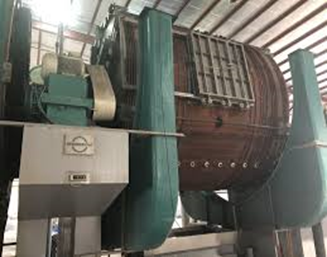 KİREÇLİK YARMA MAKİNESİ1-	Makinenin CE belgesi olmalı2-	Sığır derisi Kireçten  Yarma makinası  çalışma genişliği 3000 mm olmalıdır3-	MAKİNE GÖVDESİ ALT VE ÜST PARÇASINA  (KAFA ) ÖZEL ISIL İŞLEM  UYGULAYARAK MUKAVEMETİ VE KOROZYON DAYANIMI ARTTIRILMIŞ,ELEKTRİK KAYNAKLI MONO BLOK ÇELİK OLMALIDIR.4-	Gövde ve kafa cnc tezgahta işlenmelidir.5-	Çalışma sırasında istenildiğinde alt ve üst çene arasına ve antrenör üzerine yüksek basınçlı su ile temizlik yapılabilecek düzeneğe sahip olmalıdır.6-	Bileme ünitesi bağımsız çalıştırılabilmekle birlikte bıçak kapatıldığında otomotik olarak durmalı ve bıçaktan açılmalıdır.7-	Bileme ünitesi yüksek hıza dayanıklı kapatılıp rulman ve rulmanlarla özel döküm yataklardan özel imal edilmelidir.8-	Bileme taşı yakınlaştırma ve bıçak ile olan açısı mikron bazında hassasiyetle ayarlanabilecek donanıma sahip olmalıdır.9-	Makaralar antrenör ve antrenör üst destek silindirleri aynı eksende  olmasının sağlayacağı düzeneğe sahip olmalı ve kolay ayarlanması gerekir.10-	Antrenörü destekleyen mıknatıs en az 3 adet olmalıdır.11-	Makine cpu kontrolLü  OLMALIDIR12-	Makine hızını kontrol eden bir AC inverter olmalı ve hızı sürekli 60 m/dknın üzerinde tutabilmelidir.13-	Makine arkasında tamamı paslanmaz malzemeden imal cilt çekici aparat olmalı ve hidrolik kontrolle makineye yanaştırılmalı ve uzaklaştırılmalıdır.14-	Cilt çekici yanlış konumlandığında makine çalışmamalı ancak servis konumunda çalışmalıdır.15-	Cilt çekici üzerindeki  rulman ve diğer aparatlar kesinlikle suya dayanıklı olmalıdır.16-	Makine antrenörü sol ve sağ taraftan +0,2mm esneme (kavis yapma ) özelliğine sahip olmalı.Bu işlem antrenör üzerine hükmeden en az 10 noktadan sağlanmalıdır.17-	Makine üzerindeki şaftların tümü kolay takma ve çıkartmaya yarayan ‘quickjoint’ şeklinde olmalıdır.18-	Makinenin her noktası basınçlı suyla yıkamaya uygun izalasyona sahip olacaktır.19-	Bıçak iticilerin her iki başında sıcaklık kontrolü sağlayan sensörlü iticiler olmalıdır.20-	Bıçak gergisi otomotik olarak yapılmalı.21-	Bıçağın pozisyonu magneticsensörle kontrol edilecek.22-	MAKİNE BIÇAK  ÖLÇÜSÜ 12855X95X1.2 MM OLMALIDIR.23-	Makinenin kafası yüksek eğilime dayanıklı demirden yapılmıştır. Kalınlık taraması elektrik  desteği ile yapılır.24-	Makinedki makara sistemi en ince ve en kalın yarmanın geçmesi için ayarlanabilir.Örnek Resim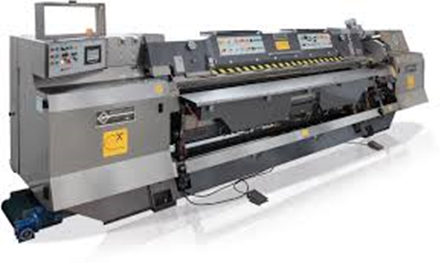 3150 HİDROLİK ETLEME MAKİNESİ - 3150 MM ÇALIŞMA GENİŞLİĞİBÜYÜK BAŞ DERİLERİ, ÖLÇÜLERİNDEN VE KESİMDEN SONRA ÜZERLERİNDE OLAN YAĞ VE LEŞ PARÇALARINDAN DOLAYI FARKLI AĞIRLIKLARDA OLABİLİR. ETLEME İŞLEMİ İÇİN 1 VEYA 2 ÇALIŞAN TARAFINDAN YA DA TAŞIMA VİNÇ’İ YARDIMIYLA DERİ MAKİNAYA ULAŞTIRILIR.DERİ’NİN ETLEME İŞLEMİNE GİRMESİNDEN ÖNCE MAKİNA OPERATÖRÜNÜN DERİNİN KALINLIĞINI ÖLÇÜP MAKİNANIN AYARLAMALARINI YAPMASI GEREKİR. BU MAKİNEDE OLAN OTOMATİK KALINLIK İŞLEMİNİN DAHA SAĞLIKLI OLMASINI SAĞLAR. DAHA SONRA PEDALA BASILIP KAUÇUK SİLİNDİR BIÇAKLI SİLİNDİRE DOĞRU KALKAR VE ARADAKİ BOŞLUK KAPANIR. BU OPERASYON BAŞLADIĞI ESNADA SU KANALLARI AÇILIP SUYUN GEREKLİ YERLERE AKIMI SAĞLANIR.DERİ, ETLEME İŞLEMİ SIRASINDA BESLEYİCİ KAUÇUK MERDANE ÜZERİNE ‘’ATILIR’’. BU ATILMA SIRASINDA DERİNİN UZUN UÇ KISIMLARI’NIN BIÇAKLI SİLİNDİRE DEYİP ZARAR GÖRMEMESİ İÇİN BIÇAKLI SİLİNDİRİN ÜZERİNDE AÇILIR KAPANIR BİR KORUYUCU DEMİR KAPAK VARDIRİŞLEME BAŞLAMADAN ÖNCE TÜM ACİL STOP BUTONLARI‘NIN KONTROL EDİLİP AKTİVE EDİLMESİ LAZIMDIR.TÜM OTOMATİK KONTROLLER’DEN SONRA HERŞEY TAMAMSA TÜM HİDROLİK SİSTEMLER DEVREYE GİRER VE MAKİNE EMNİYETLİ ŞEKİLDE ÇALIŞMAYA BAŞLAR.1. MAKİNEDE 2 ADET TAŞIYICI (DERİ TUTUCU) TIRTILLI SİLİNDİR BULUNUR. BU SİLİNDİRLER G.2082 MALZEMEDEN ÜRETİLMİŞ OLUP SERT KROM İLE KAPLANMIŞTIR. HER İKİ SİLİNDİRİNDE KENAR NOKTALARINDADA BASİT AYARLAYICI ÖZEL PİSTONLAR YER ALIR (TOPLAM 4 ADET). BÜYÜK BAŞ DERİYİ EN İYİ ŞEKİLDE TAŞIMA İÇİN TIRTILLI SİLİNDİRLERİN ORTASI 4MM KALIN OLARAK KONİK ŞEKİLDEDİR. BU ÖZELLİKLERDEN DOLAYI BÜYÜK BAŞ DERİ İŞLENTİ SIRASINDA SAĞA SOLA KAÇMA YAPAMAZ VE SÜREKLİ HIZLI BİR ÇALIŞMA SAĞLAR. 2. KAUÇUK MERDANE ÖZEL OLARAK YAĞA VE KAYGANLIĞA DAYANIKLI OLARAK ÜRETİLMİŞTİR. AYNI ZAMANDA KAUÇUK MERDANE ÜZERİNDE ŞERİT KANALLAR VARDIR, BU KANALLAR DERİYİ KAVRAMA ÖZELLİĞİNİ DAHA DA ARTTIRIR.3. BIÇAKLI SİLİNDİR HASSAS VE ESNEK RULMAN YATAKLARINA BAĞLANIR. BU BIÇAKLI SİLİNDİR ÖZEL BİR BAĞLANTIYLA ELEKTRİK MOTORUNA BAĞLIDIR. BU BAĞLANTIYA KAPLİN ADI VERİLİR. BU MOTOR BIÇAKLI SİLİNDİRİN HAREKETİNİ SAĞLAR. KAPLİNLER ÖZEL OLARAK AMERİKADA ÜRETİLİR. BU SİSTEM BIÇAKLI SİLİNDİRİN ÇEŞİTLİ ZORLANMALARDA VE BASKILARDA ESNEK HAREKET ETMESİNİ SAĞLAR. BIÇAKLI SİLİNDİRİN BIÇAKLARI 20 SAĞ 20 SOL TOPLAM 40 ADET OLACAK ŞEKİLDE KESİNLİKLE ALMAN MALI HEUSCH OLMALIDIR.4. MAKİNA HİDROLİK OLARAK ÇALIŞIR.A) HİDROLİK SİSTEM KAUÇUK SİLİNDİRİN HASSAS VE YUMUŞAK BİR ŞEKİLDE ÇALIŞMASINI SAĞLAR.B) TIRTILLI MERDANELER HİDRO MOTORLAR, HIZ AYARLAYICILARI VE REDÜKTÖRLER TARAFINDAN KONTROL EDİLİR, BU SAYEDE DÖNÜŞ HIZI VE TORK’U KOLAYLIKLA AYARLANABİLİR.C) MAKİNEDE 2 ADET SU GİRİŞİ VARDIR.•	FAZLA ENERJİ VE SU SARFİYATINI ENGELLEMEK ÜZERE MAKİNEDE, HİDROLİK SİLİNDİRDEN SİNYALİ ALMAK İÇİN HAREKETLİ HİDROLİK VANA MEVCUTTUR. BU SİSTEMLER BİRBİRİYLE PARALEL OLARAK ÇALIŞIR.5. MAKİNENİN TÜM GÖVDESİ GG30 PİK DÖKÜM OLMALIDIR. BİLEME SİSTEMİ’NİN ‘RAYI’ VE BİLEME ŞASESİDE DÖKÜM’DEN ÜRETİLMİŞTİR. DÖKÜM KALİTEMİZ GG30 KALİTESİNDE DÖKÜLMEKTEDİR. BU SİSTEMLER ARASINDAKİ YAĞLAMA MEKANİZMASI MÜKEMMEL KULLANIMI SAĞLAR.6. DERİDEKİ KALINLIK PROBLEMİNİN İŞLENTİ SIRASINDA GÜÇLÜK ÇIKARMAMASI İÇİN STEP MOTORLARI VE PLC SİSTEMLER ÖZEL OLARAK PROGRAMLANMIŞTIR. MAKİNEDE DERİ’NİN KALINLIĞINA GÖRE DERİYLE BIÇAKLI SİLİNDİRİN ARASINDAKİ MESAFEYİ AYARLAYAN BİR KONTROL BUTONU VARDIR.7. BÜYÜK BAŞ DERİLERİNİN SIRT BÖLGESİNDEKİ FARKLI ET KALINLIKLARI İŞLENTİ SIRASINDA DERİ’NİN BIÇAKLARLA PLASTİK SİLİNDİR ARASINDA SIKIŞMASINA SEBEBİYET VEREBİLMEKTEDİR. BU SIKIŞMA SIRASINDA OLUŞABİLECEK GERİLİMDEN BIÇAKLAR DERİNİN BOYUN KISMINA ZARAR VEREBİLİR. AYNI ZAMANDA BIÇAKLARIN KIRILMASIDA GÖZLEMLENEBİLİR. HER İKİ KAYBIN YAŞANMAMASI İÇİN MAKİNEDE ÖZEL OLARAK TASARLANAN BİR SİSTEM BÖYLE BİR DURUMLA KARŞILAŞILDIĞINDA BIÇAKLARLA PLASTİK MERDANE ARASINDAKİ MESAFEYİ GENİŞLETEREK RAHAT BİR İŞLEMİN OLMASINI SAĞLAR.8. BAZI DERİLERİN KARIN VE SIRT KISIMLARINDAKİ BÖLGELERDE 7. MADDEDE BELİRTİLDİĞİ GİBİ KALINLIKLAR OLABİLİR. MAKİNEDEKİ PLASTİK MERDANE’NİN YUMUŞAKLIĞI O KALINLIĞI BELLİ BİR SEVİYEYE KADAR ABSORBE EDEREK İŞLENTİ KOLAYLIĞINA KATKI SAĞLAR.9. ACİL DURUM;ÇALIŞMA ESNASINDA ÇALIŞANI KORUYUCU ÖNLEMLER:1. FOTOSEL GÖZLER2. LASTİK PNÖMATİK GÜVENLİK3. ÖN PANEL MEKANİK GÜVENLİK (BOYDAN BOYA EMNİYET SAÇI).4. HER İKİ ÇALIŞAN İÇİNDE OTOMASYON ÇALIŞMA ŞEKLİ5. YAĞ TANKI’NIN İÇERİSİNDE YAĞ SEVİYESİNİ GÖREN BİR GÖSTERGE MEVCUTTUR.KOROZYON ÖNLEMİ;1.BAĞLANTI PARÇALARI (CİVATA, SOMUN, RONDELA, PIMLER) PASLANMAZ ÇELİKTİR.2.BAĞLANTI ANA HATLARININ HEPSİ PASLANMAZ ÇELİKTENDİR.3.MAKİNENİN TÜM YÜZEYİ KOROZYON ENGELLEYİCİ ÖZEL AKRİLİK ASTAR VE AKRİLİK BOYALARLA KAPLANMIŞTIR. (ARABA BOYASI OLAN AKZO NOBEL ÜRÜNLER ÇÖZÜM ORTAĞIMIZDIR).10. DÖKÜM MATERYALLERDE GG30 KULLANILMIŞTIR.11. TÜM HİDROLİK HORTUMLAR TÜRKİYEDE ÜRETİLMİŞTİR.12) BIÇAKLI SİLİNDİRİN BIÇAKLARI•	HEUSCH (ALMANYA DA ÜRETİLMİŞTİR)13) HİDROLİK EKİPMANLAR•	POMPA = VICKERS (AMERİKADA ÜRETİLMİŞTİR)•	 VALFLER = VICKERS (AMERİKADA ÜRETİLMİŞTİR)•	HIZ KONTROLLERİ = VICKERS (AMERİKADA ÜRETİLMİŞTİR)14) ELEKTRİK EKİPMANLARI•	ELEKTRİK TEDARİĞİ = SCHNEIDER (FRANSADA ÜRETİLMİŞTİR)•	PLC = R.T.A PLUS B (İTALYADA ÜRETİLMİŞTİR)•	STEP MOTORU = SANYODENKI (JOPANYADA ÜRETİLMİŞTİR)15) RULMAN YATAKLARI•	SKF (İSVEÇ’TE ÜRETİLMİŞTİR)•	FAG (ALMANYADA ÜRETİLMİŞTİR)16) KAUÇUK SİLİNDİR•	YAĞA DAYANIKLI ÖZEL TUTUCU YAPI•	ÖZEL NİTRİL KAUÇUK17) TIRTILLI TAŞIYICI SİLİNDİR•	ÖZEL KROM KAPLIDIR•	PASLANMAYA VE KOROZYONA KARŞI ETKİLİDİR.18) HAREKET REDİKTÖRLERİ•	SAĞ TARAF = POGGI (İTALYADA ÜRETİLMİŞTİR)•	SOL TARAF = POGGI (İTALYADA ÜRETİLMİŞTİR)19) ORTADAKİ KAPLİNLER•	FALK (AMERİKADA ÜRETİLMİŞTİR) FALK STEELFLEX COUPLING•	BIÇAKLI SİLİNDİRİN ÜSTÜNDE BİR ADET, KAUÇUK SİLİNDİRİN ALTINDA VE ÖNÜNDE BİRER ADET BORU BULUNMAKTADIR. BU BORULAR BIÇAKLARIN YÜZEYİNİ TEMİZLEMEKTE, MAKİNEDE İSTENMEYEN ARTIKLARIN KALMASINI ÖNLEMEKTE VE BÜYÜK BAŞ HAYVAN DERİSİNİN ETLEME İŞLEMİ SIRASINDA AŞIRI ISINMASINI ENGELLEMEKTEDİR. AŞIRI ISINMANIN SEBEBİ, İŞLEM SIRASINDA SÜRTÜNME VE BIÇAKLA TEMASTIR. BU ISI, DERİYE ZARAR VEREBİLİR VE YÜZEYİNİ YAKABİLİR.•	İSRAF EDİLEN SU, AKIŞKAN YAĞ, GRES YAĞI VE ELEKTRİK KULLANIMI BU MAKİNEDEKİ DONANIMLAR SAYESİNDE MİNİMUM SEVİYEYE DÜŞÜRÜLÜR.•	EN ÇOK ÜZERİNDE DURDUĞUMUZ KONU SU TASARRUFUDUR. TÜM DÜNYADAKİ TABAKHANELERDE SU KULLANIMI MİKTARI BÜYÜK ÖNEM ARZ ETMEKTEDİR. BU DENLİ BÜYÜK VE AĞIR MAKİNELER ÇOK FAZLA SU HARCAMAKTADIR. HİDROLİK EKİPMAN VE VALF ÜRETEN ORTAKLARIMIZ BU PROBLEMİN ÜSTÜNDE ÖZELLİKLE DURMUŞTUR. 12 YIL ÖNCE BİZE HİDROLİK SİSTEMLER TARAFINDAN KONTROL EDİLEN SU VALFLERİNİ KULLANMAMIZ ORTAK ÇALIŞTIĞIMIZ DERİ MÜHENDİSLERİ TARAFINDAN ÖNERİLMİŞTİR. MAKİNE ETLEME İŞLEMİNE BAŞLADIĞINDA, YÜKSEK BASINÇLI SU MAKİNENİN İÇİNE GİRMEKTEDİR. BU İŞLEM HEM BIÇAKLARI TEMİZLEMEKTE HEMDE DERİNİN FAZLA ISINMASINI ÖNLEMEKTEDİR. MAKİNE İŞİNİ BİTİRİNCE, HİDROLİK KONTROL TARAFINDAN SU AKIŞI OTOMATİK OLARAK KESİLİR. BU SİSTEM SAYESİNDE SU TASARRUFU SAĞLANMIŞ OLUP, SU KULLANIMI MİNİMUM SEVİYEYE GETİRİLMİŞTİR.•	İKİNCİ OLARAK, KULLANDIĞIMIZ TÜM ELEKTRONİK MALZEMELER SCHNEIDER MARKADIR. ELEKTRİK KULLANIMINI AZALTMAK İÇİN, HIZ KONTROLLERİ, PLC, DC MOTORU VE DÜŞÜK ELEKTRİK GEREKTİREN EKİPMAN KULLANILMIŞTIR. BU SAYEDE 2019 YILINDA MAKİNALARIMIZDAKİ ELEKTRİK KULLANIMI RAKİPLERİMİZE KIYASLA %30 İNDİRMİŞ BULUNMAKTAYIZ.• 3150 MM. ETLEME MAKİNESİ SPESİFİK ETLEME İŞLEMLERİNİ SAĞLAYABİLMEK İÇİN ÖZEL BİR FİZİKSEL ŞEKİLLE VE DİNAMİKLE DONATILMIŞTIR. BU SEBEPLE ÖZEL BİR KAUÇUK SİLİNDİR KULLANILMIŞTIR.•	YÖNETİMİ SAĞLAYAN HİDROLİK EKİPMAN VİCKERS (A.B.D) MARKASIDIR.•	TUTUCU SİLİNDİRLERİMİZİN ŞEKLİ BAŞKA MARKALARIN SİLİNDİRLERİNE GÖRE FARKLILIK GÖSTERİR. BİZİM SİLİNDİRLERİMİZ ELİPS ŞEKLİNDEDİR. SEBEBİ DE TEMAS ALANININ ARTIŞIDIR. YANİ, TUTUCULARIN DERİ ÜZERİNDE DAHA FAZLA ALANA TEMAS ETMESİ, DERİ’NİN SAĞA SOLA KAÇMASINI ÖNLEMEKTEDİR.•	TUTUCU SİLİNDİRLERİMİZ HİDROLİK SİSTEM TARAFINDAN KONTROL EDİLMEKTEDİR. BÖYLECE, TUTUCULAR DAHA HASSAS AYARLANABİLİR. BUDA ETLEME İŞLEMİ SIRASINDA MAKİNENİN DAHA DERİNLERE İNİP, YAĞI AYIRMASINI SAĞLAR.•	BİLEME KIZAĞI PİK DÖKÜMDEN (GRİ DÖKÜMDEN) ÜRETİLİR. BİLEME KIZAĞININ ÜSTÜNDE BİLEME TAŞINI TUTAN BİR TUTUCU BULUNUR. BU TAŞIN AMACI BIÇAKLARI BİLEMEKTİR. TAŞ TUTUCUNUN ÜZERİNDE BİR DE YAĞLAMA SİSTEMİ KURULUDUR. BÖYLECE, SIVI YAĞ VE GRES YAĞI DAĞITICILARI SAYESİNDE, UZUN SÜRELİ HASSASİYET SAĞLANMAKTADIR.•	KALINLIK AYARLAMALARIMIZ PLC TARAFINDAN SAĞLANMAKTADIR. BÖYLECE BİR DÜĞMEYE BASARAK İSTEDİĞİNİZ AYARLAMAYI KOLAYCA YAPMA ŞANSINIZ VARDIR. BU DA MAKİNENİN İŞLEMİNİ OLABİLDİĞİNCE HASSAS YAPMASINI SAĞLAMAKTADIR.•	MAKİNENİN EN ÖNEMLİ İŞLEVİ İSE, BOYUN GİBİ KALIN BİR YÜZEYLE KARŞILAŞILDIĞINDA DERİYE ZARAR VERİLMEMESİ İÇİN OPERATÖR, OTOMATİK OLARAK KAUÇUK SİLİNDİR VE BIÇAKLI SİLİNDİR ARASINDAKİ MESAFEYİ BİR BUTON YARDIMIYLA ARTTIRMAKTIR. BÖYLECE DERİNİN HİÇBİR KISMI ZARAR GÖRMEMEKTEDİR.•	BÜYÜK BAŞ HAYVAN DERİSİNİN İŞLEMLERİ BİTTİKTEN SONRA, İSTEĞE BAĞLI, MANUEL ŞEKİLDE VEYA OTOMATİK OLARAK MAKİNEYİ AÇABİLİRSİNİZ (ZAMAN AYARLI).•	TÜM AYARLAMALAR, DEĞERLENDİRMELER VE OPERASYONLAR OPERATÖR PANELDEN TAKİP EDİLEBİLİR.•	MAKİNE ÜZERİNDE SADECE FAG VE SKF MARKA RULMANLAR KULLANILMAKTADIR.•	TÜM RULMAN YATAKLARI VE DÖNEN PARÇALAR OTOMATİK OLARAK TAŞLAMA MAKİNESİ TARAFINDAN TAŞLANMAKTADIR.•	SUYLA TEMAS EDEN TÜM SİLİNDİRLER PASLANMAZ ÇELİKTEN YAPILMIŞTIR.•	MAKİNEMİZ HİDROLİK PİSTONLAR SAYESİNDE KONTROL EDİLİR. TÜM AÇILMA VE KAPANMA İŞLEMLERİ DİŞLİ HİDROLİK SİLİNDİRLER TARAFINDAN YAPILIR.•	KAUÇUK SİLİNDİRİN ALTINDA, KAUÇUK BİR TUTUCU BULUNUR. BU TUTUCULAR ORANSAL VALFLER TARAFINDAN KONTROL EDİLİR.•	MATERYALLERİN TAŞINMASI 2 TUTUCU PİSTON TARAFINDAN GERÇEKLEŞİR. BU PİSTONLAR HİDROLİK VALFLER TARAFINDAN KONTROL EDİLİR.•	SU VALFİ HİDROLİK PİSTONLAR TARAFINDAN KONTROL EDİLİR.• 3150 MM. ETLEME MAKİNESİ BOLSTER İSİMLİ LASTİK TAKOZ SİSTEMİNİ KULLANIR. BU LASTİĞİN SERTLİĞİ 60 HRC OLMALIDIR. BU TAKOZ, DERİYİ BIÇAKLARA TAŞIMA KONUSUNDA YARDIM EDER. ETLEME OPERASYONU BU LASTİK TAKOZLAR ÜZRERİNDE GERÇEKLEŞİR. ARKASINDA BULUNAN 11 ADET CİVATA SAYESİNDE TAKOZ, AYARLANABİLME ÖZLLEİĞİ GÖSTERİR. TAKOZUN ŞEKLİ, EN İYİ VERİMİ ALMAK İÇİN DİZAYNLANMIŞTIR.•	HAYVANIN CİNSİNE GÖRE DERİSİ DEĞİŞKENLİK GÖSTEREBİLİR. BAZILARININ SERT SIRTLARI, YUMUŞAK KARINLARI OLURKEN BAZILARININ DA YUMUŞAK SIRTLARI, SERT KARINLARI OLABİLİR. BU DURUMLARA BAĞLI OLARAK İYİ BİR ETLEME İŞLEMİ İÇİN DERİYE İŞLEM YAPMADAN ÖNCE BU AYARLAMALARI YAPMAK GEREKİR. BU ŞEKLİ AYARLAMAK İÇİN LASTİK ŞERİT ÜZERİNDE 11 ADET CİVATA BULUNUR. EĞER İSTENİRSE MAKİNE DERİNİN KARNININ KALINLIĞINA GÖRE, İSTENİRSEDE SIRTININ KALINLIĞINA GÖRE AYARLANABİLMEKTEDİR. BU KALINLIK AYARLARI ÇOK BASİT ŞEKİLDE MAKİNENİN ÜZERİNDEKİ BUTONLARLA BELİRLİ SEVİYELERE KADAR OTOMATİK OLARAK AYARLANABİLİR.•	TAŞIMA SİLİNDİRLERİNİN ÜSTÜNDE 2 ADET PİSTON BULUNUR. BİRİ KAUÇUK SİLİNDİRİN SOL TARAFINDA BULUNURKEN DİĞERİ İSE SAĞ TARAFINDADIR.  BU PİSTONLAR HİDROLİK SİSTEM TARAFINDAN AYARLANIR. AYRICA PİSTONLARIN BASINÇLARI DA AYARLANABİLİR ÖZELLİKTEDİR. EK OLARAK, TAŞIMA SİLİNDİRİNİN KOLLARI, TAŞIMA SİLİNDİRİNİN MESAFESİ İÇİN BRONZ CİVATALAR ARACILIĞIYLA AYARLANABİLİR.ÇALIŞMA GENİŞLİĞİ= 3150 MMBIÇAKLI SİLİNDİR MOTORU: 55 KWHİDROLİK POMPA MOTORU: 11 KWBİLEME MOTORU: 0,35 KWTOPLAM MOTOR GÜCÜ: 66,35 KWNET AĞIRLIK: 9000 KGBOYUTLAR:(B X E X Y): 5650 X 1650 X 2215 MMTEKNİK ŞARTNAME STANDART FORMU	(Söz. EK:2c)(Yapım işi ihaleleri için)TEKNİK ŞARTNAME STANDART FORMU   (Söz. EK:2b)(Mal Alımı ihaleleri için)İstekli Tarafından Doldurulacaktır.[Sözleşme Makamı mal alımı kapsamında tedarik etmek istediği mallarda arayacağı; özellikleri, standart ve kalite seviyelerini, montaj ve bakım onarım hizmetlerini vb hususları ihaleye çıkmadan önce hazırlayacağı Teknik Şartnamede detaylı olarak izah edecektir. Aşağıdaki bölümlerden işin niteliğine uygun olanları doldurulacak, gerek duyulursa ilave maddeler eklenebilecektir.]Sözleşme başlığı	: KİREÇLİK YARMA ORTAK ÜRETİM TESİSİ MAKİNE VE EKİPMAN ALIMIYayın Referansı	: … … … … … … … … …1. Genel Tanım<Projenizin genel bir tanımını yapınız>“HATAY DEVLET MÜZESI” İçin YAPIM VE TEFRİŞAT İŞİ 2. Tedarik Edilecek Mallar, Teknik Özellikleri ve Miktarı3. Alet, aksesuar ve gerekli diğer kalemler4. Garanti Koşulları3. Montaj ve Bakım-Onarım Hizmetleri4. Gerekli Yedek Parçalar5. Kullanım Kılavuzu6. Diğer HususlarTeknik Şartname de talep edilenlerin aynısını taahhüt ediyorum.İsteklinin Kaşesi                         Yetkili İmzaYAPIM VE TEFRIŞAT IŞI İÇİN TEKNİK ŞARTNAMEProje Adı: KİREÇLİK YARMA ORTAK ÜRETİM TESİSİSözleşme Makamı (Yararlanıcı) : Antakya Ticaret ve Sanayi OdasıGenel Tanımİşin kapsamı ve yeri:   Hatay İli Antakya ilçesi Güzelburç mahallesi 3213 Ada 2 Nolu Parselde yer alan KİREÇLİK YARMA ORTAK ÜRETİM TESİSİ’ne ait  Makine ve Ekipman Alımıb)	Sözleşme sonrası Ödeme Şartları: Ön Ödeme %30Makine ve Ekipmanların Teslimi %50 Makinelerin Standart Çalışma Testinden Geçmesi Sonrası Ödeme %20 şeklinde olacaktır.DiğerTeknik Şartname 4.20* 4.50 Jumbo Islatma ve Kireçlik Dolabı4.00*4.00 m Jumbo Kromlama DolabıKireçlik Yarma Makinesi 4-  Hidrolik Etleme Makinesi - 3150 mmAksesuar ve EklerAlet ve Diğer Gerekli Araçlarİş Planı ve ProgramıKalite Güvence SistemiTasarım DeğişiklikleriBakım Gereksinimi  Yüklenici, bakım döneminde makine kurulumu sırasında herhangi bir kısmında meydana gelebilecek kusur ve hasarı, ayrıcaYüklenicinin kalitesiz ham madde ve malzeme kullanmasından veya işçilik hatasından ya da Tasarımdan kaynaklanan hataları ve/veyaBakım süresi zarfında Yüklenicinin herhangi bir fiilinden veya ihmalinden kaynaklanan hasarları;Sözleşme Makamı tarafından veya Sözleşme Makamı adına yapılan denetim sırasında tespit edilen hasarlarıgidermekle yükümlüdür.Ortaya çıkabilecek hasarlar Yüklenici tarafından en kısa zamanda karşılanır. Yenilenen veya değiştirilen tüm kalemlerin bakım süresi, Denetleyicinin onayı ile yenileme veya değiştirmenin yapılması ile başlar. Sözleşmede kısmi kabulün ön görüldüğü hallerde bakım süresi yalnızca yenileme veya değiştirmeden etkilenen kısımlar için uzatılır.Bakım süresince bu türden herhangi bir hata veya hasar oraya çıkması halinde Sözleşme Makamı veya Denetleyici durumu Yüklenici’ye bildirir. Yüklenici tebligatta belirtilen süre içinde hatayı veya hasarı gidermediği takdirde Sözleşme Makamı:Giderleri Yüklenici tarafından karşılanmak üzere tamiratı/tadilatı kendisi yapar veya yaptırır; bu durumda Sözleşme Makamı bu giderleri yüklenicinin hakedişlerinden ve/veya teminatlarından keser, veyaSözleşmeyi fesheder.Hata veya hasar Sözleşme Makamı’nın makine kurulumunun tamamının veya bir kısmının büyük ölçüde kullanmasına engel oluyorsa Sözleşme Makamı, diğer çözüm yolları saklı tutularak, makine kurulumunda bu parçaların sökülmesi ve bölgenin temizlenmesi için yapılan tüm masrafları tahsil etme hakkına sahiptir.Yükleniciye hemen ulaşılamadığı veya ulaşıldığı halde Yüklenicinin gereken önlemleri alamadığı acil durumlarda Sözleşme Makamı veya Proje Yöneticisi gereken tadilatı Yüklenici tarafından karşılanmak üzere yaptırabilir. Sözleşme makamı veya Proje Yöneticisi yapılan tadilatı derhal ve en kısa yoldan Yükleniciye bildirir.Bakım süresinde meydana gelen bir yıpranmadan dolayı beklenmeyen herhangi bir tadilat veya bakım işi yapılması halinde bunun hatalı yapımdan kaynaklandığı kabul edilir, giderler hakedişlerden mahsup edilir. Anormal kullanımdan kaynaklanabilecek hasarlar, tamiratın gerekçesi olan bir hata veya hasar görülmediği takdirde bu hüküm kapsamına girmez.Bakım konusundaki yükümlülükler Özel Koşullar ve Teknik Şartnamede belirtilir. Bakım süresi belirtilmediği takdirde ilk ”1yıl için 120 gün, 2. Yıl için 180 gün” olarak alınır. Bu süre geçici kabulün gerçekleştiği tarihte başlar.Geçici kabul gerçekleştikten sonra Yüklenici makine kurulumunu etkileyebilecek ve kendisinden kaynaklanmayan nedenlerden dolayı ortaya çıkabilecek risklerden sorumlu tutulamaz. Ancak Yüklenici geçici kabulün gerçekleşme tarihinden itibaren Özel Şartlar’da belirtildiği üzere yapımın sağlam olmasından sorumlu olacaktır. Yüklenicinin yükümlülüğü T.C. kanunlarına göre belirlenir.Çevre ile ilgili gereksinimlerYapım işleri, inşaatın hem çevre hem etraftaki yerleşim birimleri üzerindeki istenmeyen olası etkilerini asgariye indirecek şekilde yapılmalıdır. Yüklenici yürürlükte olan çevre yönetmeliğine uymakla yükümlüdür.Yasalara UyulmasıTürkiye’de çalışanların istihdamına ilişkin koşullar gözetilir ve her tür çalışanın istihdamına ilişkin yönetmelik, kanun ve esaslara uyum zorunluluğu mevcuttur. İsteklilerin tekliflerini sunarken teklif ve sonuçlanan ihale kapsamındaki işlem ve faaliyetleri etkileyen ya da belirleyen Türkiye’de geçerli her türlü hukuk, yasa, tüzük ve yönetmeliği bildiği varsayılır.Görünürlük/Tanınırlık GerekleriKalkınma Ajanslarınca mali destek sağlanan projelerdeki altyapı işleri projeyi açıklayıcı mahiyette panolarla tanıtılmalıdırTEKNİK TEKLİF (Mal Alımı ihaleleri için)	      (Söz. EK: 3b)MAL ALIMI İÇİN TEKNİK TEKLİF FORMUSözleşme başlığı	: … … … … … … … … …Yayın referansı	: … … … … … … … … …İsteklinin adı		: … … … … … … … … …B Sütunu	: “Teknik Özellikler”İstenen özellikleri gösterir, Söz.EK2’deki “Teknik Şartname”de belirtilen Teknik Özellikler ile aynıdır.D Sütunu	: “Teklif edilen özellikler”İstekli tarafından doldurulacaktır ve teklif edilen ürünlerin detaylı özelliklerini içerecektir (“uygun” veya “evet” gibi kelimeler yeterli değildir).E Sütunu	: “İlgili notlar, açıklamalar, dokümantasyon”İsteklinin teklif ettiği ürün hakkında açıklama yapmalı ve ilgili dokümanlara referans vermelidir.F Sütunu	: “Değerlendirme Komitesi notları”Komisyon (Komite) üyelerinin doldurması için boş bırakılacaktır. Verilen bilgiler ve dokümanlar teklif edilen modelleri, varsa farklı seçenekleri açık olarak belirtmelidir. Teklif edilen özelliklerle istenen özelliklerin kıyaslaması komite üyeleri tarafından kolaylıkla yapılabilmelidir. Komite üyelerinin verilen teklifleri tam olarak anlamaları gerekmektedir. Yeterli açıklıkta bulunmayan teklifler Değerlendirme Komitesi tarafından reddedilebilir.Fiyat teklifi ayrı zarfa konmalı ve kapalı olarak Teknik Teklif ile birlikte teslim edilmelidir.İsteklinin Kaşesi  Yetkili İmzaSöz. Ek-3: Teknik TeklifTEKNİK TEKLİF (Yapım İşi ihaleleri için)	(Söz. EK: 3c)<İstekliler teknik tekliflerini Teknik Şartname doğrultusunda, şartnamede istenilen niteliklere ve teknik projeye uygun olarak hazırlayacaklardır. Sözleşme Makamı tarafından talep edilmiş ise, ayrıca aşağıda belirtilen hususlarda bilgilere de yer vereceklerdir.>Teklif Sahibi Hakkında Genel BilgiOrganizasyon ŞemasıYöneticiler ve projede görevlendirmeyi düşündükleri kilit personelleri içerecek şekilde hazırlanmalı ve kilit personele ilişkin öz geçmişler de sunulmalıdır.Yüklenici Olarak DeneyimSon <rakam> yıl içerisinde tamamlanan benzer nitelikteki işlerin listesi, sözleşme bedelleri, işverenlerin adları ve irtibat bilgilerini de içerecek şekilde listelenmelidir.Tesis ve Araç-Ekipman ListesiSözleşmenin uygulanması için teklif edilen ve kullanıma hazır tesis, araç ve ekipman listesi sunulmalıdır. Bu tesis ve ekipman kendi malı değilse sözleşme imzalanması halinde bu tesis ve ekipmanın kendi kullanımında olacağına dair taahhütname sunulmalıdır.İş Planı ve Programıİhale konusu işin gerçekleştirilmesi için önerilen iş planı programı açıklamalı olarak hazırlanmalıdır.Kalite Güvence Sistem(ler)iYapım işlerinin başarılı bir şekilde tamamlanması için kullanılması teklif edilen kalite güvence sistem(ler)inin detaylarını burada belirtiniz.Adli Sicil KaydıSon <rakam girin> yıl içerisinde yürütülen veya hali hazırda yürütülmekte olan sözleşmelerden kaynaklanan herhangi bir dava veya tahkim geçmişi hakkında bilgi veriniz. Bu davaların lehinize mi yoksa aleyhinize mi sonuçlandığını, bu davalar sonucu tahakkuk etmiş cezalar olup olmadığını burada açıklayınız. Ortak girişim / konsorsiyum halinde her bir ortağı için ayrı bir sayfa doldurulmalıdır.Ek Bilgiİstekliler buraya, tekliflerinin değerlendirilmesi için faydalı olduğuna inandıkları ilave bilgileri ekleyebilirler.İsteklinin Kaşesi Yetkili İmzaSöz. Ek-4: Mali Teklif(İhale kapsamında tekliflerin sunulması aşamasında Mali Teklifler ayrı bir zarf içerisinde kapalı olarak sunulacaktır)Yapım İşi İhaleleri İçin MALİ TEKLİF FORMU	Söz. EK:4cBİRİM FİYAT ESASLI İHALELERBirim fiyat esasında ihale yapılmakta ise, aşağıdaki tabloda; Teknik Şartnamenin ilgili maddeleri kullanarak, 1-5. sütunlar Sözleşme Makamı tarafından doldurulacak, istekli birim fiyat (6), tutar (7) ve KDV (8) sütunlarını doldurarak teklifini hazırlayacaktır.GÖTÜRÜ BEDEL ESASLI İHALELER Götürü bedel ihalelerde 1. Sütun Sözleşme Makamınca doldurulacak, 2. Ve 3. Sütunlara istekli teklifini yazacaktır.KARMA İHALELERKarma ihale; toplam teklif fiyatı sabit olmak üzere, hak edişlerin düzenlenmesinde esas alınacak birim fiyatların da teklif edildiği teklif modelidir. Bu tür ihalelerde istekli yukarıdaki tabloların ikisini birden sunacaktır.<Sözleşme Makamı ihale yöntemini belirlediğinde, uygun teklif formunu oluşturacaktır.>İsteklinin Kaşesi Yetkili İmzaNot: Birim fiyatlar ve toplam teklif tutarlarında tespit edilen hatalar aşağıdaki şekilde düzeltilecektir:Rakam ve yazı ile belirtilen miktarlarda bir fark bulunduğu zaman, yazılı olarak belirtilen miktar geçerliolacaktır.Birim oran ile birim fiyatın miktar ile çarpılması sonucunda bulunan toplam miktar arasında bir fark olduğunda belirtilen birim oran geçerli olacaktır.Söz. Ek-5 Standart Formlar ve Diğer Gerekli BelgelerMALİ KİMLİK FORMU	(Söz. EK: 5a)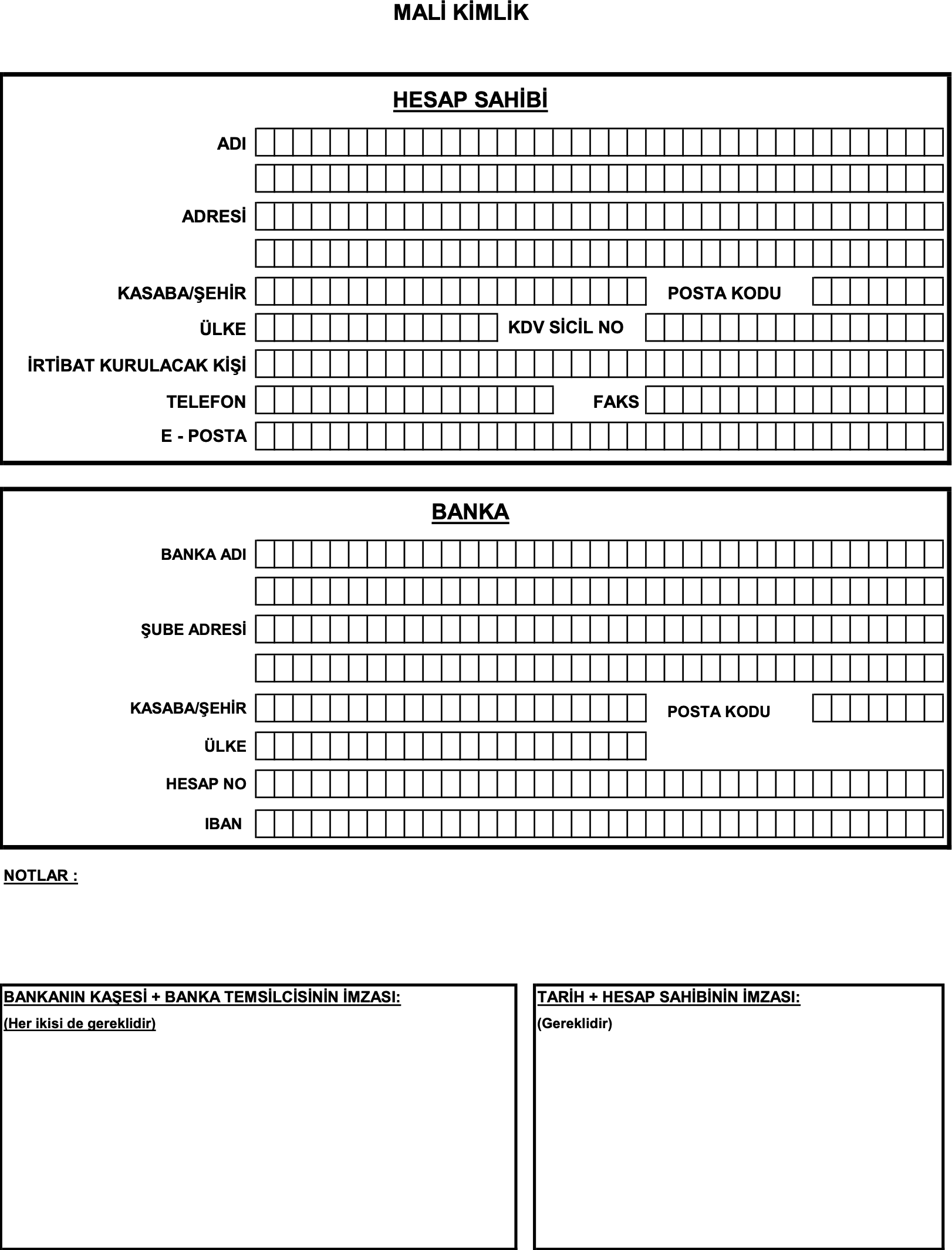 TÜZEL KİMLİK FORMU	(Söz. EK: 5b) GERÇEK KİŞİTARİH VE İMZATARİH VE İMZAKİLİT PERSONELİN MESLEKİ DENEYİMİ	Söz. Ek-5cÖZGEÇMİŞ(Azami 3 sayfa + 3 sayfa ek)Sözleşmede önerilen pozisyon:Soyadı:Adı:Doğum yeri ve tarihi:Tabiyeti:Medeni durumu:Adres (telefon/faks/e-posta):Eğitim:Yabancı Dil(1’den 5’e kadar bir ölçeğe göre, 5 en iyi):Mesleki kurumlara üyeliği:Diğer yetenekler (mesela bilgisayar bilgisi, vb.):Mevcut pozisyon:Mesleki deneyim süresi:Kilit özellikleri:Bölgesel deneyimi:Mesleki deneyim:Diğerleri:15a.Yayınlar ve seminerler: 15b.	Referanslar:İmza ....................................................(istekli adına imza atmaya yetkili kişi ya da kişiler)Tarih ............................................TESİS, ARAÇ ve EKİPMAN	Söz. Ek-5d(Yapım işi alımlarında ihale kapsamında talep edilmiş ise)Sözleşmenin uygulanması için teklif edilen ve kullanıma hazır tesisler/ekipmanlar:İmza ....................................................(istekli adına imza atmaya yetkili kişi ya da kişiler)Tarih ............................................ORTAK GİRİŞİMLER HAKKINDA BİLGİ	Söz. Ek-5e(İhaleye ortak girişim ya da konsorsiyum olarak teklif sunulacaksa istekli bu formu dolduracaktır.)1	Adı ......................................................................................2	Yönetim kurulunun adresi .................................................................................................................................................... Teleks ..........................................................Telefon .........................Faks ..................................E-posta .....Sözleşme Makamının bulunduğu devletteki temsilcisi, eğer varsa (yabancı bir lider ortağı olan ortak girişim / konsorsiyumlar için)Ofis adresi ............................................................................................................................................................................. Teleks ..........................................................Telefon ..............................Faks .........................................Ortakların isimlerii)	..............................................................................................ii)	..............................................................................................iii)	..............................................................................................vb. ............................................................................................Lider ortağın adı....................................................................................................................................................................................................Ortak girişim/konsorsiyumun oluşumu ile ilgili anlaşma i)	İmza tarihi: ................................................................ii)	Yeri: ...................................................................................iii)	Ek – ortak girişim / konsorsiyum sözleşmesiOrtakların her biri tarafından yapılacak işlerin türü de belirtilerek ortaklar arasında önerilen iş bölümü (% olarak)..........................................................................................................................................................................................................................................................................................................................................................................................................................................................................................................İmza ....................................................(istekli adına imza atmaya yetkili kişi ya da kişiler)Tarih ............................................Bölüm C: Diğer Bilgiler<Sözleşme Makamının anteti>Kısa Liste<İhale konusu>, <İlçe/İl>, Türkiye<“Pazarlık Usulü” uygulanacak ihalelerde Değerlendirme Komitesi tarafından yapılacak inceleme ve araştırma sonucunda, teklif sunmak üzere davet edilecek adayların yer aldığı listedir. Davet mektubuna eklenerek adayların kimlerle yarışacağını bilmeleri sağlanacaktır.>Kısa listede yer alan adayların adları: < Alfabetik, sıralanmış liste >(Not: İhalenin geçerli olması için en az 5 adayın belirlenmesi gerekmektedir)Kısa liste, Sözleşme Makamının onayına istinaden Komitemiz tarafından adayların; teknik yeterlikleri ve satın alma konusu iş sektöründe ticari geçmişi ve itibarları, faaliyet alanı itibariyle ihale konusu benzer işlerde teknik yeterliği, iş bitirme belgeleri göz önünde bulundurularak hazırlanmıştır.Değerlendirme Komitesiİdari Uygunluk Değerlendirme Tablosu<Projenizin adı>Teklif No.   	Adı:	 İdari Uygunluk TablosuTeknik Değerlendirme TablolarıHizmet Alımı İhaleleri İçinÖnerilen teknik kriterler ve ağırlıkları aşağıda verilmiştir. Bu kriter ve ağırlıklar alınacak olan hizmetin koşullarına göre değiştirilebilir.Değerlendirici:Ad-Soyad İmza(Değerlendirme Komitesinin başkan ve üyeleri yukarıdaki tabloyu ayrı ayrı dolduracaktır.)Mal Alımı ve Yapım İşi İhaleleri İçinTEKNİK DEĞERLENDİRME TABLOSUSözleşme başlığı	: … … … … … … … … …Yayın Referansı	: … … … … … … … … …Başkan 			Üye			Üye 			Üyeİmza 			İmza 			İmza 			İmzaBaşkan 			Üye			Üye 			Üyeİmza 			İmza 			İmza 			İmzaBölüm D: Teklif Sunum FormuBölüm D. Teklif Sunum Formu< İsteklinin Anteti>Referans: < her bir ihale davet mektubu için>Sözleşme adı:  “KİREÇLİK YARMA ORTAK ÜRETİM TESİSİ MAKİNE VE EKİPMAN ALIMI İHALESİ”Lot başlığı: < Lot başlığı, ihale lotlara bölünmüş ise>Teklif teslim formunun bir adet imzalanmış aslı (mali kimlik formu, tüzel kişilik formu ve sunulması gereken diğer beyannameler de dahil) <rakam> kopyasıyla birlikte teslim edilmek üzere hazırlanmış olmalıdır.İSTEKLİNİN KİMLİĞİİLETİŞİM KURULACAK KİŞİ (bu teklif için)3.BEYANNAME(LER)Teklifin tarafı olarak, bu formun 1. maddesinde tanımlanan tüzel kişilik, ekteki formatta kullanılan imzalı beyannameyi teslim etmelidir.TAAHHÜTNAMEBen, yukarıda adı geçen isteklinin imza atmaya yetkili kişisi olarak, yukarıda belirtilen ihale süreci için hazırlanan ihale dosyalarını okuyup kabul ettiğimizi, hiçbir koşul ve kısıtlama öne sürmeden beyan ederim. İhale dosyasında belirlenen <hizmetleri sağlamayı / malları tedarik etmeyi / yapım işini üstlenmeyi>, Teknik Teklifimizi oluşturan aşağıdaki belgeler ve mühürlenmiş ayrı bir zarfla teslim edilen Mali Teklifimize dayanarak teklif ediyoruz.Mali ve Ekonomik Durum BelgeleriUzmanlık Alanı ve Deneyim BelgeleriPlanlar – Çizimler (sadece yapım işleri için)Organizasyon ve Metodoloji (sadece hizmet alımları için)Kilit uzmanlar (Kilit uzmanların listesi ve özgeçmişlerden oluşur) (hizmet alımları ve istenmiş ise diğer alımlar için)İsteklinin beyannamesi (teklifi konsorsiyum veriyorsa, her konsorsiyum üyesinden bir adet olmak üzere)Her Kilit uzmanın imzaladığı münhasırlık ve müsaitlik bildirimi (sadece hizmet alımları için)İhalenin kazanılması halinde ödemelerin yatırılacağı banka hesabının ayrıntılarını içeren doldurulmuş mali kimlik formuDoldurulmuş Tüzel Kişilik FormuBu teklif, İsteklilere Talimatların 25. maddesinde belirtilmiş olan geçerlilik süresince geçerlidir. İstekli adına.Beyanname Formatı(Teklif teslim formunun 3. Maddesinde belirtilen beyanname formatı)<Tüzel kişiliğin antetli kağıdına yazılarak sunulacaktır><Tarih><Sözleşme Makamı (Yararlanıcı)nın ismi ve adresi>Referansınız: < Davet tarihi> Sayın Yetkili,TEKLİF SAHİBİNİN BEYANIYukarıda belirtilen ihale davet mektubunuza atfen, biz, <Tüzel kişiliğin ad(lar)ı> olarak,İşbu teklifi bu ihale için <liderliği tarafımızca üstlenilmiş olarak / bireysel olarak> sunduğumuzu ve aynı ihaleye verilen tekliflerde başka bir şekil ve formda katılımcı olmadığımızı;İsteklilere Talimatlarda sayılan, ihalelere katılımcı olmamızı engelleyen durumlardan birine dahil olmadığımızı;İsteklilere Talimatlarda açıklanan yasak fiil ve davranışlarda bulunmayacağımızı ve etik kurallara uyacağımızı ve özellikle teklif teslim dönemi içerisinde diğer adaylar ya da ihale kapsamındaki kimselerle mevcut ya da potansiyel hiçbir çıkar çatışması ya da bağlantı içinde olmadığımızı;Başvuru formunda yalnızca kendi tüzel kişiliğimizin kaynak ve deneyimine dair bilgiyi sağladığımızı;Teklif süreci ya da sözleşmenin uygulanmasının herhangi bir aşamasında, üstte belirtilen durumlarda herhangi bir değişiklik olması halinde, Sözleşme Makamını hemen bilgilendireceğimizi veBu teklif sürecinde kasti olarak verilen herhangi bir yanlış ya da eksik bilginin, bu ihaleden ya da Kalkınma Ajansları tarafından finanse edilen diğer ihalelerden hariç tutulmamızla sonuçlanacağını kabul ettiğimizi,beyan ederiz.Teklifimizin kabulü halinde, gerekirse, İsteklilere Talimatlarda açıklanan ihale dışı bırakılma durumlarından herhangi birine dahil olmadığımızı, yasal belgelerle ispatlamayı taahhüt ediyoruz. Formların ve delil niteliğindeki belgelerin üzerlerindeki tarih, son teklif teslim tarihinin 180 gün öncesinden daha eskiye ait olmayacaktır.İstendiği takdirde, bu ihale dosyasında belirtilen teklif için gerekli seçim kriterleri ile ilgili, mali ve ekonomik durumumuzun sürekliliği ve teknik - mesleki kapasitemiz hakkında kanıt sağlamayı taahhüt ediyoruz.İhale kararının bildirilmesinden sonra, 15 takvim günü içinde bu kanıtı sağlayamamamız ya da eksik / yanlış bilgi vermiş olmamız durumunda ihale kararının hükümsüz sayılacağından haberdar olduğumuzu bildiririz.Saygılarımla<Tüzel kişiliğin yetkili temsilcisinin imzası><Tüzel kişiliğin yetkili temsilcisinin adı ve ünvanı >Hizmet Alımı İhalelerinde Kilit Uzmanlar İçin Münhasırlık ve Müsaitlik Taahhüdü<Bu beyanın metni değiştirilemez. Yalnızca ihale duyurusu referans numaranızı ekleyiniz. Süre başlangıç bitiş tablosu uzman tarafından doldurulup form imzalanacaktır.>YAYIN REFERANSI: 	Aşağıda imzası olan ben, yukarıda belirtilen hizmet ihalesinde yer almak üzere isteklinin adı ile katılmayı kabul ettiğimi beyan ediyorum. Bu teklif seçildiği takdirde, özgeçmişimin sunulduğu konum için öngörülen aşağıda belirtilen süre ya da sürelerde çalışmak istediğimi ve çalışabileceğimi beyan ediyorum:Doğu Akdeniz Kalkınma Ajansı tarafından finanse edilen ve yukarıdaki sürelerde benim hizmetimi gerektirecekbaşka bir projede yer almadığımı teyit ederim.Bu bildirimi yaparak, bu ihale sürecine teklif veren başka bir istekliye kendimi aday olarak göstermeyeceğimi kabul ediyorum. Eğer bunu yaparsam, ihale sürecinden dışlanacağımın ve tekliflerin reddedilebileceğinin farkındayım. Ayrıca, Kalkınma Ajansları tarafından finanse edilen diğer teklif ve sözleşme süreçlerinden ihale dışı bırakılmaya maruz kalabileceğimi de biliyorum.Bunlara ek olarak, bu teklifin başarılı olması halinde, hastalık ya da benzeri önemli bir sebep haricinde, görevimin ve hizmetlerimin başlaması beklenen tarihte olmam gereken yerde mevcut olmamam durumunda, Kalkınma Ajansları tarafından mali destek sağlanan diğer teklif ve sözleşme süreçlerinden dışlanacağımın ve ayrıca ihale kararının geçersiz ve hükümsüz sayılacağının tam olarak bilincinde olduğumu onaylarım.Değerlendirme Komitesi Tayini<Not: Mal Alımı ve Hizmet Alımı ihalelerinde, birisi başkan ve hepsi eşit oy hakkına sahip olmak üzere en az üç kişiden, Yapım İşleri ihalelerinde ise en az beş kişiden oluşan bir Değerlendirme Komitesi tayin edilmelidir. Bu belge Sözleşme Makamı yetkilisi tarafından onaylandıktan sonra ihale işlem dosyasında muhafaza edilecektir.>Tarafsızlık ve Gizlilik Beyanı4İhale referansı: 	Aşağıda imzası bulunan ben, işbu belge ile yukarıda bahsi geçen ihale prosedürünün değerlendirmesine katılmayı kabul ettiğimi beyan ederim. Bu beyanda bulunarak, bu ihale prosedürü ile ilgili olarak bugüne kadar, değerlendirme süreci ile ilgili harici eylemler için ihale değerlendirme ve sözleşme prosedürlerine yönelik, Kalkınma Ajansları tarafından sağlanan mali destekler kapsamındaki satın almalarda uygulanacak ilgili rehberler ve mevzuat hükümleri de dahil olmak üzere mevcut bilgileri edinmiş olduğumu doğrularım.Sorumluluklarımı tarafsız ve adil bir şekilde yerine getireceğimi beyan ederim.Değerlendirme sürecinin sonucundan kazanç sağlaması olası tüm taraflardan bağımsızım 5 , 6 . Bildiğim ve inandığım kadarıyla, herhangi bir tarafın gözünde bağımsızlığım konusunda soru işareti yaratabilecek olan ve geçmişte veya bugün var olan veya öngörülebilir gelecekte ortaya çıkması muhtemel olan hiçbir gerçek veya koşul mevcut değildir. Bu tür bir durumun değerlendirme süreci içerisinde ortaya çıkması, bu tür bir ilişkinin var olması veya kurulmuş olduğu yolunda ortaya çıkması halinde, bunu derhal beyan edeceğim ve değerlendirme sürecine katılımıma derhal son vereceğim.Geçmiş 3 yıl içinde isteklinin, onların konsorsiyum üyeleri ya da alt yüklenicileri tarafından çalıştırılmadığımı beyan ederim. Ayrıca bildiğim kadarıyla, isteklileri değerlendirmedeki yeteneğim konusunda şüphe uyandıracak durumum olmadığını beyan ederim.Değerlendirmenin bir sonucu olarak veya değerlendirme sırasında bana ifşa edilen veya tarafımdan keşfedilen veya hazırlanan herhangi bir bilgi veya belgeyi (“gizli bilgiler”) güvende ve gizli tutmayı ve bu tür bilgileri herhangi bir üçüncü tarafa ifşa etmemeyi kabul ediyorum. Aynı zamanda, temin edilen herhangi bir yazılı bilgi veya standart formun kopyalarını tutmamayı da kabul ediyorum.Gizli bilgiler, işbu Beyanı imzalamayı ve bu Beyanın şartları ile bağlı olmayı kabul etmedikleri sürece hiçbir çalışana veya uzmana ifşa edilmeyecektir.4	Değerlendirme sürecine katılacak olan herkes tarafından doldurulacaktır (oy versin veya vermesin değerlendirme komitesinin üyeleri ve herhangi bir gözlemci dahil olmak üzere)5	Geçmişte veya halihazırda doğrudan veya dolaylı olarak, mali, mesleki veya diğer türde bir ilişkinin var olup olmadığının dikkate alınması6	İhaleye / İhale davetine doğrudan veya dolaylı olarak katılan birey, bir konsorsiyumun üyesi, ortaklardan herhangi biri veya bunlar tarafından teklif edilen taşeronlar.Teklif Alındı Belgesi ÖrneğiNot: Sözleşme Makamı ihalesi kapsamında istekliler tarafından teslim edilen teklifleri kayıt altına alacak ve teklif sahiplerine tekliflerini teslim ettiklerine dair bu belgeyi imzalayarak vereceklerdir.Teklif Açılış Kontrol ListesiMali Teklif Oturumu Teklif Açılış TutanağıZaman çizelgesiTeklif veren istekliler ve mali teklifleriGeri çekilen tekliflerAşağıda belirtilen istekliler teklif tekliflerini geri çekmişlerdir(herhangi bir teklifin geri çekilmiş olması halinde):Gözlemci(ler)İmzalarTeklif Değerlendirme Raporuİhale No	:  	İhale Adı	:	 İhale Bedeli	:	 Uygulanan Usul      :  	Yukarıda adı geçen ihale için aşağıdaki firmalar davet edilmiştir / müracaat etmiştir.Aşağıdaki firmalar tekliflerini zamanında tarafımıza teslim etmiştir:Değerlendirme Komitesi bu belgeye ekli değerlendirme tablosunu kullanarak tüm teklifleri incelemiştir. Aşağıdaki teklifler şartları karşılayamadığından değerlendirme dışı bırakılmıştır:* <uygun olmayan menşe>, <teknik şartnameye uygun olmaması>, <imzalanmamış evrak>, <uygun olmayan teslimat koşulları>Değerlendirmeyi geçen teklifler aritmetik hata kontrolü yapıldıktan ve bulunan hatalar resen düzeltildikten sonra aşağıdaki gibi sıralanmıştır:SonuçDeğerlendirme Komitesi ihalenin aşağıdaki gibi verilmesini önermektedir:Hizmet Alımı İhaleleri İçin Değerlendirme Tablosu ÖrneğiAşağıdaki tablo teknik tekliflerin Değerlendirme Komitesi üyeleri tarafından ayrı ayrı değerlendirilip puanlandıktan sonra, ortalama teknik puanların bulunması ve eşik değeri geçen tekliflerin mali puanlarının hesaplanması için açıklayıcı bir örnektir.* Sadece 80 puanın üzerindeki teklifler mali değerlendirmeye alınır.Tarih(Değerlendirme Komitesi) imzaları:Seçilmeyen İstekliye Mektup<İsteklininAdresi >Sözleşme başlığı	: Yayın referansı	:Sayın < İlgilinin İsmi >< Sözleşme Makamının Anteti >< Tarih >Yukarıda belirtilen ihale sürecine katılımınız için teşekkür ederiz. Ancak, gönderdiğiniz teklif aşağıdaki sebeplerden dolayı seçilmemiştir.[Geçerli olmayan satırları siliniz]Teklifiniz son teslim tarihinden önce elimize ulaşmamıştır.   Teklifiniz idari uygunluk şartlarını karşılamamaktadır.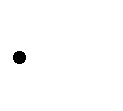   Teknik teklifiniz şartnamede belirtilen özellikleri taşımamaktadır.   Mali teklifiniz, sözleşme için mevcut azami bütçeyi aşmaktadır.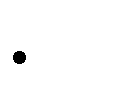   Teklifiniz teknik olarak uygun bulunan teklifler içerisinde en ekonomik teklif değildir.   Teklifiniz teknik olarak uygun bulunan teklifler içerisinde en ucuz teklif değildir.… … … … … … … … …İhalenin	… .-TL tutarında teklif veren <seçilen isteklinin adı> üzerine kaldığı bilginize sunulur.Bundan sonraki projelerimizdeki girişimlerimize aktif olarak ilgi göstermeye devam etmenizi temenni ederiz.Saygılarımla,Sözleşme Makamı Adına< isim >< imza >Sözleşmeye Davet Mektubu[Sözleşme Makamının Anteti]SAYI	:KONU	: Sözleşmeye davetİhale kararının onaylandığı tarih	: _ _/_ _/_ _ _ _Bu mektup _ _/_ _/	tarihinde tarafınıza [elden verilmiştir / iadeli taahhütlü olarak posta yoluyla gönderilmiştir /faks ile iletilmiştir].[isteklinin adresi]Sayın [isteklinin adı veya ticaret unvanı],İLGİ	: _ _/_ _/_ _ _ _ tarihinde,	sıra numarası ile kayda alınan teklifiniz.[işin adı] işine ait ihale uhdenizde kalmıştır. Tebliğ tarihinden itibaren en geç yedi (7) gün içinde ihale tarihi itibarıyla idari şartnamede sayılan ihaleye katılamayacak olanlar kapsamında olmadığınıza dair belgeler [ ile ihale bedelinin % 6’sı oranında kesin teminatı vermek] ve gerekli olan diğer işlemleri de tamamlamak suretiyle ihale konusu işe ilişkin sözleşmeyi en geç ( ) gün7 içerisinde imzalamanız gerekmektedir.Saygılarımızla.Sözleşme Makamı Yetkilisi Adı SOYADIİmza7 İşin niteliği, teminat istenip istenmediği, isteklinin uyruğu vb hususlar göz önünde bulundurularak makul bir süre tanımlanacaktır.YüklenicininYüklenicininSözleşme MakamınınSözleşme MakamınınAdı:Adı:Unvanı:Unvanı:İmzası:İmzası:Tarih:Tarih:ABCSıra NoTeknik ÖzelliklerMiktar123……ABDEFSıra NoTeknik ÖzelliklerTeklif edilen özellikler (marka / model dâhil) İlgili notlar, açıklamalar,
dokümantasyonDeğerlendirme Komitesinin notları 123……1234567KalemTanımBirimMiktarBirim Fiyat (TL)Tutar (TL)KDV (TL)12345NToplam Teklif Tutarı (rakam ve yazı ile)Toplam Teklif Tutarı (rakam ve yazı ile)Toplam Teklif Tutarı (rakam ve yazı ile)Toplam Teklif Tutarı (rakam ve yazı ile)Toplam Teklif Tutarı (rakam ve yazı ile)SOYADISOYADISOYADIİLK İSİMİLK İSİMİLK İSİM2. İSİM2. İSİM2. İSİM3. İSİM3. İSİM3. İSİMRESMİ ADRESİRESMİ ADRESİRESMİ ADRESİRESMİ ADRESİRESMİ ADRESİRESMİ ADRESİRESMİ ADRESİRESMİ ADRESİRESMİ ADRESİRESMİ ADRESİRESMİ ADRESİRESMİ ADRESİRESMİ ADRESİRESMİ ADRESİRESMİ ADRESİPOSTA KODUPOSTA KUTUSUPOSTA KUTUSUPOSTA KUTUSUPOSTA KUTUSUPOSTA KUTUSUPOSTA KUTUSUPOSTA KUTUSUPOSTA KUTUSUPOSTA KUTUSUPOSTA KUTUSUPOSTA KUTUSUPOSTA KUTUSUPOSTA KUTUSUPOSTA KUTUSUPOSTA KUTUSUPOSTA KUTUSUPOSTA KUTUSUPOSTA KUTUSUPOSTA KUTUSUPOSTA KUTUSUPOSTA KUTUSUŞEHİRŞEHİRÜLKEÜLKET.C. KİMLİK NUMARASIT.C. KİMLİK NUMARASIT.C. KİMLİK NUMARASIT.C. KİMLİK NUMARASIT.C. KİMLİK NUMARASIT.C. KİMLİK NUMARASIT.C. KİMLİK NUMARASIT.C. KİMLİK NUMARASIT.C. KİMLİK NUMARASIT.C. KİMLİK NUMARASIT.C. KİMLİK NUMARASIT.C. KİMLİK NUMARASIT.C. KİMLİK NUMARASIT.C. KİMLİK NUMARASIT.C. KİMLİK NUMARASIVERGİ NUMARASIVERGİ NUMARASIVERGİ NUMARASIVERGİ NUMARASIVERGİ NUMARASIVERGİ NUMARASIVERGİ NUMARASIVERGİ NUMARASIVERGİ NUMARASIVERGİ NUMARASIVERGİ NUMARASIVERGİ NUMARASIVERGİ NUMARASIVERGİ NUMARASIVERGİ NUMARASIVERGİ DAİRESİVERGİ DAİRESİKİMLİK BELGESİ TÜRÜ:KİMLİK BELGESİ TÜRÜ:KİMLİK BELGESİ TÜRÜ:KİMLİK BELGESİ TÜRÜ:KİMLİK BELGESİ TÜRÜ:KİMLİK BELGESİ TÜRÜ:KİMLİK BELGESİ TÜRÜ:KİMLİK BELGESİ TÜRÜ:KİMLİK BELGESİ TÜRÜ:KİMLİK BELGESİ TÜRÜ:KİMLİK BELGESİ TÜRÜ:KİMLİK BELGESİ TÜRÜ:KİMLİK BELGESİ TÜRÜ:KİMLİK BELGESİ TÜRÜ:NÜFUS KAĞIDINÜFUS KAĞIDINÜFUS KAĞIDINÜFUS KAĞIDINÜFUS KAĞIDINÜFUS KAĞIDINÜFUS KAĞIDINÜFUS KAĞIDINÜFUS KAĞIDINÜFUS KAĞIDINÜFUS KAĞIDINÜFUS KAĞIDINÜFUS KAĞIDINÜFUS KAĞIDINÜFUS KAĞIDINÜFUS KAĞIDINÜFUS KAĞIDINÜFUS KAĞIDINÜFUS KAĞIDIEHLİYETEHLİYETEHLİYETEHLİYETEHLİYETEHLİYETEHLİYETEHLİYETEHLİYETEHLİYETEHLİYETEHLİYETEHLİYETEHLİYETEHLİYETEHLİYETEHLİYETPASAPORTPASAPORTPASAPORTPASAPORTPASAPORTPASAPORTPASAPORTPASAPORTPASAPORTPASAPORTPASAPORTPASAPORTPASAPORTPASAPORTPASAPORTPASAPORTPASAPORTPASAPORTPASAPORTPASAPORTKİMLİK BELGESİ NO:KİMLİK BELGESİ NO:DOĞUM TARİHİDOĞUM TARİHİDOĞUM TARİHİDOĞUM TARİHİDOĞUM TARİHİDOĞUM TARİHİGGGGGGGGGGGGGGAAAAAAAAAYYYYYYYYYYYYYYYYYYYYYYYYYDOĞUM YERİ- İLDOĞUM YERİ- ÜLKETELEFONTELEFONTELEFONTELEFONTELEFONTELEFONTELEFONFAKSFAKSFAKSFAKSFAKSFAKSFAKSE-POSTAE-POSTATÜZEL KİMLİK FORMU	(Söz. EK: 5b)TÜZEL KİMLİK FORMU	(Söz. EK: 5b)TÜZEL KİMLİK FORMU	(Söz. EK: 5b)TÜZEL KİMLİK FORMU	(Söz. EK: 5b)TÜZEL KİMLİK FORMU	(Söz. EK: 5b)TÜZEL KİMLİK FORMU	(Söz. EK: 5b)TÜZEL KİMLİK FORMU	(Söz. EK: 5b)TÜZEL KİMLİK FORMU	(Söz. EK: 5b)TÜZEL KİMLİK FORMU	(Söz. EK: 5b)TÜZEL KİMLİK FORMU	(Söz. EK: 5b)TÜZEL KİMLİK FORMU	(Söz. EK: 5b)TÜZEL KİMLİK FORMU	(Söz. EK: 5b)TÜZEL KİMLİK FORMU	(Söz. EK: 5b)TÜZEL KİMLİK FORMU	(Söz. EK: 5b)TÜZEL KİMLİK FORMU	(Söz. EK: 5b)TÜZEL KİMLİK FORMU	(Söz. EK: 5b)TÜZEL KİMLİK FORMU	(Söz. EK: 5b)TÜZEL KİMLİK FORMU	(Söz. EK: 5b)TÜZEL KİMLİK FORMU	(Söz. EK: 5b)TÜZEL KİMLİK FORMU	(Söz. EK: 5b)TÜZEL KİMLİK FORMU	(Söz. EK: 5b)TÜZEL KİMLİK FORMU	(Söz. EK: 5b)TÜZEL KİMLİK FORMU	(Söz. EK: 5b)TÜZEL KİMLİK FORMU	(Söz. EK: 5b)TÜZEL KİMLİK FORMU	(Söz. EK: 5b)TÜZEL KİMLİK FORMU	(Söz. EK: 5b)TÜZEL KİMLİK FORMU	(Söz. EK: 5b)TÜZEL KİMLİK FORMU	(Söz. EK: 5b)TÜZEL KİMLİK FORMU	(Söz. EK: 5b)TÜZEL KİMLİK FORMU	(Söz. EK: 5b)TÜZEL KİMLİK FORMU	(Söz. EK: 5b)TÜZEL KİMLİK FORMU	(Söz. EK: 5b)TÜZEL KİMLİK FORMU	(Söz. EK: 5b)TÜZEL KİMLİK FORMU	(Söz. EK: 5b)TÜZEL KİMLİK FORMU	(Söz. EK: 5b)TÜZEL KİMLİK FORMU	(Söz. EK: 5b)TÜZEL KİMLİK FORMU	(Söz. EK: 5b)TÜZEL KİMLİK FORMU	(Söz. EK: 5b)TÜZEL KİMLİK FORMU	(Söz. EK: 5b)TÜZEL KİMLİK FORMU	(Söz. EK: 5b)TÜZEL KİMLİK FORMU	(Söz. EK: 5b)TÜZEL KİMLİK FORMU	(Söz. EK: 5b)TÜZEL KİMLİK FORMU	(Söz. EK: 5b)TÜZEL KİMLİK FORMU	(Söz. EK: 5b)TÜZEL KİMLİK FORMU	(Söz. EK: 5b)TÜZEL KİMLİK FORMU	(Söz. EK: 5b)TÜZEL KİMLİK FORMU	(Söz. EK: 5b)TÜZEL KİMLİK FORMU	(Söz. EK: 5b)TÜZEL KİMLİK FORMU	(Söz. EK: 5b)TÜZEL KİMLİK FORMU	(Söz. EK: 5b)TÜZEL KİMLİK FORMU	(Söz. EK: 5b)TÜZEL KİMLİK FORMU	(Söz. EK: 5b)TÜZEL KİMLİK FORMU	(Söz. EK: 5b)TÜZEL KİMLİK FORMU	(Söz. EK: 5b)TÜZEL KİMLİK FORMU	(Söz. EK: 5b)TÜZEL KİMLİK FORMU	(Söz. EK: 5b)TÜZEL KİMLİK FORMU	(Söz. EK: 5b)TÜZEL KİMLİK FORMU	(Söz. EK: 5b)TÜZEL KİMLİK FORMU	(Söz. EK: 5b)TÜZEL KİMLİK FORMU	(Söz. EK: 5b)TÜZEL KİMLİK FORMU	(Söz. EK: 5b)TÜZEL KİMLİK FORMU	(Söz. EK: 5b)TÜZEL KİMLİK FORMU	(Söz. EK: 5b)TÜZEL KİMLİK FORMU	(Söz. EK: 5b)TÜZEL KİMLİK FORMU	(Söz. EK: 5b)TÜZEL KİMLİK FORMU	(Söz. EK: 5b)TÜZEL KİMLİK FORMU	(Söz. EK: 5b)TÜZEL KİMLİK FORMU	(Söz. EK: 5b)TÜZEL KİMLİK FORMU	(Söz. EK: 5b)TÜZEL KİMLİK FORMU	(Söz. EK: 5b)TÜZEL KİMLİK FORMU	(Söz. EK: 5b)TÜZEL KİMLİK FORMU	(Söz. EK: 5b)TÜZEL KİMLİK FORMU	(Söz. EK: 5b)TÜZEL KİMLİK FORMU	(Söz. EK: 5b)TÜZEL KİMLİK FORMU	(Söz. EK: 5b)TÜZEL KİMLİK FORMU	(Söz. EK: 5b)TÜZEL KİMLİK FORMU	(Söz. EK: 5b)TÜZEL KİMLİK FORMU	(Söz. EK: 5b)TÜZEL KİMLİK FORMU	(Söz. EK: 5b)TÜZEL KİMLİK FORMU	(Söz. EK: 5b)TÜZEL KİMLİK FORMU	(Söz. EK: 5b)TÜZEL KİMLİK FORMU	(Söz. EK: 5b)TÜZEL KİMLİK FORMU	(Söz. EK: 5b)TÜZEL KİMLİK FORMU	(Söz. EK: 5b)TÜZEL KİMLİK FORMU	(Söz. EK: 5b)TÜZEL KİMLİK FORMU	(Söz. EK: 5b)TÜZEL KİMLİK FORMU	(Söz. EK: 5b)TÜZEL KİMLİK FORMU	(Söz. EK: 5b)TÜZEL KİMLİK FORMU	(Söz. EK: 5b)TÜZEL KİMLİK FORMU	(Söz. EK: 5b)TÜZEL KİMLİK FORMU	(Söz. EK: 5b)TÜZEL KİMLİK FORMU	(Söz. EK: 5b)TÜZEL KİMLİK FORMU	(Söz. EK: 5b)TÜZEL KİMLİK FORMU	(Söz. EK: 5b)TÜZEL KİMLİK FORMU	(Söz. EK: 5b)TÜZEL KİMLİK FORMU	(Söz. EK: 5b)TÜZEL KİMLİK FORMU	(Söz. EK: 5b)TÜZEL KİMLİK FORMU	(Söz. EK: 5b)TÜZEL KİMLİK FORMU	(Söz. EK: 5b)TÜZEL KİMLİK FORMU	(Söz. EK: 5b)TÜZEL KİMLİK FORMU	(Söz. EK: 5b)TÜZEL KİMLİK FORMU	(Söz. EK: 5b)TÜZEL KİMLİK FORMU	(Söz. EK: 5b)TÜZEL KİMLİK FORMU	(Söz. EK: 5b)TÜZEL KİMLİK FORMU	(Söz. EK: 5b)TÜZEL KİMLİK FORMU	(Söz. EK: 5b)TÜZEL KİMLİK FORMU	(Söz. EK: 5b)TÜZEL KİMLİK FORMU	(Söz. EK: 5b)TÜZEL KİMLİK FORMU	(Söz. EK: 5b)KAMU KURUM/KURULUŞLARIKAMU KURUM/KURULUŞLARIKAMU KURUM/KURULUŞLARIKAMU KURUM/KURULUŞLARIKAMU KURUM/KURULUŞLARIKAMU KURUM/KURULUŞLARIKAMU KURUM/KURULUŞLARIKAMU KURUM/KURULUŞLARIKAMU KURUM/KURULUŞLARIKAMU KURUM/KURULUŞLARIKAMU KURUM/KURULUŞLARIKAMU KURUM/KURULUŞLARIKAMU KURUM/KURULUŞLARIKAMU KURUM/KURULUŞLARIKAMU KURUM/KURULUŞLARIKAMU KURUM/KURULUŞLARIKAMU KURUM/KURULUŞLARIKAMU KURUM/KURULUŞLARIKAMU KURUM/KURULUŞLARIKAMU KURUM/KURULUŞLARIKAMU KURUM/KURULUŞLARIKAMU KURUM/KURULUŞLARIKAMU KURUM/KURULUŞLARIKAMU KURUM/KURULUŞLARIKAMU KURUM/KURULUŞLARIKAMU KURUM/KURULUŞLARIKAMU KURUM/KURULUŞLARIKAMU KURUM/KURULUŞLARIKAMU KURUM/KURULUŞLARIKAMU KURUM/KURULUŞLARIKAMU KURUM/KURULUŞLARIKAMU KURUM/KURULUŞLARIKAMU KURUM/KURULUŞLARIKAMU KURUM/KURULUŞLARIKAMU KURUM/KURULUŞLARIKAMU KURUM/KURULUŞLARIKAMU KURUM/KURULUŞLARIKAMU KURUM/KURULUŞLARIKAMU KURUM/KURULUŞLARIKAMU KURUM/KURULUŞLARIKAMU KURUM/KURULUŞLARIKAMU KURUM/KURULUŞLARIKAMU KURUM/KURULUŞLARIKAMU KURUM/KURULUŞLARIKAMU KURUM/KURULUŞLARIKAMU KURUM/KURULUŞLARIKAMU KURUM/KURULUŞLARIKAMU KURUM/KURULUŞLARIKAMU KURUM/KURULUŞLARIKAMU KURUM/KURULUŞLARIKAMU KURUM/KURULUŞLARIKAMU KURUM/KURULUŞLARIKAMU KURUM/KURULUŞLARIKAMU KURUM/KURULUŞLARIKAMU KURUM/KURULUŞLARIKAMU KURUM/KURULUŞLARIKAMU KURUM/KURULUŞLARIKAMU KURUM/KURULUŞLARIKAMU KURUM/KURULUŞLARIKAMU KURUM/KURULUŞLARIKAMU KURUM/KURULUŞLARIKAMU KURUM/KURULUŞLARIKAMU KURUM/KURULUŞLARIKAMU KURUM/KURULUŞLARIKAMU KURUM/KURULUŞLARIKAMU KURUM/KURULUŞLARIKAMU KURUM/KURULUŞLARIKAMU KURUM/KURULUŞLARIKAMU KURUM/KURULUŞLARIKAMU KURUM/KURULUŞLARIKAMU KURUM/KURULUŞLARIKAMU KURUM/KURULUŞLARIKAMU KURUM/KURULUŞLARIKAMU KURUM/KURULUŞLARIKAMU KURUM/KURULUŞLARIKAMU KURUM/KURULUŞLARIKAMU KURUM/KURULUŞLARIKAMU KURUM/KURULUŞLARIKAMU KURUM/KURULUŞLARIKAMU KURUM/KURULUŞLARIKAMU KURUM/KURULUŞLARIKAMU KURUM/KURULUŞLARIKAMU KURUM/KURULUŞLARIKAMU KURUM/KURULUŞLARIKAMU KURUM/KURULUŞLARIKAMU KURUM/KURULUŞLARIKAMU KURUM/KURULUŞLARIKAMU KURUM/KURULUŞLARIKAMU KURUM/KURULUŞLARIKAMU KURUM/KURULUŞLARIKAMU KURUM/KURULUŞLARIKAMU KURUM/KURULUŞLARIKAMU KURUM/KURULUŞLARIKAMU KURUM/KURULUŞLARIKAMU KURUM/KURULUŞLARIKAMU KURUM/KURULUŞLARIKAMU KURUM/KURULUŞLARIKAMU KURUM/KURULUŞLARIKAMU KURUM/KURULUŞLARIKAMU KURUM/KURULUŞLARIKAMU KURUM/KURULUŞLARIKAMU KURUM/KURULUŞLARIKAMU KURUM/KURULUŞLARIKAMU KURUM/KURULUŞLARIKAMU KURUM/KURULUŞLARIKAMU KURUM/KURULUŞLARIKAMU KURUM/KURULUŞLARIKAMU KURUM/KURULUŞLARIKAMU KURUM/KURULUŞLARITÜRÜTÜRÜTÜRÜTÜRÜTÜRÜSTK (Sivil Toplum Kuruluşu)	EVETSTK (Sivil Toplum Kuruluşu)	EVETSTK (Sivil Toplum Kuruluşu)	EVETSTK (Sivil Toplum Kuruluşu)	EVETSTK (Sivil Toplum Kuruluşu)	EVETSTK (Sivil Toplum Kuruluşu)	EVETSTK (Sivil Toplum Kuruluşu)	EVETSTK (Sivil Toplum Kuruluşu)	EVETSTK (Sivil Toplum Kuruluşu)	EVETSTK (Sivil Toplum Kuruluşu)	EVETSTK (Sivil Toplum Kuruluşu)	EVETSTK (Sivil Toplum Kuruluşu)	EVETSTK (Sivil Toplum Kuruluşu)	EVETSTK (Sivil Toplum Kuruluşu)	EVETSTK (Sivil Toplum Kuruluşu)	EVETSTK (Sivil Toplum Kuruluşu)	EVETSTK (Sivil Toplum Kuruluşu)	EVETSTK (Sivil Toplum Kuruluşu)	EVETSTK (Sivil Toplum Kuruluşu)	EVETSTK (Sivil Toplum Kuruluşu)	EVETSTK (Sivil Toplum Kuruluşu)	EVETSTK (Sivil Toplum Kuruluşu)	EVETSTK (Sivil Toplum Kuruluşu)	EVETSTK (Sivil Toplum Kuruluşu)	EVETSTK (Sivil Toplum Kuruluşu)	EVETSTK (Sivil Toplum Kuruluşu)	EVETSTK (Sivil Toplum Kuruluşu)	EVETSTK (Sivil Toplum Kuruluşu)	EVETSTK (Sivil Toplum Kuruluşu)	EVETSTK (Sivil Toplum Kuruluşu)	EVETSTK (Sivil Toplum Kuruluşu)	EVETSTK (Sivil Toplum Kuruluşu)	EVETSTK (Sivil Toplum Kuruluşu)	EVETSTK (Sivil Toplum Kuruluşu)	EVETSTK (Sivil Toplum Kuruluşu)	EVETSTK (Sivil Toplum Kuruluşu)	EVETSTK (Sivil Toplum Kuruluşu)	EVETSTK (Sivil Toplum Kuruluşu)	EVETHAYIRHAYIRHAYIRHAYIRHAYIRHAYIRHAYIRHAYIRHAYIRHAYIRHAYIRHAYIRHAYIRHAYIRHAYIRHAYIRHAYIRHAYIRHAYIRHAYIRHAYIRHAYIRHAYIRHAYIRHAYIRHAYIRHAYIRİSİM(LER)İSİM(LER)İSİM(LER)İSİM(LER)İSİM(LER)İSİM(LER)İSİM(LER)İSİM(LER)İSİM(LER)İSİM(LER)İSİM(LER)İSİM(LER)İSİM(LER)İSİM(LER)İSİM(LER)İSİM(LER)İSİM(LER)İSİM(LER)İSİM(LER)İSİM(LER)İSİM(LER)İSİM(LER)İSİM(LER)İSİM(LER)İSİM(LER)İSİM(LER)İSİM(LER)İSİM(LER)KISALTMAKISALTMAKISALTMARESMİ ADRESİRESMİ ADRESİRESMİ ADRESİRESMİ ADRESİRESMİ ADRESİRESMİ ADRESİRESMİ ADRESİRESMİ ADRESİRESMİ ADRESİRESMİ ADRESİRESMİ ADRESİRESMİ ADRESİRESMİ ADRESİRESMİ ADRESİRESMİ ADRESİRESMİ ADRESİRESMİ ADRESİRESMİ ADRESİRESMİ ADRESİRESMİ ADRESİPOSTA KODUPOSTA KUTUSUPOSTA KUTUSUPOSTA KUTUSUPOSTA KUTUSUPOSTA KUTUSUPOSTA KUTUSUPOSTA KUTUSUPOSTA KUTUSUPOSTA KUTUSUPOSTA KUTUSUPOSTA KUTUSUPOSTA KUTUSUPOSTA KUTUSUPOSTA KUTUSUPOSTA KUTUSUPOSTA KUTUSUPOSTA KUTUSUPOSTA KUTUSUPOSTA KUTUSUPOSTA KUTUSUPOSTA KUTUSUPOSTA KUTUSUPOSTA KUTUSUPOSTA KUTUSUPOSTA KUTUSUPOSTA KUTUSUPOSTA KUTUSUPOSTA KUTUSUPOSTA KUTUSUPOSTA KUTUSUPOSTA KUTUSUPOSTA KUTUSUŞEHİRŞEHİRÜLKEÜLKEVERGİ NUMARASIVERGİ NUMARASIVERGİ NUMARASIVERGİ NUMARASIVERGİ NUMARASIVERGİ NUMARASIVERGİ NUMARASIVERGİ NUMARASIVERGİ NUMARASIVERGİ NUMARASIVERGİ NUMARASIVERGİ NUMARASIVERGİ NUMARASIVERGİ NUMARASIVERGİ NUMARASIVERGİ NUMARASIVERGİ NUMARASIVERGİ NUMARASIVERGİ NUMARASIVERGİ NUMARASIVERGİ NUMARASIVERGİ NUMARASIKAYIT YERİKAYIT YERİKAYIT YERİKAYIT YERİKAYIT YERİKAYIT YERİKAYIT YERİKAYIT YERİKAYIT YERİKAYIT YERİKAYIT YERİKAYIT YERİKAYIT YERİKAYIT YERİKAYIT YERİKAYIT YERİKAYIT YERİKAYIT YERİKAYIT YERİKAYIT YERİKAYIT YERİKAYIT YERİKAYIT TARİHİKAYIT TARİHİKAYIT TARİHİKAYIT TARİHİKAYIT TARİHİKAYIT TARİHİKAYIT TARİHİKAYIT TARİHİKAYIT TARİHİKAYIT TARİHİKAYIT TARİHİKAYIT TARİHİKAYIT TARİHİKAYIT TARİHİKAYIT TARİHİGGGGGGGGGGGGAAAAAYYYYYYYYYYYYYYYYYYYYYYYKAYIT NUMARASIKAYIT NUMARASIKAYIT NUMARASIKAYIT NUMARASIKAYIT NUMARASITELEFONTELEFONTELEFONFAKSFAKSFAKSE-POSTATARİHDAMGADAMGAYETKİLİ TEMSİLCİNİN ADI VE GÖREVİDAMGADAMGAİMZADAMGATÜZEL KİMLİK FORMU	(Söz. EK: 5b)TÜZEL KİMLİK FORMU	(Söz. EK: 5b)TÜZEL KİMLİK FORMU	(Söz. EK: 5b)TÜZEL KİMLİK FORMU	(Söz. EK: 5b)TÜZEL KİMLİK FORMU	(Söz. EK: 5b)TÜZEL KİMLİK FORMU	(Söz. EK: 5b)TÜZEL KİMLİK FORMU	(Söz. EK: 5b)TÜZEL KİMLİK FORMU	(Söz. EK: 5b)TÜZEL KİMLİK FORMU	(Söz. EK: 5b)TÜZEL KİMLİK FORMU	(Söz. EK: 5b)TÜZEL KİMLİK FORMU	(Söz. EK: 5b)TÜZEL KİMLİK FORMU	(Söz. EK: 5b)TÜZEL KİMLİK FORMU	(Söz. EK: 5b)TÜZEL KİMLİK FORMU	(Söz. EK: 5b)TÜZEL KİMLİK FORMU	(Söz. EK: 5b)TÜZEL KİMLİK FORMU	(Söz. EK: 5b)TÜZEL KİMLİK FORMU	(Söz. EK: 5b)TÜZEL KİMLİK FORMU	(Söz. EK: 5b)TÜZEL KİMLİK FORMU	(Söz. EK: 5b)TÜZEL KİMLİK FORMU	(Söz. EK: 5b)TÜZEL KİMLİK FORMU	(Söz. EK: 5b)TÜZEL KİMLİK FORMU	(Söz. EK: 5b)TÜZEL KİMLİK FORMU	(Söz. EK: 5b)TÜZEL KİMLİK FORMU	(Söz. EK: 5b)TÜZEL KİMLİK FORMU	(Söz. EK: 5b)TÜZEL KİMLİK FORMU	(Söz. EK: 5b)TÜZEL KİMLİK FORMU	(Söz. EK: 5b)TÜZEL KİMLİK FORMU	(Söz. EK: 5b)TÜZEL KİMLİK FORMU	(Söz. EK: 5b)TÜZEL KİMLİK FORMU	(Söz. EK: 5b)TÜZEL KİMLİK FORMU	(Söz. EK: 5b)TÜZEL KİMLİK FORMU	(Söz. EK: 5b)TÜZEL KİMLİK FORMU	(Söz. EK: 5b)TÜZEL KİMLİK FORMU	(Söz. EK: 5b)TÜZEL KİMLİK FORMU	(Söz. EK: 5b)TÜZEL KİMLİK FORMU	(Söz. EK: 5b)TÜZEL KİMLİK FORMU	(Söz. EK: 5b)TÜZEL KİMLİK FORMU	(Söz. EK: 5b)TÜZEL KİMLİK FORMU	(Söz. EK: 5b)TÜZEL KİMLİK FORMU	(Söz. EK: 5b)TÜZEL KİMLİK FORMU	(Söz. EK: 5b)TÜZEL KİMLİK FORMU	(Söz. EK: 5b)TÜZEL KİMLİK FORMU	(Söz. EK: 5b)TÜZEL KİMLİK FORMU	(Söz. EK: 5b)TÜZEL KİMLİK FORMU	(Söz. EK: 5b)TÜZEL KİMLİK FORMU	(Söz. EK: 5b)TÜZEL KİMLİK FORMU	(Söz. EK: 5b)TÜZEL KİMLİK FORMU	(Söz. EK: 5b)TÜZEL KİMLİK FORMU	(Söz. EK: 5b)TÜZEL KİMLİK FORMU	(Söz. EK: 5b)TÜZEL KİMLİK FORMU	(Söz. EK: 5b)TÜZEL KİMLİK FORMU	(Söz. EK: 5b)TÜZEL KİMLİK FORMU	(Söz. EK: 5b)TÜZEL KİMLİK FORMU	(Söz. EK: 5b)TÜZEL KİMLİK FORMU	(Söz. EK: 5b)TÜZEL KİMLİK FORMU	(Söz. EK: 5b)TÜZEL KİMLİK FORMU	(Söz. EK: 5b)TÜZEL KİMLİK FORMU	(Söz. EK: 5b)TÜZEL KİMLİK FORMU	(Söz. EK: 5b)TÜZEL KİMLİK FORMU	(Söz. EK: 5b)TÜZEL KİMLİK FORMU	(Söz. EK: 5b)TÜZEL KİMLİK FORMU	(Söz. EK: 5b)TÜZEL KİMLİK FORMU	(Söz. EK: 5b)TÜZEL KİMLİK FORMU	(Söz. EK: 5b)TÜZEL KİMLİK FORMU	(Söz. EK: 5b)TÜZEL KİMLİK FORMU	(Söz. EK: 5b)TÜZEL KİMLİK FORMU	(Söz. EK: 5b)TÜZEL KİMLİK FORMU	(Söz. EK: 5b)TÜZEL KİMLİK FORMU	(Söz. EK: 5b)TÜZEL KİMLİK FORMU	(Söz. EK: 5b)TÜZEL KİMLİK FORMU	(Söz. EK: 5b)TÜZEL KİMLİK FORMU	(Söz. EK: 5b)TÜZEL KİMLİK FORMU	(Söz. EK: 5b)TÜZEL KİMLİK FORMU	(Söz. EK: 5b)TÜZEL KİMLİK FORMU	(Söz. EK: 5b)TÜZEL KİMLİK FORMU	(Söz. EK: 5b)TÜZEL KİMLİK FORMU	(Söz. EK: 5b)TÜZEL KİMLİK FORMU	(Söz. EK: 5b)TÜZEL KİMLİK FORMU	(Söz. EK: 5b)TÜZEL KİMLİK FORMU	(Söz. EK: 5b)TÜZEL KİMLİK FORMU	(Söz. EK: 5b)TÜZEL KİMLİK FORMU	(Söz. EK: 5b)TÜZEL KİMLİK FORMU	(Söz. EK: 5b)TÜZEL KİMLİK FORMU	(Söz. EK: 5b)TÜZEL KİMLİK FORMU	(Söz. EK: 5b)TÜZEL KİMLİK FORMU	(Söz. EK: 5b)TÜZEL KİMLİK FORMU	(Söz. EK: 5b)TÜZEL KİMLİK FORMU	(Söz. EK: 5b)TÜZEL KİMLİK FORMU	(Söz. EK: 5b)TÜZEL KİMLİK FORMU	(Söz. EK: 5b)TÜZEL KİMLİK FORMU	(Söz. EK: 5b)TÜZEL KİMLİK FORMU	(Söz. EK: 5b)TÜZEL KİMLİK FORMU	(Söz. EK: 5b)TÜZEL KİMLİK FORMU	(Söz. EK: 5b)TÜZEL KİMLİK FORMU	(Söz. EK: 5b)TÜZEL KİMLİK FORMU	(Söz. EK: 5b)TÜZEL KİMLİK FORMU	(Söz. EK: 5b)TÜZEL KİMLİK FORMU	(Söz. EK: 5b) ÖZEL KURUM/KURULUŞLAR ÖZEL KURUM/KURULUŞLAR ÖZEL KURUM/KURULUŞLAR ÖZEL KURUM/KURULUŞLAR ÖZEL KURUM/KURULUŞLAR ÖZEL KURUM/KURULUŞLAR ÖZEL KURUM/KURULUŞLAR ÖZEL KURUM/KURULUŞLAR ÖZEL KURUM/KURULUŞLAR ÖZEL KURUM/KURULUŞLAR ÖZEL KURUM/KURULUŞLAR ÖZEL KURUM/KURULUŞLAR ÖZEL KURUM/KURULUŞLAR ÖZEL KURUM/KURULUŞLAR ÖZEL KURUM/KURULUŞLAR ÖZEL KURUM/KURULUŞLAR ÖZEL KURUM/KURULUŞLAR ÖZEL KURUM/KURULUŞLAR ÖZEL KURUM/KURULUŞLAR ÖZEL KURUM/KURULUŞLAR ÖZEL KURUM/KURULUŞLAR ÖZEL KURUM/KURULUŞLAR ÖZEL KURUM/KURULUŞLAR ÖZEL KURUM/KURULUŞLAR ÖZEL KURUM/KURULUŞLAR ÖZEL KURUM/KURULUŞLAR ÖZEL KURUM/KURULUŞLAR ÖZEL KURUM/KURULUŞLAR ÖZEL KURUM/KURULUŞLAR ÖZEL KURUM/KURULUŞLAR ÖZEL KURUM/KURULUŞLAR ÖZEL KURUM/KURULUŞLAR ÖZEL KURUM/KURULUŞLAR ÖZEL KURUM/KURULUŞLAR ÖZEL KURUM/KURULUŞLAR ÖZEL KURUM/KURULUŞLAR ÖZEL KURUM/KURULUŞLAR ÖZEL KURUM/KURULUŞLAR ÖZEL KURUM/KURULUŞLAR ÖZEL KURUM/KURULUŞLAR ÖZEL KURUM/KURULUŞLAR ÖZEL KURUM/KURULUŞLAR ÖZEL KURUM/KURULUŞLAR ÖZEL KURUM/KURULUŞLAR ÖZEL KURUM/KURULUŞLAR ÖZEL KURUM/KURULUŞLAR ÖZEL KURUM/KURULUŞLAR ÖZEL KURUM/KURULUŞLAR ÖZEL KURUM/KURULUŞLAR ÖZEL KURUM/KURULUŞLAR ÖZEL KURUM/KURULUŞLAR ÖZEL KURUM/KURULUŞLAR ÖZEL KURUM/KURULUŞLAR ÖZEL KURUM/KURULUŞLAR ÖZEL KURUM/KURULUŞLAR ÖZEL KURUM/KURULUŞLAR ÖZEL KURUM/KURULUŞLAR ÖZEL KURUM/KURULUŞLAR ÖZEL KURUM/KURULUŞLAR ÖZEL KURUM/KURULUŞLAR ÖZEL KURUM/KURULUŞLAR ÖZEL KURUM/KURULUŞLAR ÖZEL KURUM/KURULUŞLAR ÖZEL KURUM/KURULUŞLAR ÖZEL KURUM/KURULUŞLAR ÖZEL KURUM/KURULUŞLAR ÖZEL KURUM/KURULUŞLAR ÖZEL KURUM/KURULUŞLAR ÖZEL KURUM/KURULUŞLAR ÖZEL KURUM/KURULUŞLAR ÖZEL KURUM/KURULUŞLAR ÖZEL KURUM/KURULUŞLAR ÖZEL KURUM/KURULUŞLAR ÖZEL KURUM/KURULUŞLAR ÖZEL KURUM/KURULUŞLAR ÖZEL KURUM/KURULUŞLAR ÖZEL KURUM/KURULUŞLAR ÖZEL KURUM/KURULUŞLAR ÖZEL KURUM/KURULUŞLAR ÖZEL KURUM/KURULUŞLAR ÖZEL KURUM/KURULUŞLAR ÖZEL KURUM/KURULUŞLAR ÖZEL KURUM/KURULUŞLAR ÖZEL KURUM/KURULUŞLAR ÖZEL KURUM/KURULUŞLAR ÖZEL KURUM/KURULUŞLAR ÖZEL KURUM/KURULUŞLAR ÖZEL KURUM/KURULUŞLAR ÖZEL KURUM/KURULUŞLAR ÖZEL KURUM/KURULUŞLAR ÖZEL KURUM/KURULUŞLAR ÖZEL KURUM/KURULUŞLAR ÖZEL KURUM/KURULUŞLAR ÖZEL KURUM/KURULUŞLAR ÖZEL KURUM/KURULUŞLAR ÖZEL KURUM/KURULUŞLAR ÖZEL KURUM/KURULUŞLAR ÖZEL KURUM/KURULUŞLARTÜRÜTÜRÜTÜRÜTÜRÜTÜRÜSTK (Sivil Toplum Kuruluşu)	EVETSTK (Sivil Toplum Kuruluşu)	EVETSTK (Sivil Toplum Kuruluşu)	EVETSTK (Sivil Toplum Kuruluşu)	EVETSTK (Sivil Toplum Kuruluşu)	EVETSTK (Sivil Toplum Kuruluşu)	EVETSTK (Sivil Toplum Kuruluşu)	EVETSTK (Sivil Toplum Kuruluşu)	EVETSTK (Sivil Toplum Kuruluşu)	EVETSTK (Sivil Toplum Kuruluşu)	EVETSTK (Sivil Toplum Kuruluşu)	EVETSTK (Sivil Toplum Kuruluşu)	EVETSTK (Sivil Toplum Kuruluşu)	EVETSTK (Sivil Toplum Kuruluşu)	EVETSTK (Sivil Toplum Kuruluşu)	EVETSTK (Sivil Toplum Kuruluşu)	EVETSTK (Sivil Toplum Kuruluşu)	EVETSTK (Sivil Toplum Kuruluşu)	EVETSTK (Sivil Toplum Kuruluşu)	EVETSTK (Sivil Toplum Kuruluşu)	EVETSTK (Sivil Toplum Kuruluşu)	EVETSTK (Sivil Toplum Kuruluşu)	EVETSTK (Sivil Toplum Kuruluşu)	EVETSTK (Sivil Toplum Kuruluşu)	EVETSTK (Sivil Toplum Kuruluşu)	EVETSTK (Sivil Toplum Kuruluşu)	EVETSTK (Sivil Toplum Kuruluşu)	EVETSTK (Sivil Toplum Kuruluşu)	EVETSTK (Sivil Toplum Kuruluşu)	EVETSTK (Sivil Toplum Kuruluşu)	EVETSTK (Sivil Toplum Kuruluşu)	EVETSTK (Sivil Toplum Kuruluşu)	EVETSTK (Sivil Toplum Kuruluşu)	EVETSTK (Sivil Toplum Kuruluşu)	EVETHAYIRHAYIRHAYIRHAYIRHAYIRHAYIRHAYIRHAYIRHAYIRHAYIRHAYIRHAYIRHAYIRHAYIRHAYIRHAYIRHAYIRHAYIRHAYIRHAYIRHAYIRHAYIRHAYIRİSİM(LER)İSİM(LER)İSİM(LER)İSİM(LER)İSİM(LER)İSİM(LER)İSİM(LER)İSİM(LER)İSİM(LER)İSİM(LER)İSİM(LER)İSİM(LER)İSİM(LER)İSİM(LER)İSİM(LER)İSİM(LER)İSİM(LER)İSİM(LER)İSİM(LER)İSİM(LER)İSİM(LER)İSİM(LER)İSİM(LER)İSİM(LER)İSİM(LER)İSİM(LER)İSİM(LER)İSİM(LER)KISALTMAKISALTMAKISALTMAGENEL MERKEZRESMİ ADRESİGENEL MERKEZRESMİ ADRESİGENEL MERKEZRESMİ ADRESİGENEL MERKEZRESMİ ADRESİGENEL MERKEZRESMİ ADRESİGENEL MERKEZRESMİ ADRESİGENEL MERKEZRESMİ ADRESİGENEL MERKEZRESMİ ADRESİGENEL MERKEZRESMİ ADRESİGENEL MERKEZRESMİ ADRESİGENEL MERKEZRESMİ ADRESİGENEL MERKEZRESMİ ADRESİGENEL MERKEZRESMİ ADRESİGENEL MERKEZRESMİ ADRESİGENEL MERKEZRESMİ ADRESİGENEL MERKEZRESMİ ADRESİGENEL MERKEZRESMİ ADRESİGENEL MERKEZRESMİ ADRESİGENEL MERKEZRESMİ ADRESİGENEL MERKEZRESMİ ADRESİPOSTA KODUPOSTA KUTUSUPOSTA KUTUSUPOSTA KUTUSUPOSTA KUTUSUPOSTA KUTUSUPOSTA KUTUSUPOSTA KUTUSUPOSTA KUTUSUPOSTA KUTUSUPOSTA KUTUSUPOSTA KUTUSUPOSTA KUTUSUPOSTA KUTUSUPOSTA KUTUSUPOSTA KUTUSUPOSTA KUTUSUPOSTA KUTUSUPOSTA KUTUSUPOSTA KUTUSUPOSTA KUTUSUPOSTA KUTUSUPOSTA KUTUSUPOSTA KUTUSUPOSTA KUTUSUPOSTA KUTUSUPOSTA KUTUSUPOSTA KUTUSUŞEHİRŞEHİRÜLKEÜLKEVERGİ NUMARASIVERGİ NUMARASIVERGİ NUMARASIVERGİ NUMARASIVERGİ NUMARASIVERGİ NUMARASIVERGİ NUMARASIVERGİ NUMARASIVERGİ NUMARASIVERGİ NUMARASIVERGİ NUMARASIVERGİ NUMARASIVERGİ NUMARASIVERGİ NUMARASIVERGİ NUMARASIVERGİ NUMARASIVERGİ NUMARASIVERGİ NUMARASIVERGİ NUMARASIVERGİ NUMARASIKAYIT YERİKAYIT YERİKAYIT YERİKAYIT YERİKAYIT YERİKAYIT YERİKAYIT YERİKAYIT YERİKAYIT YERİKAYIT YERİKAYIT YERİKAYIT YERİKAYIT YERİKAYIT YERİKAYIT YERİKAYIT YERİKAYIT YERİKAYIT YERİKAYIT YERİKAYIT YERİKAYIT TARİHİKAYIT TARİHİKAYIT TARİHİGGGGGGGGGGGAAAAAAAAAYYYYYYYYYYYYYYYYYYYYYYYKAYIT NUMARASIKAYIT NUMARASIKAYIT NUMARASIKAYIT NUMARASIKAYIT NUMARASIKAYIT NUMARASITELEFONTELEFONTELEFONTELEFONFAKSFAKSFAKSFAKSE-POSTAEğitim Kurumlaır:Tarih:(ay/yıl) tarihinden (ay/yıl) tarihine kadarDerece:DilOkumaKonuşmaYazmaÜlke/Bölge/ŞehirTarih: (ay/yıl) tarihinden (ay/yıl) tarihine kadar)Projenin adı ve kısa tanımıTarih: (ay/yıl) tarihinden (ay/yıl) tarihine kadarYerŞirket/kurumPozisyonİş tanımıAÇIKLAMA(tip/marka/model)Güç/ kapasiteÜnite sayısıYaş (yıl)Kendi mülkiyeti (KM) veya kira (K)/ ve mülkiyet yüzdesiMenşei (ülke)Cari yaklaşık değeri(TL)A)İNŞAAT	TESİSİ	/ EKİPMANLAR////B)ARAÇLAR	VE KAMYONLAR////C)DİĞER TESİSLER////Sıra NoAdayın Ticari Ünvanıİletişim Bilgileri12345BaşkanÜyeÜyeİmzaİmzaİmzaTe k l i f z a r f ı No.TTTeklifTTTTekniMali TeklifKararTe k l i f a l ı n d ı b e l g e s i v e r i l d i ( E/H)Te k l i f z a r f ı No.ekekUsulüekekekkayrı bir(KabuTe k l i f a l ı n d ı b e l g e s i v e r i l d i ( E/H)Te k l i f z a r f ı No.liflifnelifliflifTeklifzarfta vel/Ret)Te k l i f a l ı n d ı b e l g e s i v e r i l d i ( E/H)Te k l i f z a r f ı No.süsüuygufosasamevcukapalıTe k l i f a l ı n d ı b e l g e s i v e r i l d i ( E/H)Te k l i f z a r f ı No.reren,rhihitolarakTe k l i f a l ı n d ı b e l g e s i v e r i l d i ( E/H)Te k l i f z a r f ı No.sisikapalımbibi(E/H)sunulmuşTe k l i f a l ı n d ı b e l g e s i v e r i l d i ( E/H)Te k l i f z a r f ı No.içiçolaraunini(E/H)Te k l i f a l ı n d ı b e l g e s i v e r i l d i ( E/H)Te k l i f z a r f ı No.ininkdnnTe k l i f a l ı n d ı b e l g e s i v e r i l d i ( E/H)Te k l i f z a r f ı No.dedeteslimolbebeTe k l i f a l ı n d ı b e l g e s i v e r i l d i ( E/H)Te k l i f z a r f ı No.teteedilmdyayaTe k l i f a l ı n d ı b e l g e s i v e r i l d i ( E/H)Te k l i f z a r f ı No.slisliişurnınıTe k l i f a l ı n d ı b e l g e s i v e r i l d i ( E/H)Te k l i f z a r f ı No.mm(E/H)uliiTe k l i f a l ı n d ı b e l g e s i v e r i l d i ( E/H)Te k l i f z a r f ı No.ededmmmTe k l i f a l ı n d ı b e l g e s i v e r i l d i ( E/H)Te k l i f z a r f ı No.ililuşzazaTe k l i f a l ı n d ı b e l g e s i v e r i l d i ( E/H)Te k l i f z a r f ı No.Teklif sahibinin adımiş.miş..lı(Elı(ETe k l i f a l ı n d ı b e l g e s i v e r i l d i ( E/H)Te k l i f z a r f ı No.(E(E(E//Te k l i f a l ı n d ı b e l g e s i v e r i l d i ( E/H)Te k l i f z a r f ı No.///HHTe k l i f a l ı n d ı b e l g e s i v e r i l d i ( E/H)Te k l i f z a r f ı No.HHH))Te k l i f a l ı n d ı b e l g e s i v e r i l d i ( E/H)Te k l i f z a r f ı No.)))Te k l i f a l ı n d ı b e l g e s i v e r i l d i ( E/H)12345Başkanın adı soyadıBaşkanın adı soyadıBaşkanın adı soyadıBaşkanın imzasıBaşkanın imzasıBaşkanın imzasıTarihTarihTarihEn çokTeklif 1Teklif 2Teklif 3…….Organizasyon ve metodolojiTemel/Gerekçelendirme15Çözüm Yaklaşımı15Faaliyet Planı10Organizasyon ve metodoloji için toplam puan40Kilit uzman(lar)Bilgi ve beceri15Genel profesyonel deneyim15İhale konusuna özel profesyoneldeneyim30Kilit uzman(lar) toplam puanı60Genel Toplam Puan100Te k l i f           z a r f ı Noİsteklinin adıTe klif Tekn ik Şartnameye Uygun mu?(E/H)İsteklinin ekonomik ve mali kapasite i   yeterlimi?(E/H)İsteklini n İş Tecrübe si   yeterli mi? (E/H)Faaliyet Plan ı / Tesl im Süre si Uyg un mu?(E/H)Tali hizme tler istenilen şekild e mi? (E/H/ Geçerl i    değil)Teklif dosyas ındaki diğer teknik gerekli likler? (E/H/ Geçerl i değil)Karar (Kabul/ Re t)Açıklamalar (varsa)123Te k l i f z a r f ı Noİsteklinin adıTeklif Teknik Şa rtna meye Uygun  u?(E/H)İste klini n eko nomik ve mali kapasite i   yeterli mi?(E/H)İsteklini n İş Tecrübe si   yeterli mi? (E/H)Faal iyet Plan ı / Tesl im Süre si Uyg un mu?(E/H)Tali hizme tler istenil enşekild e mi? (E/H/ Geçerl i    değil)Teklif dosyas ındaki diğerteknik gereklilikler? (E/H/ Geçerl i değil)Karar (Kab ul / Re t)Açıklamalar (varsa)123Adı SoyadıFirma AdıAdresTelefonFakse-mailAdı SoyadıİmzaTarihBaşlangıçBitiş< 1.sürecin başlangıcı >< 1. sürecin bitişi >< 2.sürecin başlangıcı >< 2. sürecin bitişi >< vb. >Adı SoyadıİmzaTarih(Proje Adı)İHALE NO:TEKLİFE DAVET TARİHİ:İHALE KAPSAMI:	<	Mal Alımı / Hizmet Alımı / Yapım İşi’nin gerçekleştirilmesi>UYGULANAN PROSEDÜR: <Pazarlık Usulü / Açık İhale Usulü>İHALE NO:TEKLİFE DAVET TARİHİ:İHALE KAPSAMI:	<	Mal Alımı / Hizmet Alımı / Yapım İşi’nin gerçekleştirilmesi>UYGULANAN PROSEDÜR: <Pazarlık Usulü / Açık İhale Usulü>Yukarıda bahsi geçen ihale kapsamında sunulacak teklifleri değerlendirmek üzere, aşağıda; ad, soy ad ve görevleri belirtilen kişilerden oluşan Değerlendirme Komitesi tayin edilmiştir:Adı Soyadı	Görevi / Mesleği Başkan ÜyeÜye Üye Üye ÜyeGözlemci olarak katılımları için <Ajans / diğer> uzman(lar)ı davet edilmiştir.Yukarıda bahsi geçen ihale kapsamında sunulacak teklifleri değerlendirmek üzere, aşağıda; ad, soy ad ve görevleri belirtilen kişilerden oluşan Değerlendirme Komitesi tayin edilmiştir:Adı Soyadı	Görevi / Mesleği Başkan ÜyeÜye Üye Üye ÜyeGözlemci olarak katılımları için <Ajans / diğer> uzman(lar)ı davet edilmiştir.Tarih: ____________________Sözleşme Makamı Yetkilisi_________________________ İmzaTarih: ____________________Sözleşme Makamı Yetkilisi_________________________ İmzaİsimİmzaTarihAdımlar1.	Tüm teklif zarfları Başkana teslim edilmiştir.…2.	Tüm teklif zarfları teslim alınma sırasına göre numaralandırılmıştır.…3.	Başkan alınan tüm teklif zarflarının ihale açma oturumu sırasında mevcut bulunduğunudoğrulamıştır.…4.	Başkan tüm teklif zarflarının kapalı ve iyi durumda olduğunu doğrulamıştır.…Başkan ve üyeler dış teklif zarflarını açararak aşağıda belirtilen işlemleri gerçekleştirmiştir:Teklif zarfı numarasının, tüm teknik teklif nüshalarının ve mali teklif zarfının üzerine yazılması.Tüm belge asıllarının ilk sayfalarının ve mali teklifi içeren zarfın parafe edilmesi…Her teklif zarfı için, Değerlendirme Komitesi, alınan tekliflerin aşağıdaki hususları içerip içermediğini:Zarf üzerindeki kayıt numarasıİsteklinin adıTarih (ve saat, teklifler için verilen son tarihte teslim alınan teklifler için)Dış zarfın durumuTeknik ve mali tekliflerin ayrı ayrı zarflarda teslim alınıp alınmadığıİsteklinin, beyanını da içeren teklif başvuru formunu ekleyip eklemediğiTalep edilmiş ise, geçici teminatın sağlanıp sağlanmadığıTeklifin açılış safhasına ilişkin idari kurallara uygun olup olmadığıkontrol etmiştir.……………………7.	Tarafsızlılık ve gizlilik beyanı değerlendirme komitesinin tüm üyeleri ve gözlemciler tarafındanimzalanmıştır.…8.	Başkan teslim alınan teklif sunuş mektuplarını imzalamıştır.…9.	Başkan, mali tekliflerin güvenli bir yerde muhafazasını sağlamıştır (hizmet alımları için).…10. Teklif açılış tutanağı, değerlendirme komitesinin tüm üyeleri tarafından imzalanmıştır.…Değerlendirme Komitesi Başkanı / ÜyesiİmzaTarihTARİHSAATYERTeklif Davet mektubunun gönderilme tarihiBaşvuru için son tarihTeklif açma oturumuTeklif zarfı numarasıİsteklinin adıMali teklif tutarlarıTeklif zarfı numarasıİsteklinin adıNedeni (biliniyorsa)AdıTemsil ettiği KurumDeğerlendirme KomitesiAdı SoyadıİmzasıBaşkanÜyeÜyeNo.Firma adıİlçe/İL1234No.Firma adıİlçe/İL1234No.FirmaÖnerilen fiyat123Firma adıToplam bedel.-TLDeğerlendirme KomitesiAdı SoyadıİmzasıBaşkanÜyeÜyeEn yüksekTeklif 1Teklif 2Teklif 3Bölüm 1: Teknik DeğerlendirmeBölüm 1: Teknik DeğerlendirmeBölüm 1: Teknik DeğerlendirmeBölüm 1: Teknik DeğerlendirmeBölüm 1: Teknik DeğerlendirmeDeğerlendirici A100558884Değerlendirici B100608482Değerlendirici C100598290Toplam300174254256Ortalama puan	(aritmetik174/3=254/3=256/3=ortalama)58.0084.6785.33Teknik puan (teklif puanı/ en yüksek teklifin puanı)Diskalifiye*(84.67/85.33)x100=99.22100.00Bölüm 2: Mali DeğerlendirmeBölüm 2: Mali DeğerlendirmeBölüm 2: Mali DeğerlendirmeBölüm 2: Mali DeğerlendirmeBölüm 2: Mali DeğerlendirmeToplam bedelTeknik değerlendirme sonucu diskalifiye edildi27000 YTL28500 YTLMali puan(en düşük fiyat / teklif fiyatı x 100)Teknik değerlendirme sonucu diskalifiye edildi10027000 /28500x 100 =94.74Bölüm 3: Genel DeğerlendirmeBölüm 3: Genel DeğerlendirmeBölüm 3: Genel DeğerlendirmeBölüm 3: Genel DeğerlendirmeBölüm 3: Genel DeğerlendirmeTeknik puan x 0.80Teknik değerlendirme sonucu diskalifiye edildi99,22 x 0.80 = 79.38100.00 x 0.80 =Teknik puan x 0.80Teknik değerlendirme sonucu diskalifiye edildi80.00Mali puan x 0.20Teknik değerlendirme sonucu diskalifiye edildi100.00 x 0.20=94.74 x 0.20= 18.95Mali puan x 0.20Teknik değerlendirme sonucu diskalifiye edildi20.00Genel puanTeknik değerlendirme sonucu diskalifiye edildi79.38 + 20.00=80.00 + 18.95=Genel puanTeknik değerlendirme sonucu diskalifiye edildi99.3898.95Son sıralamaTeknik değerlendirme sonucu diskalifiye edildi12